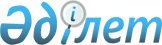 Об утверждении перечня, форм, сроков и Правил представления отчетности организациями, осуществляющими управление инвестиционным портфелем, брокерскую и (или) дилерскую деятельность
					
			Утративший силу
			
			
		
					Постановление Правления Национального Банка Республики Казахстан от 27 августа 2013 года № 230. Зарегистрирован в Министерстве юстиции Республики Казахстан 29 октября 2013 года № 8857. Утратило силу постановлением Правления Национального Банка Республики Казахстан от 30 июля 2018 года № 162 (вводится в действие по истечении десяти календарных дней после дня его первого официального опубликования)
      Сноска. Утратило силу постановлением Правления Национального Банка РК от 30.07.2018 № 162 (вводится в действие по истечении десяти календарных дней после дня его первого официального опубликования).
      В соответствии с Законом Республики Казахстан от 4 июля 2003 года "О государственном регулировании, контроле и надзоре финансового рынка и финансовых организаций" Правление Национального Банка Республики Казахстан ПОСТАНОВЛЯЕТ:
      1. Утвердить:
      1) перечень отчетности организаций, осуществляющих управление инвестиционным портфелем, брокерскую и (или) дилерскую деятельность согласно приложению 1 к настоящему постановлению;
      2) отчет о ценных бумагах, приобретенных за счет собственных активов, по форме согласно приложению 2 к настоящему постановлению;
      3) отчет об операциях "обратное РЕПО" и "РЕПО", совершенных за счет собственных активов, по форме согласно приложению 3 к настоящему постановлению;
      4) отчет о вкладах и деньгах на текущих счетах в банках второго уровня и организациях, осуществляющих отдельные виды банковских операций, размещенных за счет собственных активов, по форме согласно приложению 4 к настоящему постановлению;
      5) отчет об инвестициях в капитал других юридических лиц по форме согласно приложению 5 к настоящему постановлению;
      6) сведения по инвестиционным фондам по форме согласно приложению 6 к настоящему постановлению;
      7) отчет о структуре инвестиционного портфеля, приобретенного за счет активов клиентов, по форме согласно приложению 7 к настоящему постановлению;
      8) отчет о структуре иного имущества инвестиционного фонда по форме согласно приложению 8 к настоящему постановлению;
      9) отчет об инвестициях инвестиционного фонда в капитал юридических лиц, не являющихся акционерными обществами, по форме согласно приложению 9 к настоящему постановлению;
      10) отчет о стоимости пенсионных активов по форме согласно приложению 10 к настоящему постановлению;
      11) отчет о структуре инвестиционного портфеля пенсионных активов по форме согласно приложению 11 к настоящему постановлению;
      12) отчет о соблюдении организациями, осуществляющими управление инвестиционным портфелем, пруденциального норматива "Лимиты инвестирования" по форме согласно приложению 12 к настоящему постановлению;
      13) отчет об объемах пенсионных накоплений и количестве вкладчиков/ получателей добровольных пенсионных взносов по форме согласно приложению 13 к настоящему постановлению;
      14) отчет о пенсионных выплатах по форме согласно приложению 14 к настоящему постановлению;
      15) отчет о совершенных сделках по инвестированию активов клиентов по форме согласно приложению 15 к настоящему постановлению;
      16) отчет о совершенных сделках по инвестированию собственных активов по форме согласно приложению 16 к настоящему постановлению;
      17) отчет о совершенных сделках по инвестированию активов клиентов и собственных активов в производные финансовые инструменты по форме согласно приложению 17 к настоящему постановлению;
      18) отчет о совершенных сделках по инвестированию активов клиентов и собственных активов с аффилированными лицами по форме согласно приложению 18 к настоящему постановлению;
      19) отчет о сделках (операциях) с финансовыми инструментами, заключенных (зарегистрированных) на неорганизованном рынке ценных бумаг Республики Казахстан, по форме согласно приложению 19 к настоящему постановлению;
      20) сведения об организации, обладающей лицензией на осуществление брокерской и (или) дилерской деятельности на рынке ценных бумаг Республики Казахстан, по форме согласно приложению 20 к настоящему постановлению;
      21) отчет о сделках с финансовыми инструментами, заключенных на международных (иностранных) рынках ценных бумаг, по форме согласно приложению 21 к настоящему постановлению;
      22) отчет о сделках с производными финансовыми инструментами по форме согласно приложению 22 к настоящему постановлению;
      23) отчет о совершенных сделках с аффилированными лицами по форме согласно приложению 23 к настоящему постановлению;
      24) отчет об остатках денег, находящихся на счетах брокера, по форме согласно приложению 24 к настоящему постановлению;
      25) отчет об оказании услуг брокером и (или) дилером по форме согласно приложению 25 к настоящему постановлению;
      26) отчет о ценных бумагах, находящихся в номинальном держании, по форме согласно приложению 26 к настоящему постановлению;
      27) отчет о ценных бумагах, выпущенных в соответствии с законодательством иностранного государства, находящихся в номинальном держании, по форме согласно приложению 27 к настоящему постановлению;
      28) Правила представления отчетности организациями, осуществляющими управление инвестиционным портфелем, брокерскую и (или) дилерскую деятельность согласно приложению 28 к настоящему постановлению.
      2. Организации, осуществляющие управление инвестиционным портфелем, брокерскую и (или) дилерскую деятельность (далее - Организация) представляют в Национальный Банк Республики Казахстан (далее – уполномоченный орган) в электронном формате, ежемесячно, не позднее пятого рабочего дня месяца, следующего за отчетным месяцем, отчетность в соответствии с приложениями 2, 3, 4, 5 к настоящему постановлению.
      В дополнение к отчетности, предусмотренной частью первой настоящего пункта, организации, осуществляющие управление инвестиционным портфелем (далее – управляющий инвестиционным портфелем), представляют в уполномоченный орган в электронном формате, ежемесячно, не позднее пятого рабочего дня месяца, следующего за отчетным месяцем, отчетность в соответствии с приложениями 6, 7, 8, 9, 15, 16, 17, 18 к настоящему постановлению.
      Управляющие инвестиционным портфелем с правом привлечения добровольных пенсионных взносов (далее – добровольный накопительный пенсионный фонд), дополнительно представляют в уполномоченный орган в электронном формате, ежемесячно, не позднее пятого рабочего дня месяца, следующего за отчетным месяцем, отчетность в соответствии с приложениями 10, 11, 12, 13, 14 к настоящему постановлению.
      В случае управления добровольным накопительным пенсионным фондом пенсионными активами единого накопительного пенсионного фонда в соответствии с договором на инвестиционное управление активами, заключенным с Национальным Банком Республики Казахстан, добровольный накопительный пенсионный фонд представляет отчетность в соответствии с приложениями 10, 11, 12, 13, 14 раздельно по активам единого накопительного пенсионного фонда и пенсионным активам, находящимся в управлении.
      В дополнение к отчетности, предусмотренной частью первой настоящего пункта, организации, осуществляющие брокерскую и (или) дилерскую деятельность, представляют в уполномоченный орган в электронном формате, ежемесячно, не позднее пятого рабочего дня месяца, следующего за отчетным месяцем, отчетность в соответствии с приложениями 19, 21 и 24 к настоящему постановлению.
      Организации, осуществляющие брокерскую и (или) дилерскую деятельность (далее – брокеры и (или) дилеры), дополнительно представляют в уполномоченный орган в электронном формате, ежеквартально, не позднее последнего числа месяца, следующего за отчетным кварталом, отчетность в соответствии с приложениями 20, 22, 23, 25 к настоящему постановлению.
      Добровольный накопительный пенсионный фонд, обладающий лицензией на осуществление брокерской и (или) дилерской деятельности, не представляет в уполномоченный орган отчетность в соответствии с приложениями 22, 23, 24, 25 к настоящему постановлению.
      Банки второго уровня обладающие лицензиями на осуществление брокерской и (или) дилерской деятельности, не представляют в уполномоченный орган отчетность в соответствии с приложениями 2, 3, 4, 5, 23 к настоящему постановлению.
      Финансовые агентства, Национальный оператор почты, обладающие лицензиями на осуществление брокерской и (или) дилерской деятельности, не представляют в уполномоченный орган отчетность в соответствии с приложениями 2, 3, 4, 5 к настоящему постановлению.
      Брокеры и (или) дилеры, обладающие лицензией с правом ведения счетов в качестве номинального держателя, дополнительно представляют в уполномоченный орган в электронном формате, ежеквартально, не позднее последнего числа месяца, следующего за отчетным кварталом, отчетность в соответствии с приложениями 26 и 27 к настоящему постановлению.
      Золотовалютные активы уполномоченного органа и активы Национального фонда Республики Казахстан, переданные в доверительное управление, не указываются управляющими инвестиционным портфелем при заполнении форм, установленных приложениями 6, 7, 8, 9, 15, 16, 17 и 18 к настоящему постановлению.
      Сноска. Пункт 2 с изменением, внесенным постановлением Правления Национального Банка РК от 03.02.2014 № 7 (вводится в действие по истечении десяти календарных дней после дня его первого официального опубликования).


      3. Настоящее постановление вводится в действие по истечении десяти календарных дней после дня его первого официального опубликования. Перечень отчетности организаций, осуществляющих управление
инвестиционным портфелем, брокерскую и (или) дилерскую
деятельность
      Отчетность организаций, осуществляющих управление инвестиционным портфелем, брокерскую и (или) дилерскую деятельность, включает в себя:
      1) отчет о ценных бумагах, приобретенных за счет собственных активов;
      2) отчет об операциях "обратное РЕПО" и "РЕПО", совершенных за счет собственных активов;
      3) отчет о вкладах и деньгах на текущих счетах в банках второго уровня и организациях, осуществляющих отдельные виды банковских операций, размещенных за счет собственных активов;
      4) отчет об инвестициях в капитал других юридических лиц;
      5) сведения по инвестиционным фондам;
      6) отчет о структуре инвестиционного портфеля, приобретенного за счет активов клиентов;
      7) отчет о структуре иного имущества инвестиционного фонда;
      8) отчет об инвестициях инвестиционного фонда в капитал юридических лиц, не являющихся акционерными обществами;
      9) отчет о стоимости пенсионных активов;
      10) отчет о структуре инвестиционного портфеля пенсионных активов;
      11) отчет о соблюдении организациями, осуществляющими управление инвестиционным портфелем, пруденциального норматива "Лимиты инвестирования";
      12) отчет об объемах пенсионных накоплений и количестве вкладчиков/получателей добровольных пенсионных взносов;
      13) отчет о пенсионных выплатах;
      14) отчет о совершенных сделках по инвестированию активов клиентов;
      15) отчет о совершенных сделках по инвестированию собственных активов;
      16) отчет о совершенных сделках по инвестированию активов клиентов и собственных активов в производные финансовые инструменты;
      17) отчет о совершенных сделках по инвестированию активов клиентов и собственных активов с аффилированными лицами;
      18) отчет о сделках (операциях) с финансовыми инструментами, заключенных (зарегистрированных) на неорганизованном рынке ценных бумаг Республики Казахстан;
      19) сведения об организации, обладающей лицензией на осуществление брокерской и (или) дилерской деятельности на рынке ценных бумаг Республики Казахстан;
      20) отчет о сделках с финансовыми инструментами, заключенных на международных (иностранных) рынках ценных бумаг;
      21) отчет о сделках с производными финансовыми инструментами;
      22) отчет о совершенных сделках с аффилированными лицами;
      23) отчет об остатках денег, находящихся на счетах брокера;
      24) отчет об оказании услуг брокером и (или) дилером;
      25) отчет о ценных бумагах, находящихся в номинальном держании;
      26) отчет о ценных бумагах, выпущенных в соответствии с законодательством иностранного государства, находящихся в номинальном держании.
      Форма, предназначенная для сбора административных данных Отчет о ценных бумагах, приобретенных за счет собственных активов
      Сноска. Отчет в редакции постановления Правления Национального Банка РК от 29.01.2018 № 5 (вводится в действие по истечении десяти календарных дней после дня его первого официального опубликования). Отчетный период: на "___" ________20__года
      Индекс: 1- RCB_CBSA
      Периодичность: ежемесячная
      Представляют: управляющие инвестиционным портфелем; брокеры и (или) дилеры
      Куда представляется форма: Национальный Банк Республики Казахстан
      Срок представления: ежемесячно, не позднее пятого рабочего дня месяца, следующего за отчетным месяцем
      ________________________________________________
(полное наименование организации)
      продолжение таблицы:
      продолжение таблицы:
      продолжение таблицы:
      Первый руководитель или лицо, уполномоченное им на подписание отчета
      ___________________________________________             ____________
      фамилия, имя, отчество (при его наличии)                   подпись
      Главный бухгалтер или лицо, уполномоченное им на подписание отчета
      ___________________________________________             ____________
      фамилия, имя, отчество (при его наличии)                   подпись
      Исполнитель ______________________________________       ____________
      фамилия, имя, отчество (при его наличии)                   подпись
      Номер телефона: _________________________
      Дата подписания отчета "___" __________20___года
      Место для печати (при наличии)
      Примечание: пояснение по заполнению формы, предназначенной для сбора административных данных, приведено в приложении к настоящей форме. Пояснение по заполнению формы, предназначенной для сбора административных данных Отчет о ценных бумагах, приобретенных за счет собственных активов Глава 1. Общие положения
      1. Настоящее пояснение (далее – Пояснение) определяет единые требования по заполнению формы, предназначенной для сбора административных данных "Отчет о ценных бумагах, приобретенных за счет собственных активов" (далее – Форма).
      2. Форма разработана в соответствии c подпунктом 6) пункта 1 статьи 9 Закона Республики Казахстан от 4 июля 2003 года "О государственном регулировании, контроле и надзоре финансового рынка и финансовых организаций".
      3. Форма составляется ежемесячно управляющим инвестиционным портфелем, брокером и (или) дилером по состоянию на конец отчетного периода. Данные в Форме заполняются в тысячах тенге. Сумма менее 500 (пятисот) тенге округляется до 0 (нуля), а сумма, равная 500 (пятистам) тенге и выше, округляется до 1000 (тысячи) тенге.
      4. Форму подписывают первый руководитель, главный бухгалтер или лица, уполномоченные ими на подписание отчета, и исполнитель. Глава 2. Пояснение по заполнению Формы
      5. В графах 2 и 3 указывается наименование эмитента ценной бумаги и страна его резидентства. 
      6. В графе 4 указывается вид приобретенной ценной бумаги с указанием ее типа.
      7. В графе 5 указывается национальный идентификационный номер (в отношении иностранных ценных бумаг – международный идентификационный номер (ISIN), в отношении прав требований по обязательствам эмитента по эмиссионным ценным бумагам, срок обращения которых истек, и эмитентом не исполнены обязательства по их погашению – идентификатор прав требования). 
      8. В графе 6 указывается количество приобретенных ценных бумаг в штуках. Долговые финансовые инструменты указываются в штуках с учетом номинальной стоимости одной ценной бумаги. 
      9. В графе 7 указывается количество обремененных ценных бумаг на отчетную дату.
      10. В графе 8 указывается количество обремененных ценных бумаг, переданных в репо на отчетную дату.
      11. В графах 9 и 14 коды валют указываются в соответствии с национальным классификатором Республики Казахстан НК РК 07 ISO 4217-2012 "Коды для обозначения валют и фондов". 
      12. В графе 10 указывается цена, отраженная в первичном документе, который подтверждает осуществление сделки (биржевое свидетельство, отчет брокера и (или) дилера, подтверждение, полученное по международной межбанковской системе перевода информации и совершения платежей (SWIFT)), в тенге. В случае оплаты приобретения ценной бумаги в иностранной валюте данная сумма отражается по рыночному курсу обмена валют, сложившемуся на дату совершения сделки.
      13. В графе 11 указывается дата первоначального признания в бухгалтерском учете.
      14. В графе 12 указывается дата погашения долговых ценных бумаг.
      15. В графе 13 указывается покупная стоимость ценных бумаг, включая расходы, непосредственно связанные с приобретением, включая вознаграждения и комиссионные, уплаченные агентам, консультантам, брокерам (дилерам), сборы фондовых бирж, а также банковские услуги по переводу, и уменьшенная на величину оплаченного покупателем продавцу процента (при наличии такового).
      16. Графы 14 и 15 заполняются по долговым ценным бумагам. В графе 15 указывается денежное выражение стоимости облигации, определенное при ее выпуске, на которую начисляется выраженное в процентах вознаграждение по купонной облигации, а также сумма, подлежащая выплате держателю облигации при ее погашении. Сумма указывается в валюте выпуска.
      17. В графе 16 указывается стоимость ценных бумаг, отраженная в бухгалтерском учете.
      18. В графе 17 указывается неамортизированная часть дисконта (со знаком минус) или премии (в абсолютном выражении).
      19. В графе 18 указывается начисленные, но не полученные вознаграждения, при заполнении данной графы по долговым ценным бумагам - указывается купон, по акциям указываются дивиденды.
      20. В графе 19 указывается положительная или отрицательная корректировка.
      21. В графе 20 указывается стоимость обремененных ценных бумаг, указанная в бухгалтерском учете.
      22. В графе 21 указывается стоимость ценных бумаг, обремененных договорами репо, указанная в бухгалтерском учете.
      23. В графе 22 указывается размер резервов (провизий), сформированных в соответствии с международными стандартами финансовой отчетности. Размер резервов (провизий) указывается в абсолютном выражении.
      24. В графе 23 указывается категория ценной бумаги "учитываемые по справедливой стоимости через прочий совокупный доход", "учитываемые по справедливой стоимости через прибыль или убыток" или "учитываемые по амортизированной стоимости".
      25. При заполнении граф 24 и 25 указывается рейтинг ценной бумаги по облигациям, рейтинг эмитента по акциям, рейтинг страны по государственным ценным бумагам, присвоенный одним из рейтинговых агентств, указанных в пункте 3 постановления Правления Национального Банка Республики Казахстан от 24 декабря 2012 года № 385 "Об установлении минимального рейтинга для юридических лиц и стран, необходимость наличия которого требуется в соответствии с законодательством Республики Казахстан, регулирующим деятельность финансовых организаций, перечня рейтинговых агентств, присваивающих данный рейтинг", зарегистрированного в Реестре государственной регистрации нормативных правовых актов № 8318. При отсутствии рейтинга в графах 24 и 25 указывается "нет рейтинга". Данные графы не заполняются по государственным ценным бумагам Республики Казахстан.
      26. В графе 26 указывается купонная ставка по долговым финансовым инструментам на дату представления Формы.
      27. В случае отсутствия сведений Форма представляется с нулевыми остатками.
      Форма, предназначенная для сбора административных данных
      Отчет об операциях "обратное РЕПО" и "РЕПО",
      совершенных за счет собственных активов
      Отчетный период: на "___"________20__года
      Индекс: 2 - RCB_REPO_SA
      Периодичность: ежемесячная
      Представляют: управляющие инвестиционным портфелем; брокеры и (или) дилеры
      Куда представляется форма: Национальный Банк Республики Казахстан
      Срок представления – ежемесячно не позднее пятого рабочего дня месяца, следующего за отчетным месяцем
                                                            Форма 
                  ________________________________________________
                              (наименование Организации)
                                                      (в тысячах тенге)
            продолжение таблицы:
      Первый руководитель (на период его отсутствия – лицо, его замещающее)
      ________________________________________________________________
      (фамилия, имя, при наличии – отчество) (подпись)
      Главный бухгалтер ___________________________________ __________
                     (фамилия, имя, при наличии - отчество) (подпись)
      Исполнитель: ______________________________________________ _______
                    (должность, фамилия, имя, при наличии – отчество),
                               (подпись) (номер телефона)
      Дата подписания отчета "___" __________ 20___ года
      место печати
      Пояснение по заполнению формы,
      предназначенной для сбора административных данных
      Отчет об операциях "обратное РЕПО" и "РЕПО", совершенных за счет
      собственных активов
      1. Общие положения
      1. Настоящее пояснение (далее - Пояснение) определяет единые требования по заполнению формы "Отчет об операциях "обратное РЕПО" и "РЕПО", совершенных за счет собственных активов" (далее – Форма).
      2. Форма разработана в соответствии c подпунктом 6) пункта 1 статьи 9 Закона Республики Казахстан от 4 июля 2003 года "О государственном регулировании, контроле и надзоре финансового рынка и финансовых организаций".
      3. Форма составляется ежемесячно управляющим инвестиционным портфелем, брокером и (или) дилером и заполняется по состоянию на конец отчетного периода. Данные в Форме заполняются в тысячах тенге. Сумма менее пятисот тенге округляется до нуля, а сумма, равная пятистам тенге и выше, округляется до тысячи тенге.
      4. Форму подписывает первый руководитель (на период его отсутствия – лицо, его замещающее), главный бухгалтер и исполнитель.
      2. Пояснение по заполнению Формы
      5. В графе 4 указывается вид ценной бумаги, переданной и (или) приобретенной по операциям "РЕПО" и (или) "обратное РЕПО", с указанием ее типа.
      6. В графе 6 указывается количество переданных и (или) приобретенных ценных бумаг по операциям "РЕПО" и (или) "обратное РЕПО".
      7. В графе 7 коды валют указываются в соответствии с Государственным классификатором Республики Казахстан 07 ИСО 4217-2001 "Коды для обозначения валют и фондов".
      8. При заполнении граф 14 и 15 отражается рейтинг ценной бумаги по облигациям, рейтинг эмитента по акциям, рейтинг страны по государственным ценным бумагам, присвоенный одним из рейтинговых агентств Standard and Poor's Financial Services LLC, Moody’s Investors Services, Fitch Ratings или их дочерних рейтинговых организаций. При отсутствии рейтинга в графах 14 и 15 указывается "нет рейтинга". Данные графы не заполняются по государственным ценным бумагам Республики Казахстан.
      9. В графах 16 и 17 указывается категория ценных бумаг резидентов Республики Казахстан согласно официальному списку фондовой биржи Республики Казахстан. При отсутствии категории списка фондовой биржи Республики Казахстан в графах 16 и 17 указывается "нет листинга". Данные графы не заполняются по ценным бумагам нерезидентов Республики Казахстан и государственным ценным бумагам Республики Казахстан.
      10. В случае отсутствия сведений Форма представляется с нулевыми остатками.
      Форма, предназначенная для сбора административных данных
      Отчет о вкладах и деньгах на текущих счетах в банках второго уровня и
      организациях, осуществляющих отдельные виды банковских операций,
      размещенных за счет собственных активов
      Отчетный период: на "___"________20__года
      Индекс: 3- RCB_Vklady_SA
      Периодичность: ежемесячная
      Представляют: управляющие инвестиционным портфелем; брокеры и (или) дилеры
      Куда представляется форма: Национальный Банк Республики Казахстан
      Срок представления – ежемесячно не позднее пятого рабочего дня месяца, следующего за отчетным месяцем
                                                            Форма
                  ______________________________________________________
                              (наименование Организации)
                                                      (в тысячах тенге)
      продолжение таблицы:
      Первый руководитель (на период его отсутствия – лицо, его замещающее)
      ________________________________________________________________
            (фамилия, имя, при наличии – отчество) (подпись)
      Главный бухгалтер ___________________________________ __________
                  (фамилия, имя, при наличии - отчество) (подпись)
      Исполнитель: ______________________________________________ _____
                  (должность, фамилия, имя, при наличии – отчество),
                          (подпись) (номер телефона)
      Дата подписания отчета "___" __________ 20___ года
      место печати
      Пояснение по заполнению формы,
      предназначенной для сбора административных данных
      Отчет о вкладах и деньгах на текущих счетах в банках второго уровня и организациях, осуществляющих отдельные виды банковских операций, размещенных за счет собственных активов
      1. Общие положения
      1. Настоящее пояснение (далее - Пояснение) определяет единые требования по заполнению формы "Отчет о вкладах и деньгах на текущих счетах в банках второго уровня и организациях, осуществляющих отдельные виды банковских операций, размещенных за счет собственных активов" (далее – Форма).
      2. Форма разработана в соответствии c подпунктом 6) пункта 1 статьи 9 Закона Республики Казахстан от 4 июля 2003 года "О государственном регулировании, контроле и надзоре финансового рынка и финансовых организаций".
      3. Форма составляется ежемесячно управляющим инвестиционным портфелем, брокером и (или) дилером и заполняется по состоянию на конец отчетного периода. Данные в Форме заполняются в тысячах тенге. Сумма менее пятисот тенге округляется до нуля, а сумма, равная пятистам тенге и выше, округляется до тысячи тенге.
      4. Форму подписывает первый руководитель (на период его отсутствия – лицо, его замещающее), главный бухгалтер и исполнитель.
      2. Пояснение по заполнению Формы
      5. При заполнении граф 3 и 4 отражается рейтинг банка второго уровня, присвоенный одним из рейтинговых агентств Standard and Poor's Financial Services LLC, Moody’s Investors Services, FitchRatings или их дочерних рейтинговых организаций. При отсутствии рейтинга в графах 3 и 4 указывается "нет рейтинга". Данные графы не заполняются по вкладам в Национальном Банке Республики Казахстан.
      6. В графе 5 коды валют указываются в соответствии с Государственным классификатором Республики Казахстан 07 ИСО 4217-2001 "Коды для обозначения валют и фондов".
      7. В графе 8 указывается срок вклада по договору банковского вклада, при пролонгации вклада срок отражается с учетом пролонгации.
      8. В графах 10 и 11 указывается сумма размещения собственных активов во вклад в Национальном Банке Республики Казахстан, в банках второго уровня и организациях, осуществляющих отдельные виды банковских операций. В случае размещения активов во вклад в иностранной валюте заполняется графа 11 с одновременным отражением эквивалента в национальной валюте – тенге в графе 10, в случае размещения активов во вклад в национальной валюте - тенге заполняется графа 10.
      9. Если имеются ограничения права собственности на вклад, то в графе 15 проставляется слово "да".
      10. Таблица заполняется с указанием суммы вкладов и денег отдельно по каждой валюте, банку второго уровня и организации, осуществляющей отдельные виды банковских операций.
      11. В случае отсутствия сведений Форма представляется с нулевыми остатками.
      Форма, предназначенная для сбора административных данных
      Отчет об инвестициях в капитал других юридических лиц
      Отчетный период: на "___"________20__года
      Индекс: 4 - RCB_IKDU
      Периодичность: ежемесячная
      Представляют: управляющие инвестиционным портфелем; брокеры и (или) дилеры
      Куда представляется форма: Национальный Банк Республики Казахстан
      Срок представления – ежемесячно не позднее пятого рабочего дня месяца, следующего за отчетным месяцем
      Форма 
            __________________________________________________________
                            (наименование Организации)
      Первый руководитель (на период его отсутствия – лицо, его замещающее)
      ________________________________________________________________
               (фамилия, имя, при наличии – отчество) (подпись)
      Главный бухгалтер ___________________________________ __________
                     (фамилия, имя, при наличии - отчество) (подпись)
      Исполнитель: ______________________________________________ ________
                  (должность, фамилия, имя, при наличии – отчество),
                               (подпись) (номер телефона)
      Дата подписания отчета "___" __________ 20___ года
      место печати
      Пояснение по заполнению формы,
      предназначенной для сбора административных данных
      Отчет об инвестициях в капитал других юридических лиц
      1. Общие положения
      1. Настоящее пояснение (далее - Пояснение) определяет единые требования по заполнению формы "Отчет об инвестициях в капитал других юридических лиц" (далее – Форма).
      2. Форма разработана в соответствии c подпунктом 6) пункта 1 статьи 9 Закона Республики Казахстан от 4 июля 2003 года "О государственном регулировании, контроле и надзоре финансового рынка и финансовых организаций".
      3. Форма составляется ежемесячно управляющим инвестиционным портфелем, брокером и (или) дилером и заполняется по состоянию на конец отчетного периода. Данные в Форме заполняются в тысячах тенге. Сумма менее пятисот тенге округляется до нуля, а сумма, равная пятистам тенге и выше, округляется до тысячи тенге.
      4. Форму подписывает первый руководитель (на период его отсутствия – лицо, его замещающее), главный бухгалтер и исполнитель.
      2. Пояснение по заполнению Формы
      5. В Форме отражаются сведения о размере инвестиций организации в капитал ассоциированных организаций, а также других юридических лиц.
      6. Все данные Формы представляются по характеру деятельности юридического лица, в капитале которых участвует организация.
      7. В графе 3 отражается покупная стоимость акций на дату приобретения.
      8. В графе 4 указывается балансовая стоимость инвестиций в капитал других юридических лиц, отраженная в бухгалтерском учете.
      9. В графе 5 указывается сумма дивидендов, начисленных по инвестициям в капитал других юридических лиц.
      10. В графе 6 указывается количество приобретенных акций.
      11. В графе 8 отражается дата первоначального признания в бухгалтерском учете.
      12. В случае отсутствия сведений Форма представляется с нулевыми остатками.
      Форма, предназначенная для сбора административных данных
      Сведения по инвестиционным фондам
      Отчетный период: на "___"________20__года
      Индекс: 5 - RCB_IF
      Периодичность: ежемесячная
      Представляют: управляющие инвестиционным портфелем
      Куда представляется форма: Национальный Банк Республики Казахстан
      Срок представления – ежемесячно не позднее пятого рабочего дня месяца, следующего за отчетным месяцем
      Форма
                  ___________________________________________________
                              (наименование Организации)
                                                      (в тысячах тенге)
      Первый руководитель (на период его отсутствия – лицо, его замещающее)
      ________________________________________________________________
              (фамилия, имя, при наличии – отчество) (подпись)
      Главный бухгалтер _____________________________________ __________
                       (фамилия, имя, при наличии - отчество) (подпись)
      Исполнитель: ______________________________________________ ________
                  (должность, фамилия, имя, при наличии – отчество),
                         (подпись) (номер телефона)
      Дата подписания отчета "___" __________ 20___ года
      место печати
      Пояснение по заполнению формы,
      предназначенной для сбора административных данных
      Сведения по инвестиционным фондам
      1. Общие положения
      1. Настоящее пояснение (далее - Пояснение) определяет единые требования по заполнению формы "Сведения по инвестиционным фондам" (далее – Форма).
      2. Форма разработана в соответствии c подпунктом 6) пункта 1 статьи 9 Закона Республики Казахстан от 4 июля 2003 года "О государственном регулировании, контроле и надзоре финансового рынка и финансовых организаций".
      3. Форма составляется ежемесячно управляющим инвестиционным портфелем и заполняется по состоянию на конец отчетного периода. Данные в Форме заполняются в тысячах тенге.
      4. Форму подписывает первый руководитель (на период его отсутствия – лицо, его замещающее), главный бухгалтер и исполнитель.
      2. Пояснение по заполнению Формы
      5. Графа 5 заполняется по формуле ((Р1/Р2-1)/N х 365 дней х 100), где:
      P1 - расчетная стоимость пая на конец отчетного периода (графа 4);
      P2 - расчетная стоимость пая на начало отчетного периода (графа 3);
      N - количество дней в отчетном периоде.
      6. Графы 3, 4, 5 и 6 отражаются с 4-мя знаками после запятой.
      7. В случае отсутствия сведений Форма представляется с нулевыми остатками.
      Форма, предназначенная для сбора административных данных
      Отчет о структуре инвестиционного портфеля,
      приобретенного за счет активов клиентов
      Отчетный период: на "___"________20__года
      Индекс: 6 - RCB_СП_client
      Периодичность: ежемесячная
      Представляют: управляющие инвестиционным портфелем
      Куда представляется форма: Национальный Банк Республики Казахстан
      Срок представления – ежемесячно не позднее пятого рабочего дня месяца, следующего за отчетным месяцем
      Форма 
                  _____________________________________________________
                              (наименование Организации)
                                                            Таблица 1
                  Ценные бумаги, приобретенные за счет активов клиентов
                                                       (в тысячах тенге)
      продолжение таблицы:
      продолжение таблицы:
      Первый руководитель (на период его отсутствия – лицо, его замещающее)
      ________________________________________________________________
            (фамилия, имя, при наличии – отчество) (подпись)
      Главный бухгалтер ___________________________________ __________
                      (фамилия, имя, при наличии - отчество) (подпись)
      Исполнитель: ______________________________________________ ________
                  (должность, фамилия, имя, при наличии – отчество),
                                  (подпись) (номер телефона)
      Дата подписания отчета "___" __________ 20___ года
      место печати
                                                            Таблица 2
                  Ценные бумаги, приобретенные по операциям "обратного
                               РЕПО" за счет активов клиентов
                                                (в тысячах тенге)
      продолжение таблицы: 
      Первый руководитель (на период его отсутствия – лицо, его замещающее)
      ________________________________________________________________
            (фамилия, имя, при наличии – отчество) (подпись)
      Главный бухгалтер ___________________________________ __________
                    (фамилия, имя, при наличии - отчество) (подпись)
      Исполнитель: ______________________________________________ ______
                  (должность, фамилия, имя, при наличии – отчество),
                          (подпись) (номер телефона)
      Дата подписания отчета "___" __________ 20___ года
      место печати
                                                            Таблица 3
                        Вклады в банках второго уровня
                                                      (в тысячах тенге)
      продолжение таблицы:
      Первый руководитель (на период его отсутствия – лицо, его замещающее)
      _______________________________________________________________
              (фамилия, имя, при наличии – отчество) (подпись)
      Главный бухгалтер ___________________________________ __________
                      (фамилия, имя, при наличии - отчество) (подпись)
      Исполнитель: ___________________________________ ________ ________
              (должность, фамилия, имя, при наличии – отчество), (подпись) (номер телефона)
      Дата подписания отчета "___" __________ 20___ года
      место печати
      Пояснение по заполнению формы,
      предназначенной для сбора административных данных
      Отчет о структуре инвестиционного портфеля,
      приобретенного за счет активов клиентов
      1. Общие положения
      1. Настоящее пояснение (далее - Пояснение) определяет единые требования по заполнению формы "Отчет о структуре инвестиционного портфеля, приобретенного за счет активов клиентов" (далее – Форма).
      2. Форма разработана в соответствии c подпунктом 6) пункта 1 статьи 9 Закона Республики Казахстан от 4 июля 2003 года "О государственном регулировании, контроле и надзоре финансового рынка и финансовых организаций".
      3. Форма составляется ежемесячно управляющим инвестиционным портфелем и заполняется по состоянию на конец отчетного периода. Данные в Форме заполняются в тысячах тенге. Сумма менее пятисот тенге округляется до нуля, а сумма, равная пятистам тенге и выше, округляется до тысячи тенге.
      4. Форму подписывает первый руководитель (на период его отсутствия – лицо, его замещающее), главный бухгалтер и исполнитель.
      2. Пояснение по заполнению Формы
      По таблице 1:
      5. Графа 2 заполняется следующим образом: по инвестиционным фондам указывается наименование инвестиционного фонда и эмитента, по прочим клиентам указывается наименование эмитента.
      6. В графе 4 указывается вид приобретенной ценной бумаги с указанием ее типа.
      7. В графе 6 указывается количество приобретенных ценных бумаг.
      8. В графах 9 и 11 коды валют указываются в соответствии с Государственным классификатором Республики Казахстан 07 ИСО 4217-2001 "Коды для обозначения валют и фондов".
      9. Графа 10 заполняется по долговым ценным бумагам.
      10. В графе 12 указывается цена, отраженная в первичном документе, который подтверждает осуществление сделки (биржевое свидетельство, отчет брокера и (или) дилера, подтверждение, полученное по международной межбанковской системе перевода информации и совершения платежей (SWIFT)). В случае оплаты приобретенной ценной бумаги в иностранной валюте данная сумма отражается по рыночному курсу обмена валют, сложившемуся на дату совершения сделки.
      11. В графе 13 отражается дата первоначального признания в бухгалтерском учете.
      12. В графе 14 указывается срок погашения долговых ценных бумаг.
      13. В графе 15 указывается покупная стоимость финансовых инструментов, включая расходы, непосредственно связанные с приобретением, включая вознаграждения и комиссионные, уплаченные агентам, консультантам, брокерам (дилерам), сборы фондовых бирж, а также банковские услуги по переводу и уменьшенная на величину оплаченного покупателем продавцу процента (при наличии такового).
      14. В графе 16 указывается стоимость ценных бумаг, отраженная в бухгалтерском учете.
      15. При заполнении граф 21 и 22 отражается рейтинг ценной бумаги по облигациям, рейтинг эмитента по акциям, рейтинг страны по государственным ценным бумагам, присвоенный одним из рейтинговых агентств Standard and Poor's Financial Services LLC, Moody’s Investors Services, FitchRatings или их дочерних рейтинговых организаций. При отсутствии рейтинга в графах 21 и 22 указывается "нет рейтинга". Данные графы не заполняются по государственным ценным бумагам Республики Казахстан. В графе 21 отражается рейтинг на дату первоначального признания в бухгалтерском учете.
      16. В графах 23 и 24 указывается категория ценных бумаг резидентов Республики Казахстан согласно официальному списку фондовой биржи Республики Казахстан. При отсутствии категории списка фондовой биржи Республики Казахстан в графах 23 и 24 указывается "нет листинга". Данные графы не заполняются по ценным бумагам нерезидентов Республики Казахстан и государственным ценным бумагам Республики Казахстан. В графе 23 отражается категория списка фондовой биржи на дату первоначального признания в бухгалтерском учете.
      17. В графе 25 указывается купонная ставка по долговым финансовым инструментам на дату представления Формы.
      18. Форма заполняется в разрезе каждого инвестиционного фонда и по всем клиентам, не являющимся инвестиционным фондом.
      19. В Форме не указываются ценные бумаги, приобретенные за счет пенсионных активов.
      20. В случае отсутствия сведений Форма представляется с нулевыми остатками.
      По таблице 2:
      21. Графа 2 заполняется следующим образом: по инвестиционным фондам указывается наименование инвестиционного фонда и эмитента, по прочим клиентам указывается наименование эмитента.
      22. В графе 4 указывается вид ценной бумаги, приобретенной по операциям "обратное РЕПО", с указанием ее типа.
      23. В графах 7 и 8 коды валют указываются в соответствии с Государственным классификатором Республики Казахстан 07 ИСО 4217-2001 "Коды для обозначения валют и фондов".
      24. В графах 9 и 10 указывается цена с точностью до четырех знаков после запятой, отраженная в первичном документе, который подтверждает осуществление операции "обратного "РЕПО". В случае оплаты приобретенной ценной бумаги в иностранной валюте заполняются графы 10 и 12 с одновременным отражением эквивалента в национальной валюте – тенге в графах 9 и 11, в случае оплаты приобретенной ценной бумаги в национальной валюте - тенге заполняются графы 9 и 11.
      25. В графе 15 указывается стоимость, отраженная в бухгалтерском учете.
      26. При заполнении граф 17 и 18 отражается рейтинг ценной бумаги по облигациям, рейтинг эмитента по акциям, рейтинг страны по государственным ценным бумагам, присвоенный одним из рейтинговых агентств Standard and Poor's Financial Services LLC, Moody’s Investors Services, FitchRatings или их дочерних рейтинговых организаций. При отсутствии рейтинга в графах 17 и 18 указывается "нет рейтинга". Данные графы не заполняются по государственным ценным бумагам Республики Казахстан. В графе 17 отражается рейтинг на дату первоначального признания в бухгалтерском учете.
      27. В графах 19 и 20 указывается категория ценных бумаг резидентов Республики Казахстан согласно официальному списку фондовой биржи Республики Казахстан. При отсутствии категории списка фондовой биржи Республики Казахстан в графах 19 и 20 указывается "нет листинга". Данные графы не заполняются по ценным бумагам нерезидентов Республики Казахстан и государственным ценным бумагам Республики Казахстан. В графе 19 отражается категория на дату первоначального признания в бухгалтерском учете.
      28. Форма заполняется в разрезе каждого инвестиционного фонда и по всем клиентам, не являющимся инвестиционным фондом.
      29. В Форме не указываются ценные бумаги, приобретенные по операциям "обратного РЕПО" за счет пенсионных активов.
      30. В случае отсутствия сведений Форма представляется с нулевыми остатками.
      По таблице 3:
      31. Графа 2 заполняется следующим образом: по инвестиционным фондам указывается наименование инвестиционного фонда и банка, по прочим клиентам указывается наименование банка.
      32. При заполнении граф 3 и 4 отражается рейтинг банка второго уровня, присвоенный одним из рейтинговых агентств Standard and Poor's Financial Services LLC, Moody’s Investors Services, FitchRatings или их дочерних рейтинговых организаций. В случае отсутствия рейтинга в графах 3 и 4 указывается "нет рейтинга". Данные графы не заполняются по вкладам в Национальном Банке Республики Казахстан.
      33. В графе 5 коды валют указываются в соответствии с Государственным классификатором Республики Казахстан 07 ИСО 4217-2001 "Коды для обозначения валют и фондов".
      34. В графе 8 указывается срок вклада по договору банковского вклада, при пролонгации вклада срок отражается с учетом пролонгации.
      35. В графах 9 и 10 дата и периодичность выплаты накопленного вознаграждения указывается в соответствии с условиями договора банковского вклада.
      36. В графах 13 и 14 указывается сумма размещения активов клиентов во вклад в Национальном Банке Республики Казахстан и в банках второго уровня. В случае размещения пенсионных активов во вклад в иностранной валюте заполняется графа 14 с одновременным отражением эквивалента в национальной валюте – тенге в графе 13, в случае размещения пенсионных активов во вклад в национальной валюте - тенге заполняется графа 13.
      37. Таблица заполняется с указанием суммы вкладов отдельно по каждому банку и по каждой валюте вклада.
      38. Форма заполняется в разрезе каждого инвестиционного фонда и по всем клиентам, не являющимся инвестиционным фондом.
      39. В Форме не указываются вклады, размещенные за счет пенсионных активов.
      40. В случае отсутствия сведений Форма представляется с нулевыми остатками.
      Форма, предназначенная для сбора административных данных
      Отчет о структуре иного имущества инвестиционного фонда
      Отчетный период: на "___"________20__года
      Индекс: 7-RCB_PROPERTY
      Периодичность: ежемесячная
      Представляют: управляющие инвестиционным портфелем
      Куда представляется форма: Национальный Банк Республики Казахстан
      Срок представления – ежемесячно не позднее пятого рабочего дня месяца, следующего за отчетным месяцем
      Форма 
                  __________________________________________________
                              (наименование Организации)
                                                      (в тысячах тенге)
      Первый руководитель (на период его отсутствия – лицо, его замещающее)
      ________________________________________________________________
           (фамилия, имя, при наличии – отчество) (подпись)
      Главный бухгалтер ___________________________________ __________
            (фамилия, имя, при наличии - отчество) (подпись)
      Исполнитель: ______________________________________________ ________
                  (должность, фамилия, имя, при наличии – отчество),
                               (подпись) (номер телефона)
      Дата подписания отчета "___" __________ 20___ года
      место печати
      Пояснение по заполнению формы,
      предназначенной для сбора административных данных
      Отчет о структуре иного имущества инвестиционного фонда
      1. Общие положения
      1. Настоящее пояснение (далее - Пояснение) определяет единые требования по заполнению формы "Отчет о структуре иного имущества инвестиционного фонда" (далее – Форма).
      2. Форма разработана в соответствии c подпунктом 6) пункта 1 статьи 9 Закона Республики Казахстан от 4 июля 2003 года "О государственном регулировании, контроле и надзоре финансового рынка и финансовых организаций".
      3. Форма составляется ежемесячно управляющим инвестиционным портфелем и заполняется по состоянию на конец отчетного периода. Данные в Форме заполняются в тысячах тенге. Сумма менее пятисот тенге округляется до нуля, а сумма, равная пятистам тенге и выше, округляется до тысячи тенге.
      4. Форму подписывает первый руководитель (на период его отсутствия – лицо, его замещающее), главный бухгалтер и исполнитель.
      2. Пояснение по заполнению Формы
      5. В графе 4 указываются сведения, которые оцениваются по фактическим затратам. Затраты, понесенные при совершении сделки (непосредственно связанные с приобретением иного имущества), в том числе вознаграждения и комиссионные вознаграждения, уплаченные агентам, поставщикам, а также банковские расходы по переводу включаются в стоимость данного имущества. В стоимость иного имущества на данную дату также включается вознаграждение, начисленное за период до момента приобретения (при наличии такового).
      6. В графе 5 указывается стоимость имущества, отраженного в бухгалтерском учете.
      7. В случае отсутствия сведений Форма представляется с нулевыми остатками.
      Форма, предназначенная для сбора административных данных
      Отчет об инвестициях инвестиционного фонда в капитал юридических лиц,
      не являющихся акционерными обществами
      Отчетный период: на "___"________20__года
      Индекс: 8-RCB_IKDU_client
      Периодичность: ежемесячная
      Представляют: управляющие инвестиционным портфелем
      Куда представляется форма: Национальный Банк Республики Казахстан
      Срок представления – ежемесячно не позднее пятого рабочего дня месяца, следующего за отчетным месяцем
      Форма 
            __________________________________________________________
                        (наименование Организации)
      (в тысячах тенге)
      Первый руководитель (на период его отсутствия – лицо, его замещающее)
      ________________________________________________________________
            (фамилия, имя, при наличии – отчество) (подпись)
      Главный бухгалтер ___________________________________ __________
                     (фамилия, имя, при наличии - отчество) (подпись)
      Исполнитель: ______________________________________________ ________
                  (должность, фамилия, имя, при наличии – отчество),
                             (подпись) (номер телефона)
      Дата подписания отчета "___" __________ 20___ года
      место печати
      Пояснение по заполнению формы,
      предназначенной для сбора административных данных
      Отчет об инвестициях инвестиционного фонда в капитал юридических лиц,
      не являющихся акционерными обществами
      1. Общие положения
      1. Настоящее пояснение (далее - Пояснение) определяет единые требования по заполнению формы "Отчет об инвестициях инвестиционного фонда в капитал юридических лиц, не являющихся акционерными обществами" (далее – Форма).
      2. Форма разработана в соответствии c подпунктом 6) пункта 1 статьи 9 Закона Республики Казахстан от 4 июля 2003 года "О государственном регулировании, контроле и надзоре финансового рынка и финансовых организаций".
      3. Форма составляется ежемесячно управляющим инвестиционным портфелем и заполняется по состоянию на конец отчетного периода. Данные в Форме заполняются в тысячах тенге. Сумма менее пятисот тенге округляется до нуля, а сумма, равная пятистам тенге и выше, округляется до тысячи тенге.
      4. Форму подписывает первый руководитель (на период его отсутствия – лицо, его замещающее), главный бухгалтер и исполнитель.
      2. Пояснение по заполнению Формы
      5. Графа 2 заполняется следующим образом: по инвестиционным фондам указывается наименование инвестиционного фонда и юридического лица, по прочим клиентам указывается наименование юридического лица.
      6. В графе 3 отражается покупная стоимость акций на дату приобретения.
      7. В графе 4 указывается стоимость инвестиций, отраженная в бухгалтерском учете.
      8. Форма заполняется в разрезе каждого инвестиционного фонда и по всем клиентам, не являющимся инвестиционным фондом.
      9. В случае отсутствия сведений Форма представляется с нулевыми остатками.
      Форма, предназначенная для сбора административных данных
      Отчет о стоимости пенсионных активов
      Отчетный период: за __________ 20__года
      Индекс: 9-RCB_PA
      Периодичность: ежемесячная
      Представляют: добровольный накопительный пенсионный фонд
      Куда представляется форма: Национальный Банк Республики Казахстан
      Срок представления – ежемесячно не позднее пятого рабочего дня месяца, следующего за отчетным месяцем
                                                            Форма
                  ___________________________________________________
                              (наименование Организации)
                                                            (в тенге) 
      Первый руководитель (на период его отсутствия – лицо, его замещающее)
      ________________________________________________________________
      (фамилия, имя, при наличии – отчество) (подпись)
      Главный бухгалтер ___________________________________ __________
                      (фамилия, имя, при наличии - отчество) (подпись)
      Исполнитель: ____________________________________________ _______
                  (должность, фамилия, имя, при наличии – отчество),
                                       (подпись) 
      _______________
      (номер телефона)
      Дата подписания отчета "___" __________ 20___ года
      место печати
      Пояснение по заполнению формы,
      предназначенной для сбора административных данных
      Отчет о стоимости пенсионных активов
      1. Общие положения
      1. Настоящее пояснение (далее - Пояснение) определяет единые требования по заполнению формы "Отчет о стоимости пенсионных активов" (далее – Форма).
      2. Форма разработана в соответствии c подпунктом 6) пункта 1 статьи 9 Закона Республики Казахстан от 4 июля 2003 года "О государственном регулировании, контроле и надзоре финансового рынка и финансовых организаций".
      3. Форма составляется ежемесячно добровольным накопительным пенсионным фондом и заполняется за отчетный период. Данные в Форме заполняются в тенге.
      4. Форму подписывает первый руководитель (на период его отсутствия – лицо, его замещающее), главный бухгалтер и исполнитель.
      2. Пояснение по заполнению Формы
      5. Форма заполняется за каждый день отчетного месяца. Информация по показателям "дата, месяц, год" указывается в формате "дата.месяц.год".
      6. В строках 1.2, 2.2, 3.2, 4.2, 5.2 и 6.2 отражаются суммы, эквивалентные тенге.
      7. Перечень прочих активов на конец отчетного периода, отраженный в строке 6, указывается в примечании к Форме.
      8. При заполнении строки 8 указываются сведения по финансовым инструментам, которые оцениваются по фактическим затратам. Затраты, понесенные при совершении сделки (непосредственно связанные с приобретением финансовых инструментов), в том числе вознаграждения и комиссионные вознаграждения, уплаченные агентам, консультантам, брокерам (дилерам), сборы фондовых бирж, а также банковские расходы по переводу включаются в стоимость данных финансовых инструментов. В стоимость финансовых инструментов также включается вознаграждение, начисленное за период до момента приобретения (при наличии такового).
      9. При заполнении строки 9 указываются сведения о реализованных или погашенных финансовых инструментах по фактической стоимости реализации или погашения.
      10. Сведения по строке 10 указываются в соответствии с данными Отчета о структуре инвестиционного портфеля пенсионных активов.
      11. При заполнении строки 11.5 резервы (провизии) отражаются один раз в месяц на конец дня даты их формирования.
      12. При заполнении строки 11.6 прилагается перечень источников полученных доходов и сведения о понесенных убытках, включенных в стоимость пенсионных активов.
      13. В строках 13 и 15 указывается сумма комиссионного вознаграждения добровольного накопительного пенсионного фонда.
      14. При заполнении строк 14 и 16 указывается остаток задолженности по комиссионному вознаграждению нарастающим итогом с учетом данных на конец отчетного периода.
      15. При заполнении строк 17.2 и 18.2 указываются суммы переводов пенсионных накоплений в единый накопительный пенсионный фонд, другие добровольные накопительные пенсионные фонды, в страховые организации, суммы, выплаченные получателям и другим лицам, суммы подоходного налога с пенсионных выплат.
      16. При заполнении строк 17.3 и 18.3 прилагается перечень обязательств, включенных в стоимость пенсионных активов.
      17. При заполнении строки 22 указываются рыночные курсы обмена валют на отчетные даты, использованные в Форме, по каждой валюте в отдельности (коды валют указываются в соответствии с Государственным классификатором Республики Казахстан 07 ИСО 4217-2001 "Коды для обозначения валют и фондов").
      18. В случае отсутствия сведений Форма представляется с нулевыми остатками.
      Форма, предназначенная для сбора административных данных
      Отчет о структуре инвестиционного портфеля пенсионных активов
      Отчетный период: на "___"________20__года
      Индекс: 10-RCB_SPPA
      Периодичность: ежемесячная
      Представляют: добровольный накопительный пенсионный фонд
      Куда представляется форма: Национальный Банк Республики Казахстан
      Срок представления – ежемесячно не позднее пятого рабочего дня месяца, следующего за отчетным месяцем
                                                      Форма
            ______________________________________________________
                              (наименование Организации)
                                                      Таблица 1
      Ценные бумаги, приобретенные за счет пенсионных активов 
                                                      (в тенге)
      продолжение таблицы:
      продолжение таблицы: 
      Первый руководитель (на период его отсутствия – лицо, его замещающее)
      ________________________________________________________________
            (фамилия, имя, при наличии – отчество) (подпись)
      Главный бухгалтер ___________________________________ __________
                     (фамилия, имя, при наличии - отчество) (подпись)
      Исполнитель: ______________________________________________ _________
                   (должность, фамилия, имя, при наличии – отчество),
                                (подпись) (номер телефона)
      Дата подписания отчета "___" __________ 20___ года
      место печати
                                                            Таблица 2
      Ценные бумаги, приобретенные по операциям "обратного РЕПО" 
                                                            (в тенге)
      продолжение таблицы:
      Первый руководитель (на период его отсутствия – лицо, его замещающее)
      ________________________________________________________________
               (фамилия, имя, при наличии – отчество) (подпись)
      Главный бухгалтер ___________________________________ __________
                       (фамилия, имя, при наличии - отчество) (подпись)
      Исполнитель: ______________________________________________ _______
                  (должность, фамилия, имя, при наличии – отчество),
                           (подпись) (номер телефона)
      Дата подписания отчета "___" __________ 20___ года
      место печати
                                                            Таблица 3
                        Вклады в Национальном Банке Республики Казахстан и
                                     в банках второго уровня
                                                              (в тенге) 
      продолжение таблицы:
      Первый руководитель (на период его отсутствия – лицо, его замещающее)
      ________________________________________________________________
             (фамилия, имя, при наличии – отчество) (подпись)
      Главный бухгалтер ___________________________________ __________
                     (фамилия, имя, при наличии - отчество) (подпись)
      Исполнитель: ______________________________________________ _______
                  (должность, фамилия, имя, при наличии – отчество),
                           (подпись) (номер телефона)
      Дата подписания отчета "___" __________ 20___ года
      место печати
                                                            Таблица 4
                  Аффинированные драгоценные металлы
                                                            (в тенге)
      Первый руководитель (на период его отсутствия – лицо, его замещающее)
      ________________________________________________________________
            (фамилия, имя, при наличии – отчество) (подпись)
      Главный бухгалтер ___________________________________ __________
                     (фамилия, имя, при наличии - отчество) (подпись)
      Исполнитель: ______________________________________________ ________
                  (должность, фамилия, имя, при наличии – отчество),
                            (подпись) (номер телефона)
      Дата подписания отчета "___" __________ 20___ года
      место печати
                                                      Таблица 5
                        Условные требования (обязательства)
                                                            (в тенге)
      Первый руководитель (на период его отсутствия – лицо, его замещающее)
      ________________________________________________________________
              (фамилия, имя, при наличии – отчество) (подпись)
      Главный бухгалтер ___________________________________ __________
                     (фамилия, имя, при наличии - отчество) (подпись)
      Исполнитель: ______________________________________________ ________
              (должность, фамилия, имя, при наличии – отчество), (подпись)                          (номер телефона)
      Дата подписания отчета "___" __________ 20___ года
      место печати
      Пояснение по заполнению формы,
      предназначенной для сбора административных данных
      Отчет о структуре инвестиционного портфеля пенсионных активов
      1. Общие положения
      1. Настоящее пояснение (далее - Пояснение) определяет единые требования по заполнению формы "Отчет о структуре инвестиционного портфеля пенсионных активов" (далее – Форма).
      2. Форма разработана в соответствии c подпунктом 6) пункта 1 статьи 9 Закона Республики Казахстан от 4 июля 2003 года "О государственном регулировании, контроле и надзоре финансового рынка и финансовых организаций".
      3. Форма составляется ежемесячно добровольным накопительным пенсионным фондом и заполняется по состоянию на конец отчетного периода. Данные в Форме заполняются в тенге.
      4. Форму подписывает первый руководитель (на период его отсутствия – лицо, его замещающее), главный бухгалтер и исполнитель.
      2. Пояснение по заполнению Формы
      По таблице 1.
      5. При заполнении графы 3 наименование секторов экономики эмитентов указывается в соответствии с Государственным классификатором Республики Казахстан 03-2007. Графа 3 заполняется по негосударственным ценным бумагам эмитентов-резидентов Республики Казахстан.
      6. В графе 5 указывается вид приобретенной ценной бумаги с указанием ее типа.
      7. В графе 7 указывается количество приобретенных ценных бумаг.
      8. В графах 8 и 10 коды валют указываются в соответствии с Государственным классификатором Республики Казахстан 07 ИСО 4217-2001 "Коды для обозначения валют и фондов".
      9. Графа 9 заполняется по долговым ценным бумагам.
      10. В графах 11 и 12 указывается цена, отраженная в первичном документе, который подтверждает осуществление сделки (биржевое свидетельство, отчет брокера и (или) дилера, подтверждение, полученное по международной межбанковской системе перевода информации и совершения платежей (SWIFT)). В случае оплаты приобретенной ценной бумаги в иностранной валюте заполняется графа 11 с одновременным отражением эквивалента в национальной валюте – тенге в графе 12, в случае оплаты приобретенной ценной бумаги в национальной валюте - тенге заполняется графа 11.
      11. В графе 13 отражается дата первоначального признания в бухгалтерском учете.
      12. В графе 14 указывается срок погашения долговых ценных бумаг.
      13. В графе 15 указывается покупная стоимость ценной бумаги, включая расходы, непосредственно связанные с приобретением, включая вознаграждения и комиссионные уплаченные агентам, консультантам, брокерам (дилерам), сборы фондовых бирж, а также банковские услуги по переводу и уменьшенная на величину оплаченного покупателем продавцу процента (при наличии такового).
      14. В графе 16 указывается текущая стоимость ценных бумаг, отраженная в бухгалтерском учете.
      15. В графе 20 указывается категория ценной бумаги "оцениваемая по справедливой стоимости", "оцениваемая по амортизированной стоимости".
      16. При заполнении граф 21 и 22 отражается рейтинг ценной бумаги по облигациям, рейтинг эмитента по акциям, рейтинг страны по государственным ценным бумагам, присвоенный одним из рейтинговых агентств Standard and Poor's Financial Services LLC, Moody’s Investors Services, FitchRatings или их дочерних рейтинговых организаций. При отсутствии рейтинга в графах 21 и 22 указывается "нет рейтинга". Данные графы не заполняются по государственным ценным бумагам Республики Казахстан. В графе 21 отражается рейтинг на дату первоначального признания в бухгалтерском учете.
      17. В графах 23 и 24 указывается категория ценных бумаг резидентов Республики Казахстан согласно официальному списку фондовой биржи Республики Казахстан. При отсутствии категории списка фондовой биржи Республики Казахстан в графах 23 и 24 указывается "нет листинга". Данные графы не заполняются по ценным бумагам нерезидентов Республики Казахстан и государственным ценным бумагам Республики Казахстан. В графе 23 отражается категория списка фондовой биржи на дату первоначального признания в бухгалтерском учете.
      18. В графе 25 указывается купонная ставка по долговым финансовым инструментам на дату представления Формы.
      19. В графе 26 указывается сумма прибыли (убытка) от финансового инструмента с даты первоначального признания в бухгалтерском учете по последний день отчетного периода включительно.
      20. В случае отсутствия сведений Форма представляется с нулевыми остатками.
      По таблице 2.
      21. В графе 4 указывается вид ценной бумаги, переданной и (или) приобретенной по операциям "РЕПО" и (или) "обратное РЕПО", с указанием ее типа.
      22. В графах 7 и 8 коды валют указываются в соответствии с Государственным классификатором Республики Казахстан 07 ИСО 4217-2001 "Коды для обозначения валют и фондов".
      23. В графах 9 и 10 указывается цена с точностью до четырех знаков после запятой, отраженная в первичном документе, который подтверждает осуществление операции "обратного "РЕПО". В случае оплаты приобретенной ценной бумаги в иностранной валюте заполняются графы 10 и 12 с одновременным отражением эквивалента в национальной валюте – тенге в графах 9 и 11, в случае оплаты приобретенной ценной бумаги в национальной валюте - тенге заполняются графы 9 и 11.
      24. В графе 15 указывается текущая стоимость, отраженная в бухгалтерском учете.
      25. При заполнении граф 17 и 18 отражается рейтинг ценной бумаги по облигациям, рейтинг эмитента по акциям, рейтинг страны по государственным ценным бумагам, присвоенный одним из рейтинговых агентств Standard and Poor's Financial Services LLC, Moody’s Investors Services, FitchRatings или их дочерних рейтинговых организаций. При отсутствии рейтинга в графах 17 и 18 указывается "нет рейтинга". Данные графы не заполняются по государственным ценным бумагам Республики Казахстан.
      26. В графах 19 и 20 указывается категория ценных бумаг резидентов Республики Казахстан согласно официальному списку фондовой биржи Республики Казахстан. При отсутствии категории списка фондовой биржи Республики Казахстан в графах 19 и 20 указывается "нет листинга". Данные графы не заполняются по ценным бумагам нерезидентов Республики Казахстан и государственным ценным бумагам Республики Казахстан.
      27. В случае отсутствия сведений Форма представляется с нулевыми остатками.
      По таблице 3.
      28. При заполнении граф 3 и 4 отражается рейтинг банка второго уровня, присвоенный одним из рейтинговых агентств Standard and Poor's Financial Services LLC, Moody’s Investors Services, FitchRatings или их дочерних рейтинговых организаций. В случае отсутствия рейтинга в графах 3 и 4 указывается "нет рейтинга". Данные графы не заполняются по вкладам в Национальном Банке Республики Казахстан.
      29. В графе 5 коды валют указываются в соответствии с Государственным классификатором Республики Казахстан 07 ИСО 4217-2001 "Коды для обозначения валют и фондов".
      30. В графе 8 указывается срок вклада по договору банковского вклада, при пролонгации вклада срок отражается с учетом пролонгации.
      31. В графах 9 и 10 дата и периодичность выплаты накопленного вознаграждения указывается в соответствии с условиями договора банковского вклада.
      32. В графах 13 и 14 указывается сумма размещения пенсионных активов во вклад в Национальном Банке Республики Казахстан и в банках второго уровня. В случае размещения пенсионных активов во вклад в иностранной валюте заполняется графа 14 с одновременным отражением эквивалента в национальной валюте – тенге в графе 13, в случае размещения пенсионных активов во вклад в национальной валюте - тенге заполняется графа 13.
      33. Таблица заполняется с указанием суммы вкладов отдельно по каждому банку и по каждой валюте вклада.
      34. В случае отсутствия сведений Форма представляется с нулевыми остатками.
      По таблице 4.
      35. В графе 4 коды валют указываются в соответствии с Государственным классификатором Республики Казахстан 07 ИСО 4217-2001 "Коды для обозначения валют и фондов".
      36. В графах 5 и 7 цена покупки указывается по рыночному курсу обмена валют, сложившемуся на дату совершения сделки, в графе 10 сумма отражается по рыночному курсу обмена валют, сложившемуся на отчетную дату. В случае приобретения аффинированного драгоценного металла в национальной валюте – тенге, заполняются графы 5, 7 и 9.
      37. В графе 9 указывается текущая стоимость, отраженная в бухгалтерском учете.
      38. В случае отсутствия сведений Форма представляется с нулевыми остатками.
      По таблице 5.
      39. В графе 3 указывается базовый актив производного финансового инструмента (наименование ценной бумаги и ее эмитента, валюта, ставка вознаграждения, товар и прочие базовые активы).
      40. Графа 4 заполняется в случае, если базовым активом производного финансового инструмента является ценная бумага.
      41. В графе 5 указывается стоимость на дату заключения сделки по договору.
      42. В графе 6 указывается стоимость, отраженная в бухгалтерском учете в соответствии с требованиями международных стандартов финансовой отчетности.
      43. В случае отсутствия сведений Форма представляется с нулевыми остатками.
      Форма, предназначенная для сбора административных данных
      Отчет о соблюдении организациями, осуществляющими управление
      инвестиционным портфелем, пруденциального норматива
      "Лимиты инвестирования"
      Отчетный период: на "___"________20__года
      Индекс: 11-RCB_LIMITS
      Периодичность: ежемесячная
      Представляют: добровольный накопительный пенсионный фонд
      Куда представляется форма: Национальный Банк Республики Казахстан
      Срок представления – ежемесячно не позднее пятого рабочего дня месяца, следующего за отчетным месяцем
                                                            Форма 
               _____________________________________________________
                            (наименование Организации)
                                                                 Таблица 1
                  В финансовые инструменты эмитента
      Первый руководитель (на период его отсутствия – лицо, его замещающее)
      ________________________________________________________________
      (фамилия, имя, при наличии – отчество) (подпись)
      Главный бухгалтер ________________________________________________
                      (фамилия, имя, при наличии - отчество) (подпись)
      Исполнитель: ____________________________________________ ________
                      (должность, фамилия, имя, при наличии – отчество),
                              (подпись) (номер телефона)
      Дата подписания отчета "___" __________ 20___ года
      место печати
                                                                 Таблица 2
                        В финансовые инструменты эмитента
      Первый руководитель (на период его отсутствия – лицо, его замещающее)
      ________________________________________________________________
             (фамилия, имя, при наличии – отчество) (подпись)
      Главный бухгалтер ________________________________________________
                      (фамилия, имя, при наличии - отчество) (подпись)
      Исполнитель: ____________________________________________ ________
                     (должность, фамилия, имя, при наличии – отчество),
                              (подпись) (номер телефона)
      Дата подписания отчета "___" __________ 20___ года
      место печати
                                                                Таблица 3
                  В долговые ценные бумаги одного выпуска эмитента
      Первый руководитель (на период его отсутствия – лицо, его замещающее)
      ________________________________________________________________
            (фамилия, имя, при наличии – отчество) (подпись)
      Главный бухгалтер ___________________________________ __________
                     (фамилия, имя, при наличии - отчество) (подпись)
      Исполнитель: ____________________________________________ _______
                      (должность, фамилия, имя, при наличии – отчество),
                              (подпись) (номер телефона)
      Дата подписания отчета "___" __________ 20___ года
      место печати
                                                             Таблица 4
           В голосующие акции эмитента-резидента Республики Казахстан
      Первый руководитель (на период его отсутствия – лицо, его замещающее)
      ________________________________________________________________
                (фамилия, имя, при наличии – отчество) (подпись)
      Главный бухгалтер ___________________________________ __________
                      (фамилия, имя, при наличии - отчество) (подпись)
      Исполнитель: ____________________________________________ _______
                     (должность, фамилия, имя, при наличии – отчество),
                             (подпись) (номер телефона)
      Дата подписания отчета "___" __________ 20___ года
      место печати
                                                              Таблица 5
                  Доля размещенных акций, выпущенных одним банком второго
                                     уровня Республики Казахстан
      Первый руководитель (на период его отсутствия – лицо, его замещающее)
      ________________________________________________________________
             (фамилия, имя, при наличии – отчество) (подпись)
      Главный бухгалтер ___________________________________ __________
                      (фамилия, имя, при наличии - отчество) (подпись)
      Исполнитель: ____________________________________________ ________
            (должность, фамилия, имя, при наличии – отчество), (подпись)
                             (номер телефона)
      Дата подписания отчета "___" __________ 20___ года
      место печати
                                                               Таблица 6
                  В финансовые инструменты, выпущенные (предоставленные)
            эмитентом-резидентом Республики Казахстан, и эмитентами,
           являющимися аффилированными лицами данного эмитента, а также
         доверительными управляющими десятью и более процентами голосующих
           акций данного эмитента, принадлежащих его крупным акционерам
      продолжение таблицы:
      Первый руководитель (на период его отсутствия – лицо, его замещающее)
      ________________________________________________________________
            (фамилия, имя, при наличии – отчество) (подпись)
      Главный бухгалтер ___________________________________ __________
                     (фамилия, имя, при наличии - отчество) (подпись)
      Исполнитель: ____________________________________________ ________
              (должность, фамилия, имя, при наличии – отчество), (подпись) (номер телефона)
      Дата подписания отчета "___" __________ 20___ года
      место печати
                                                               Таблица 7
                  В акции эмитента-нерезидента Республики Казахстан
      Первый руководитель (на период его отсутствия – лицо, его замещающее)
      ________________________________________________________________
            (фамилия, имя, при наличии – отчество) (подпись)
      Главный бухгалтер ___________________________________ __________
                     (фамилия, имя, при наличии - отчество) (подпись)
      Исполнитель: ____________________________________________ _______
            (должность, фамилия, имя, при наличии – отчество), (подпись) (номер телефона)
      Дата подписания отчета "___" __________ 20___ года
      место печати
                                                      Таблица 8
                  В ценные бумаги иностранных эмитентов, номинированные
                              в иностранной валюте
      продолжение таблицы:
      Первый руководитель (на период его отсутствия – лицо, его замещающее)
      ________________________________________________________________
            (фамилия, имя, при наличии – отчество) (подпись)
      Главный бухгалтер ___________________________________ __________
                     (фамилия, имя, при наличии - отчество) (подпись)
      Исполнитель: ____________________________________________ _______
               (должность, фамилия, имя, при наличии – отчество), (подпись) (номер телефона)
      Дата подписания отчета "___" __________ 20___ года
      место печати
                                                            Таблица 9
                   В финансовые инструменты, выпущенные (предоставленные)
                    аффилированными лицами Организации, доверительными
                  управляющими десятью и более процентами голосующих акций
                 Организации, принадлежащих крупным акционерам Организации
      Первый руководитель (на период его отсутствия – лицо, его замещающее)
      ________________________________________________________________
            (фамилия, имя, при наличии – отчество) (подпись)
      Главный бухгалтер ___________________________________ __________
                     (фамилия, имя, при наличии - отчество) (подпись)
      Исполнитель: ____________________________________________ _______
              (должность, фамилия, имя, при наличии – отчество), (подпись) (номер телефона)
      Дата подписания отчета "___" __________ 20___ года
      место печати
                                                      Таблица 10
      В паи интервального паевого инвестиционного фонда, управляющая
                компания которого является юридическим лицом, созданным в
                  соответствии с законодательством Республики Казахстан,
                   включенные в официальный список фондовой биржи
      Первый руководитель (на период его отсутствия – лицо, его замещающее)
      ________________________________________________________________
            (фамилия, имя, при наличии – отчество) (подпись)
      Главный бухгалтер ___________________________________ __________
                     (фамилия, имя, при наличии - отчество) (подпись)
      Исполнитель: ____________________________________________ ________
            (должность, фамилия, имя, при наличии – отчество), (подпись) (номер телефона)
      Дата подписания отчета "___" __________ 20___ года
      место печати
                                                            Таблица 11
           В паи интервального паевого инвестиционного фонда, управляющая
             компания которого является юридическим лицом, созданным в
              соответствии с законодательством Республики Казахстан,
            включенные в официальный список фондовой биржи, и финансовые
                   инструменты, выпущенные (предоставленные)
                       данной управляющей компанией
      Первый руководитель (на период его отсутствия – лицо, его замещающее)
      ________________________________________________________________
            (фамилия, имя, при наличии – отчество) (подпись)
      Главный бухгалтер ___________________________________ __________
                     (фамилия, имя, при наличии - отчество) (подпись)
      Исполнитель: ____________________________________________ ________
            (должность, фамилия, имя, при наличии – отчество), (подпись) (номер телефона)
      Дата подписания отчета "___" __________ 20___ года
      место печати
                                                      Таблица 12
           В паи инвестиционного фонда, имеющего международную рейтинговую
            оценку Standard & Poor's principal stability fund ratings не
            ниже "BBBm" либо Standard & Poor's Fund credit quality ratings
                              не ниже "BBBf"
      Первый руководитель (на период его отсутствия – лицо, его замещающее)
      ________________________________________________________________
            (фамилия, имя, при наличии – отчество) (подпись)
      Главный бухгалтер ___________________________________ __________
                      (фамилия, имя, при наличии - отчество) (подпись)
      Исполнитель: ____________________________________________ _______
            (должность, фамилия, имя, при наличии – отчество), (подпись) (номер телефона)
      Дата подписания отчета "___" __________ 20___ года
      место печати
                                                      Таблица 13
           В паи инвестиционных фондов, имеющих международную рейтинговую
             оценку Standard & Poor's principal stability fund rating не
            ниже "BBBm" либо Standard & Poor's Fund credit quality ratings
             не ниже "BBBf", находящихся в управлении у одной управляющей
                  компании, и финансовые инструменты, выпущенные
                  (предоставленные) данной управляющей компанией
      Первый руководитель (на период его отсутствия – лицо, его замещающее)
      ________________________________________________________________
          (фамилия, имя, при наличии – отчество) (подпись)
      Главный бухгалтер ___________________________________ __________
                     (фамилия, имя, при наличии - отчество) (подпись)
      Исполнитель: ____________________________________________ _______
        (должность, фамилия, имя, при наличии – отчество), (подпись) (номер телефона)
      Дата подписания отчета "___" __________ 20___ года
      место печати
                                                            Таблица 14
           В ценные бумаги, имеющие статус государственных, выпущенные
             (предоставленные) центральным правительством одного
                        иностранного государства
      Первый руководитель (на период его отсутствия – лицо, его замещающее)
      ________________________________________________________________
             (фамилия, имя, при наличии – отчество) (подпись)
      Главный бухгалтер ___________________________________ __________
                     (фамилия, имя, при наличии - отчество) (подпись)
      Исполнитель: ____________________________________________ _______
            (должность, фамилия, имя, при наличии – отчество), (подпись) (номер телефона)
      Дата подписания отчета "___" __________ 20___ года
      место печати
                                                            Таблица 15
                  В финансовые инструменты, выпущенные (предоставленные)
                        одной международной финансовой организацией
      Первый руководитель (на период его отсутствия – лицо, его замещающее)
      ________________________________________________________________
            (фамилия, имя, при наличии – отчество) (подпись)
      Главный бухгалтер ___________________________________ __________
                     (фамилия, имя, при наличии - отчество) (подпись)
      Исполнитель: ____________________________________________ _______
            (должность, фамилия, имя, при наличии – отчество), (подпись) (номер телефона)
      Дата подписания отчета "___" __________ 20___ года
      место печати
                                                      Таблица 16
                        В аффинированные драгоценные металлы
      Первый руководитель (на период его отсутствия – лицо, его замещающее)
      ________________________________________________________________
            (фамилия, имя, при наличии – отчество) (подпись)
      Главный бухгалтер ___________________________________ __________
                      (фамилия, имя, при наличии - отчество) (подпись)
      Исполнитель: ____________________________________________ _______
            (должность, фамилия, имя, при наличии – отчество), (подпись) (номер телефона)
      Дата подписания отчета "___" __________ 20___ года
      место печати
      Пояснение по заполнению формы,
      предназначенной для сбора административных данных
      Отчет о соблюдении организациями, осуществляющими
      управление инвестиционным портфелем, пруденциального
      норматива "Лимиты инвестирования"
      1. Общие положения
      1. Настоящее пояснение (далее - Пояснение) определяет единые требования по заполнению формы "Отчет о соблюдении организациями, осуществляющими управление инвестиционным портфелем, пруденциального норматива "Лимиты инвестирования" (далее – Форма).
      2. Форма разработана в соответствии с подпунктом 6) пункта 1 статьи 9 Закона Республики Казахстан от 4 июля 2003 года "О государственном регулировании, контроле и надзоре финансового рынка и финансовых организаций".
      3. Форма составляется ежемесячно добровольным накопительным пенсионным фондом и заполняется по состоянию на конец отчетного периода. Данные в Форме заполняются в тенге.
      4. Форму подписывает первый руководитель (на период его отсутствия – лицо, его замещающее), главный бухгалтер и исполнитель.
      2. Пояснение по заполнению Формы
      5. Текущая стоимость и значения в процентах указываются с двумя знаками после запятой.
      6. Форма не заполняется по государственным ценным бумагам Республики Казахстан, вкладам в Национальном Банке Республики Казахстан и долговым ценным бумагам, выпущенным Акционерным обществом "Фонд национального благосостояния "Самрук-Казына".
      7. В случае отсутствия сведений Форма представляется с нулевыми остатками. 
      Форма, предназначенная для сбора административных данных
      Отчет об объемах пенсионных накоплений и количестве
      вкладчиков/получателей добровольных пенсионных взносов
      Отчетный период: на "___"________20__года
      Индекс: 12-RCB_DPV
      Периодичность: ежемесячная
      Представляют: добровольный накопительный пенсионный фонд
      Куда представляется форма: Национальный Банк Республики Казахстан
      Срок представления – ежемесячно не позднее пятого рабочего дня месяца, следующего за отчетным месяцем
      Форма
                  _______________________________________________________
                              (наименование Организации)
                                                      (в тысячах тенге)
      Первый руководитель (на период его отсутствия – лицо, его замещающее)
      ________________________________________________________________
             (фамилия, имя, при наличии – отчество) (подпись)
      Главный бухгалтер ___________________________________ __________
                      (фамилия, имя, при наличии - отчество) (подпись)
      Исполнитель: ______________________________________________ _________
              (должность, фамилия, имя, при наличии – отчество), (подпись) 
      ______________
      (номер телефона)
      Дата подписания отчета "___" __________ 20___ года
      место печати
      Пояснение по заполнению формы,
      предназначенной для сбора административных данных
      Отчет об объемах пенсионных накоплений и количестве
      вкладчиков/получателей добровольных пенсионных взносов
      1. Общие положения
      1. Настоящее пояснение (далее - Пояснение) определяет единые требования по заполнению формы "Отчет об объемах пенсионных накоплений и количестве вкладчиков/получателей добровольных пенсионных взносов" (далее – Форма).
      2. Форма разработана в соответствии c подпунктом 6) пункта 1 статьи 9 Закона Республики Казахстан от 4 июля 2003 года "О государственном регулировании, контроле и надзоре финансового рынка и финансовых организаций".
      3. Форма составляется ежемесячно добровольным накопительным пенсионным фондом и заполняется по состоянию на конец отчетного периода. Данные в Форме заполняются в тысячах тенге. Сумма менее пятисот тенге округляется до нуля, а сумма, равная пятистам тенге и выше, округляется до тысячи тенге.
      4. Форму подписывает первый руководитель (на период его отсутствия – лицо, его замещающее), главный бухгалтер и исполнитель.
      2. Пояснение по заполнению Формы
      5. При заполнении Формы в случае наличия сведений по количеству индивидуальных пенсионных счетов с индивидуальным идентификационным номером вкладчиков/получателей, не имеющих пенсионных накоплений, а также по количеству индивидуальных пенсионных счетов без индивидуального идентификационного номера (в том числе с суммой пенсионных накоплений) сведения по ним отражаются в примечании к Форме.
      6. В графах 2 и 4 указывается количество вкладчиков/получателей раздельно по мужчинам и женщинам (в соответствующих графах), заключивших договор о пенсионном обеспечении, с разбивкой в зависимости от возраста вкладчика/получателя. Сумма пенсионных накоплений по ним указывается в графах 3 и 5 соответственно.
      7. В случае отсутствия сведений Форма представляется с нулевыми остатками.
      Форма, предназначенная для сбора административных данных
      Отчет о пенсионных выплатах
      Отчетный период: на "___"________20__года
      Индекс: 13-RCB_ Vyplaty
      Периодичность: ежемесячная
      Представляют: добровольный накопительный пенсионный фонд
      Куда представляется форма: Национальный Банк Республики Казахстан
      Срок представления – ежемесячно не позднее пятого рабочего дня месяца, следующего за отчетным месяцем
                                                            Форма 
      __________________________________________________________
                        (наименование Организации)
                                                      (в тысячах тенге) 
      Первый руководитель (на период его отсутствия – лицо, его замещающее)
      ________________________________________________________________
              (фамилия, имя, при наличии – отчество) (подпись)
      Главный бухгалтер ___________________________________ __________
                     (фамилия, имя, при наличии - отчество) (подпись)
      Исполнитель: ______________________________________________ ______
              (должность, фамилия, имя, при наличии – отчество), (подпись) 
      ______________
      (номер телефона)
      Дата подписания отчета "___" __________ 20___ года
      место печати
      Пояснение по заполнению формы,
      предназначенной для сбора административных данных
      Отчет о пенсионных выплатах
      1. Общие положения
      1. Настоящее пояснение (далее - Пояснение) определяет единые требования по заполнению формы "Отчет о пенсионных выплатах" (далее – Форма).
      2. Форма разработана в соответствии с подпунктом 6) пункта 1 статьи 9 Закона Республики Казахстан от 4 июля 2003 года "О государственном регулировании, контроле и надзоре финансового рынка и финансовых организаций".
      3. Форма составляется ежемесячно добровольным накопительным пенсионным фондом и заполняется по состоянию на конец отчетного периода. Данные в Форме заполняются в тысячах тенге. Сумма менее пятисот тенге округляется до нуля, а сумма, равная пятистам тенге и выше, округляется до тысячи тенге.
      4. Форму подписывает первый руководитель (на период его отсутствия – лицо, его замещающее), главный бухгалтер и исполнитель.
      2. Пояснение по заполнению Формы
      5. В графе 3 сумма отражается накопленным итогом с начала деятельности добровольного накопительного пенсионного фонда.
      6. В графе 4 сумма отражается за период с начала года.
      7. В строке "Пенсионные выплаты по графику:" указывается сумма пенсионных выплат, осуществленная по графику в совокупности. Пенсионные выплаты, осуществленные по добровольным пенсионным взносам, указываются в строках, соответствующих символам 200 (203, 206, 209). Количество человек, которым осуществлены выплаты по графику в разрезе видов пенсионных взносов, указываются в строках, соответствующих символам 202, 205, 208.
      8. В строке "Единовременные пенсионные выплаты:" указывается сумма пенсионных выплат, осуществленная единовременно, и указывается в строках, соответствующих символам 500 (503, 506). Количество человек, которым осуществлены единовременные пенсионные выплаты в разрезе видов пенсионных взносов, указываются в строках, соответствующих символам 502 и 505.
      9. В строке "Переведено пенсионных накоплений в страховую организацию:" указывается сумма пенсионных накоплений, переданных в страховые организации. Пенсионные выплаты, переданные в страховые организации, указываются в строках, соответствующих символам 700, 800 (802). Количество человек, чьи пенсионные накопления переведены в страховые организации, указывается в строке, соответствующей символу 801.
      10. Сумма всех пенсионных выплат указывается в строке "Всего пенсионные выплаты".
      11. В случае отсутствия сведений Форма представляется с нулевыми остатками.
      Форма, предназначенная для сбора административных данных
      Отчет о совершенных сделках по инвестированию активов клиентов
      Отчетный период: за __________ 20__года
      Индекс: 14-RCB_DEALINGS_client
      Периодичность: ежемесячная
      Представляют: управляющие инвестиционным портфелем
      Куда представляется форма: Национальный Банк Республики Казахстан
      Срок представления – ежемесячно не позднее пятого рабочего дня месяца, следующего за отчетным месяцем
                                                            Форма
                  ____________________________________________________
                           (наименование Организации)
      Таблица 1 
      Ценные бумаги, приобретенные за счет активов клиентов
      продолжение таблицы:
      продолжение таблицы:
      Первый руководитель (на период его отсутствия – лицо, его замещающее)
      ________________________________________________________________
            (фамилия, имя, при наличии – отчество) (подпись)
      Главный бухгалтер ___________________________________ __________
                     (фамилия, имя, при наличии - отчество) (подпись)
      Исполнитель: ______________________________________________ _______
               (должность, фамилия, имя, при наличии – отчество), (подпись) (номер телефона)
      Дата подписания отчета "___" __________ 20___ года
      место печати
                                                      Таблица 2
                  Вклады в Национальном Банке Республики Казахстан и в
                               банках второго уровня
      Первый руководитель (на период его отсутствия – лицо, его замещающее)
      ________________________________________________________________
            (фамилия, имя, при наличии – отчество) (подпись)
      Главный бухгалтер ___________________________________ _________
                     (фамилия, имя, при наличии - отчество) (подпись)
      Исполнитель: ______________________________________________ ________
               (должность, фамилия, имя, при наличии – отчество), (подпись) (номер телефона)
      Дата подписания отчета "___" __________ 20___ года
      место печати
                                                            Таблица 3
                  Аффинированные драгоценные металлы, приобретенные
                              за счет активов клиентов
      Первый руководитель (на период его отсутствия – лицо, его замещающее)
      ________________________________________________________________
      (фамилия, имя, при наличии – отчество) (подпись)
      Главный бухгалтер ___________________________________ __________
                     (фамилия, имя, при наличии - отчество) (подпись)
      Исполнитель: ______________________________________________ ______
              (должность, фамилия, имя, при наличии – отчество), (подпись) (номер телефона)
      Дата подписания отчета "___" __________ 20___ года
      место печати
      Пояснение по заполнению формы,
      предназначенной для сбора административных данных
      Отчет о совершенных сделках по инвестированию активов клиентов
      1. Общие положения
      1. Настоящее пояснение (далее - Пояснение) определяет единые требования по заполнению формы "Отчет о совершенных сделках по инвестированию активов клиентов" (далее – Форма).
      2. Форма разработана в соответствии с подпунктом 6) пункта 1 статьи 9 Закона Республики Казахстан от 4 июля 2003 года "О государственном регулировании, контроле и надзоре финансового рынка и финансовых организаций".
      3. Форма составляется ежемесячно управляющим инвестиционным портфелем. Данные в Форме заполняются в тенге.
      4. Форму подписывает первый руководитель (на период его отсутствия – лицо, его замещающее), главный бухгалтер и исполнитель.
      2. Пояснение по заполнению Формы
      Таблица 1.
      5. В графе 3 в случае совершения сделки на международном (иностранном) рынке ценных бумаг, указывается дата ее заключения (trade date).
      6. В графе 5 указывается вид сделки (покупка, продажа, погашение, погашение купона, выплата дивидендов, операция "обратного "РЕПО" - открытие (закрытие) и прочее).
      7. В графе 6 указывается организатор торгов, в торговой системе которого осуществлена сделка либо, что сделка совершена на неорганизованном рынке.
      8. В графе 7 указываются наименование эмитента и вид ценных бумаг. В случае совершения сделки на международном рынке используются торговые коды по классификации REUTER.
      9. В графах 9 и 12 коды валют указываются в соответствии с Государственным классификатором Республики Казахстан 07 ИСО 4217-2001 "Коды для обозначения валют и фондов".
      10. В графе 13 указывается цена с точностью до четырех знаков после запятой, отраженная в первичном документе, который подтверждает осуществление сделки (биржевое свидетельство, отчет брокера и (или) дилера, подтверждение, полученное по международной межбанковской системе перевода информации и совершения платежей (SWIFT)), с учетом выплаченного продавцу вознаграждения. В случае оплаты приобретенной ценной бумаги в иностранной валюте данная сумма отражается по рыночному курсу обмена валют, сложившемуся на дату совершения сделки. В случае отсутствия в первичном документе цены, выраженной в валюте, указывается цена, выраженная в процентах от номинальной стоимости.
      11. В графах 14 и 15 указываются цены по сделкам по покупке (продаже) акций (депозитарных расписок), заключенным на международных (иностранных) фондовых биржах, на которых обращается данный финансовый инструмент, по данным информационно-аналитических систем Bloomberg либо REUTER в валюте номинальной стоимости.
      12. В графе 17 указывается доходность по ценным бумагам в процентах годовых (по сделке с облигацией - доходность, сложившаяся в результате отчуждения либо приобретения; по операциям РЕПО и "обратного "РЕПО" - доходность, сложившаяся в результате совершения сделки РЕПО).
      13. В графе 18 указывается сумма за минусом расходов, связанных с исполнением сделки, с точностью до двух знаков после запятой.
      14. Графы 19, 20 и 21 заполняются по сделкам, заключенным на международном (иностранном) рынке ценных бумаг.
      15. В случае отсутствия сведений Форма представляется с нулевыми остатками.
      Таблица 2.
      16. В графе 3 в случае внесения вклада указывается дата перевода денег с банковского счета клиента на банковский счет в Национальном Банке Республики Казахстан или банке второго уровня, либо дата досрочного возврата или в случае расторжения договора - дата возврата денег на банковский счет клиента.
      17. В графе 5 указываются операции по вкладу (внесение во вклад денег, выплата вознаграждения по вкладу, досрочный возврат вклада или возврат вклада по истечении срока договора банковского вклада).
      18. В графе 10 указывается сумма с учетом начисленного вознаграждения с точностью до двух знаков после запятой.
      19. В случае отсутствия сведений Форма представляется с нулевыми остатками.
      Таблица 3.
      20. В графе 3 указывается дата заключения сделки (trade date).
      21. В графе 6 указывается вид сделки (покупка, продажа).
      22. В графе 7 указывается наименование видов аффинированных драгоценных металлов с указанием вида металлического счета (аллокированный металлический счет или неаллокированный металлический счет).
      23. В графе 9 коды валют указываются в соответствии с Государственным классификатором Республики Казахстан 07 ИСО 4217-2001 "Коды для обозначения валют и фондов".
      24. В графе 11 указывается сумма с точностью до двух знаков после запятой.
      25. В случае отсутствия сведений Форма представляется с нулевыми остатками.
      Форма, предназначенная для сбора административных данных
      Отчет о совершенных сделках по инвестированию собственных активов
      Отчетный период: за __________ 20__года
      Индекс: 15 - RCB_DEALINGS_SA
      Периодичность: ежемесячная
      Представляют: управляющие инвестиционным портфелем
      Куда представляется форма: Национальный Банк Республики Казахстан
      Срок представления – ежемесячно не позднее пятого рабочего дня месяца, следующего за отчетным месяцем
                                                            Форма
                  ______________________________________________________
                              (наименование Организации)
                                                      Таблица 1
                  Ценные бумаги, приобретенные за счет собственных активов
      продолжение таблицы:
      продолжение таблицы:
      Первый руководитель (на период его отсутствия – лицо, его замещающее)
      ________________________________________________________________
            (фамилия, имя, при наличии – отчество) (подпись)
      Главный бухгалтер ___________________________________ __________
                     (фамилия, имя, при наличии - отчество) (подпись)
      Исполнитель: ________________________________________ ________
            (должность, фамилия, имя, при наличии – отчество), (подпись) 
      ________________
      (номер телефона)
      Дата подписания отчета "___" __________ 20___ года
      место печати
                                                      Таблица 2
                  Вклады в Национальном Банке Республики Казахстан и
                              в банках второго уровня
      Первый руководитель (на период его отсутствия – лицо, его замещающее)
      ________________________________________________________________
      (фамилия, имя, при наличии – отчество) (подпись)
      Главный бухгалтер ___________________________________ __________
                    (фамилия, имя, при наличии - отчество) (подпись)
      Исполнитель: _________________________________________ _________
         (должность, фамилия, имя, при наличии – отчество), (подпись)
      ________________
      (номер телефона)
      Дата подписания отчета "___" __________ 20___ года
      место печати
      Таблица 3
      Аффинированные драгоценные металлы, приобретенные
      за счет собственных активов
      Первый руководитель (на период его отсутствия – лицо, его замещающее)
      ________________________________________________________________
            (фамилия, имя, при наличии – отчество) (подпись)
      Главный бухгалтер ___________________________________ __________
                     (фамилия, имя, при наличии - отчество) (подпись)
      Исполнитель: _______________________________________ _________
            (должность, фамилия, имя, при наличии – отчество), (подпись)
      ________________
      (номер телефона)
      Дата подписания отчета "___" __________ 20___ года
      место печати
      Пояснение по заполнению формы,
      предназначенной для сбора административных данных
      Отчет о совершенных сделках по инвестированию собственных активов
      1. Общие положения
      1. Настоящее пояснение (далее - Пояснение) определяет единые требования по заполнению формы "Отчет о совершенных сделках по инвестированию собственных активов" (далее – Форма).
      2. Форма разработана в соответствии с подпунктом 6) пункта 1 статьи 9 Закона Республики Казахстан от 4 июля 2003 года "О государственном регулировании, контроле и надзоре финансового рынка и финансовых организаций".
      3. Форма составляется ежемесячно управляющим инвестиционным портфелем. Данные в Форме заполняются в тенге.
      4. Форму подписывает первый руководитель (на период его отсутствия – лицо, его замещающее), главный бухгалтер и исполнитель.
      2. Пояснение по заполнению Формы
      Таблица 1.
      5. В графе 2 в случае совершения сделки на международном (иностранном) рынке ценных бумаг, указывается дата ее заключения (trade date).
      6. В графе 4 указывается вид сделки (покупка, продажа, погашение, погашение купона, выплата дивидендов, операция обратного "РЕПО" – открытие (закрытие) и прочее).
      7. В графе 5 указывается организатор торгов, в торговой системе которого осуществлена сделка либо то, что сделка совершена на неорганизованном рынке.
      8. В графе 6 указываются наименование эмитента и вид ценных бумаг. В случае совершения сделки на международном рынке используются торговые коды по классификации REUTER.
      9. В графах 8 и 11 коды валют указываются в соответствии с Государственным классификатором Республики Казахстан 07 ИСО 4217-2001 "Коды для обозначения валют и фондов".
      10. В графе 12 указывается цена с точностью до четырех знаков после запятой, отраженная в первичном документе, который подтверждает осуществление сделки (биржевое свидетельство, отчет брокера и (или) дилера, подтверждение, полученное по международной межбанковской системе перевода информации и совершения платежей (SWIFT)), с учетом выплаченного продавцу вознаграждения. В случае оплаты приобретенной ценной бумаги в иностранной валюте данная сумма отражается по рыночному курсу обмена валют, сложившемуся на дату совершения сделки. В случае отсутствия в первичном документе цены, выраженной в валюте, указывается цена, выраженная в процентах от номинальной стоимости.
      11. В графах 13 и 14 указываются цены по сделкам по покупке (продаже) акций (депозитарных расписок), заключенным на международных (иностранных) фондовых биржах, на которых обращается данный финансовый инструмент, по данным информационно-аналитических систем Bloomberg либо REUTER в валюте номинальной стоимости.
      12. В графе 15 указывается доходность по ценным бумагам в процентах годовых (по сделке с облигацией - доходность, сложившаяся в результате отчуждения либо приобретения; по операциям РЕПО и "обратного "РЕПО" - доходность, сложившаяся в результате совершения сделки РЕПО).
      13. В графе 16 указывается сумма за минусом расходов, связанных с исполнением сделки, с точностью до двух знаков после запятой.
      14. Графы 17, 18 и 19 заполняются по сделкам, заключенным на международных (иностранных) рынках ценных бумаг.
      15. В случае отсутствия сведений Форма представляется с нулевыми остатками.
      Таблица 2.
      16. В графе 2 в случае внесения вклада указывается дата перевода денег с банковского счета клиента на банковский счет в Национальном Банке Республики Казахстан или банке второго уровня, либо дата досрочного возврата или в случае расторжения договора - дата возврата денег на банковский счет клиента.
      17. В графе 4 указываются операции по вкладу (внесение во вклад денег, выплата вознаграждения по вкладу, досрочный возврат вклада или возврат вклада по истечении срока договора банковского вклада).
      18. В графе 9 указывается сумма с учетом начисленного вознаграждения с точностью до двух знаков после запятой.
      19. В случае отсутствия сведений Форма представляется с нулевыми остатками.
      Таблица 3.
      20. В графе 2 указывается дата заключения сделки (trade date).
      21. В графе 5 указывается вид сделки (покупка, продажа и прочие).
      22. В графе 6 указывается наименование видов аффинированных драгоценных металлов с указанием вида металлического счета (аллокированный металлический счет или неаллокированный металлический счет).
      23. В графе 8 коды валют указываются в соответствии с Государственным классификатором Республики Казахстан 07 ИСО 4217-2001 "Коды для обозначения валют и фондов".
      24. В графе 10 указывается сумма с точностью до двух знаков после запятой.
      25. В случае отсутствия сведений Форма представляется с нулевыми остатками.
      Форма, предназначенная для сбора административных данных
      Отчет о совершенных сделках по инвестированию активов клиентов и собственных активов в производные финансовые инструменты
      Отчетный период: за __________ 20__года
      Индекс: 16-RCB_PFI
      Периодичность: ежемесячная
      Представляют: управляющие инвестиционным портфелем
      Куда представляется форма: Национальный Банк Республики Казахстан
      Срок представления – ежемесячно не позднее пятого рабочего дня месяца, следующего за отчетным месяцем
                                                            Форма 
                  ____________________________________________________
                                 (наименование Организации)
      продолжение таблицы:
      Первый руководитель (на период его отсутствия – лицо, его замещающее)
      ________________________________________________________________
            (фамилия, имя, при наличии – отчество) (подпись)
      Главный бухгалтер ___________________________________ __________
                     (фамилия, имя, при наличии - отчество) (подпись)
      Исполнитель: _________________________________________ ______
         (должность, фамилия, имя, при наличии – отчество), (подпись) (номер телефона)
      Дата подписания отчета "___" __________ 20___ года
      место печати
      Пояснение по заполнению формы,
      предназначенной для сбора административных данных
      Отчет о совершенных сделках по инвестированию активов клиентов и
      собственных активов в производные финансовые инструменты
      1. Общие положения
      1. Настоящее пояснение (далее - Пояснение) определяет единые требования по заполнению формы "Отчет о совершенных сделках по инвестированию активов клиентов и собственных активов в производные финансовые инструменты" (далее – Форма).
      2. Форма разработана в соответствии с подпунктом 6) пункта 1 статьи 9 Закона Республики Казахстан от 4 июля 2003 года "О государственном регулировании, контроле и надзоре финансового рынка и финансовых организаций".
      3. Форма составляется ежемесячно управляющим инвестиционным портфелем. Данные в Форме заполняются в тенге.
      4. Форму подписывает первый руководитель (на период его отсутствия – лицо, его замещающее), главный бухгалтер и исполнитель.
      2. Пояснение по заполнению Формы
      5. В графе 3 указывается дата заключения сделки в формате "дата.месяц.год".
      6. В графе 5 указывается дата постановки на учет в формате "дата.месяц.год" на дату первоначального признания в бухгалтерском учете.
      7. В графе 6 указывается дата расчетов по сделке в формате "дата.месяц.год".
      8. В графе 7 указывается вид производного финансового инструмента (опцион, фьючерс, форвард, своп и другие производные финансовые инструменты).
      9. В графе 8 указывается идентификационный номер ценной бумаги в случае, если базовым активом производного финансового инструмента является ценная бумага.
      10. В графе 9 указывается наименование организатора торгов, в торговой системе которого осуществлена сделка, и страна его резидентства в формате "наименование фондовой биржи (страна)" либо то, что сделка совершена не на фондовой бирже в формате "неорганизованный рынок".
      11. В графе 10 указывается базовый актив производного финансового инструмента (наименование ценной бумаги и ее эмитента, валюта, ставка вознаграждения, товар и прочие базовые активы) и рейтинг базового актива, присвоенный рейтинговым агентством (при наличии) в формате "базовый актив(рейтинг) (рейтинговое агентство)". В случае если у базового актива рейтинги отсутствуют, то указывается базовый актив и указание на то, что рейтинг отсутствует в формате "базовый актив (рейтинга нет)".
      12. В графе 11, в случае если сделка заключена не на фондовой бирже, указывается контрагент, страна его резидентства, а также рейтинг, присвоенный данному контрагенту в формате "контрагент/страна/рейтинг (рейтинговое агентство)". В случае отсутствия рейтинга у контрагента, указывается информация в формате "контрагент/страна/рейтинга нет".
      13. В графе 12 указывается вид сделки (покупка, продажа и прочее).
      14. В графе 17 если сделка заключена с целью хеджирования, указываются слова "да" и реквизиты объекта хеджирования (идентификационный номер ценной бумаги, количество, стоимость, объем, валюта) в формате "да/реквизиты объекта хеджирования". Если сделка заключена не с целью хеджирования, указывается слово "нет".
      15. В графе 18 указываются номер и дата принятия инвестиционным комитетом инвестиционного решения о совершении сделки.
      16. В графе 19 при наличии указывается вариационная маржа – денежное выражение изменения обязательств участника торгов, рассчитываемое биржей и учитывающее изменение котировки срочного контракта.
      17. В графе 20 при наличии указывается начальная маржа – доля от суммарной рыночной стоимости базового актива, определяемая биржей, которую клиент должен внести за каждую открытую позицию.
      18. В графе 21 указывается режим торгов в формате Т+0 или Т+n, либо описывается другой режим торгов, предусмотренный правилами биржи.
      19. В графе 22 указываются условия возникновения требований и обязательств у сторон сделки.
      20. В случае отсутствия сведений Форма представляется с нулевыми остатками.
      Форма, предназначенная для сбора административных данных
      Отчет о совершенных сделках по инвестированию активов клиентов и
      собственных активов с аффилированными лицами
      Отчетный период: за __________ 20__года
      Индекс: 17-RCB_AFL
      Периодичность: ежемесячная
      Представляют: управляющие инвестиционным портфелем
      Куда представляется форма: Национальный Банк Республики Казахстан
      Срок представления – ежемесячно не позднее пятого рабочего дня месяца, следующего за отчетным месяцем
                                                            Форма
                  ____________________________________________
                        (наименование Организации) 
      продолжение таблицы:
      Первый руководитель (на период его отсутствия – лицо, его замещающее)
      ________________________________________________________________
            (фамилия, имя, при наличии – отчество) (подпись)
      Главный бухгалтер ___________________________________ __________
                     (фамилия, имя, при наличии - отчество) (подпись)
      Исполнитель: ________________________________________ _________
             (должность, фамилия, имя, при наличии – отчество), (подпись) 
      ________________
      (номер телефона)
      Дата подписания отчета "___" __________ 20___ года
      место печати
      Пояснение по заполнению формы,
      предназначенной для сбора административных данных
      Отчет о совершенных сделках по инвестированию активов клиентов
      и собственных активов с аффилированными лицами
      1. Общие положения
      1. Настоящее пояснение (далее - Пояснение) определяет единые требования по заполнению формы "Отчет о совершенных сделках по инвестированию активов клиентов и собственных активов с аффилированными лицами" (далее – Форма).
      2. Форма разработана в соответствии c подпунктом 6) пункта 1 статьи 9 Закона Республики Казахстан от 4 июля 2003 года "О государственном регулировании, контроле и надзоре финансового рынка и финансовых организаций".
      3. Форма составляется ежемесячно управляющим инвестиционным портфелем. Данные в Форме заполняются в тенге.
      4. Форму подписывает первый руководитель (на период его отсутствия – лицо, его замещающее), главный бухгалтер и исполнитель.
      2. Пояснение по заполнению Формы
      5. Форма заполняется в отношении активов инвестиционных фондов, пенсионных и собственных активов.
      6. В графе 3 указывается признак, в соответствии с которым клиент признается по отношению к управляющему инвестиционным портфелем аффилированным лицом в соответствии со статьей 64 Закона Республики Казахстан от 13 мая 2003 года "Об акционерных обществах".
      7. В графе 4 указывается дата совершения сделки в формате "дата.месяц.год".
      8. В графе 5 указывается наименование иностранной фондовой биржи, в торговой системе которой осуществлена сделка, и страна ее резидентства в формате "неорганизованный рынок/наименование иностранной фондовой биржи/страна ее резидентства" либо то, что сделка совершена не на иностранной фондовой бирже в формате "неорганизованный рынок".
      9. В графе 6 указывается вид сделки (покупка, продажа, операции открытия и закрытия "РЕПО", заключение договора банковского вклада и иные сделки). По операциям "РЕПО" также указывается вид операций "РЕПО": прямое или "обратное "РЕПО". По сделкам, заключенным в торговой системе фондовой биржи, в графе 16 указывается метод заключения сделки.
      10. В графе 7 используется символ "В" в случае, если организация обладающая лицензией на осуществление брокерской и дилерской деятельности на рынке ценных бумаг, выступала в качестве брокера (с указанием лица, в интересах которого выступал брокер) и символ "D" в случае, если организация, обладающая лицензией на осуществление брокерской и дилерской деятельности на рынке ценных бумаг, выступала в качестве дилера. В случае заключения договора банковского вклада указывается наименование банка, в котором открыт банковский счет.
      11. В графе 8 указывается признак, в соответствии с которым контрпартнер признается по отношению к организации, осуществляющей инвестиционное управление активами клиентов, аффилированным лицом в соответствии со статьей 64 Закона Республики Казахстан от 13 мая 2003 года "Об акционерных обществах".
      12. Графы 10, 11 и 12 заполняются для сделок по покупке, продаже, погашению, операции "обратного "РЕПО" - открытие (закрытие).
      13. В графе 14 указывается сумма без учета расходов, связанных с исполнением сделки (покупка, продажа, погашение, операция "обратного "РЕПО" - открытие (закрытие) и прочее), с учетом накопленного вознаграждения с точностью до двух знаков после запятой.
      14. В графе 15 указывается дата окончания договора банковского вклада в формате "дата.месяц.год".
      15. В случае отсутствия сведений Форма представляется с нулевыми остатками.
      Форма, предназначенная для сбора административных данных
      Отчет о сделках (операциях) с финансовыми инструментами, заключенных
      зарегистрированных) на неорганизованном рынке ценных бумаг
      Республики Казахстан
      Отчетный период: за __________ 20__года
      Индекс: 18 - RCB_FI_NEORG
      Периодичность: ежемесячная
      Представляют: брокеры и (или) дилеры
      Куда представляется форма: Национальный Банк Республики Казахстан
      Срок представления – ежемесячно не позднее пятого рабочего дня месяца, следующего за отчетным месяцем
                                                            Форма 
            ____________________________________________________
                        (наименование Организации)
      продолжение таблицы:
      Первый руководитель (на период его отсутствия – лицо, его замещающее)
      ________________________________________________________________
      (фамилия, имя, при наличии – отчество) (подпись)
      Главный бухгалтер ________________________________ __________
                  (фамилия, имя, при наличии - отчество) (подпись)
      Исполнитель: _______________________________________ ________
         (должность, фамилия, имя, при наличии – отчество), (подпись) (номер телефона)
      Дата подписания отчета "___" __________ 20___ года
      место печати
      Пояснение по заполнению формы,
      предназначенной для сбора административных данных
      Отчет о сделках (операциях) с финансовыми инструментами, заключенных
      (зарегистрированных) на неорганизованном рынке ценных бумаг
      Республики Казахстан
      1. Общие положения
      1. Настоящее пояснение (далее - Пояснение) определяет единые требования по заполнению формы "Отчет о сделках (операциях) с финансовыми инструментами, заключенных (зарегистрированных) на неорганизованном рынке ценных бумаг Республики Казахстан" (далее – Форма).
      2. Форма разработана в соответствии с подпунктом 6) пункта 1 статьи 9 Закона Республики Казахстан от 4 июля 2003 года "О государственном регулировании, контроле и надзоре финансового рынка и финансовых организаций".
      3. Форма составляется ежемесячно брокерами и (или) дилерами. Данные в Форме заполняются в тенге.
      4. Форму подписывает первый руководитель (на период его отсутствия – лицо, его замещающее), главный бухгалтер и исполнитель.
      2. Пояснение по заполнению Формы
      5. В графе 2 указывается дата заключения сделки (проведения операции в системе учета номинального держания в случае, если сделка совершена клиентом без участия брокера) в формате "дата.месяц.год".
      6. В графе 4 указывается присвоенный финансовому инструменту идентификационный номер.
      7. В графе 5 указывается наименование эмитента, с финансовыми инструментами которого были заключены сделки.
      8. В графе 6 указывается количество финансовых инструментов, по которым заключена сделка (зарегистрирована операция). В случае участия брокера и (или) дилера в сделке (операции) с двух сторон (в качестве продавца и покупателя одновременно), указанная сделка (операция) отражается в Форме как одна сделка (операция).
      9. В графе 7 указывается цена сделки (в тенге) до четырех знаков после запятой. В случае заключения сделки в иностранной валюте, указывается цена в тенге по официальному курсу, установленному Национальным Банком Республики Казахстан, на дату заключения сделки. В случае осуществления расчетов по сделке не в день заключения сделки, указывается цена сделки в тенге по официальному курсу, установленному Национальным Банком Республики Казахстан, на дату осуществления расчетов.
      10. В графе 8 указывается объем сделок (в тенге), до двух знаков после запятой.
      11. В графах 9 и 10 указываются коды клиентов брокера и (или) дилера, за счет и в интересах которых была заключена сделка, а также коды клиентов в случае регистрации операции в системе учета номинального держания. В случае заключения сделки брокером и (или) дилером за свой счет и в своих интересах, в данных графах указывается код данного брокера и (или) дилера.
      Коды продавцов и покупателей ценных бумаг:
      Добровольные накопительные пенсионные фонды, обладающие лицензией на осуществление брокерской и (или) дилерской деятельности, при совершении сделок за счет пенсионных активов графы 9 и 10 не заполняют.
      12. В графе 11 используется символ "А" в случае, если Организация выступала андеррайтером по ценным бумагам данного эмитента.
      13. В графе 12 используется символ "B" в случае, если Организация выступала в качестве брокера.
      14. В графе 13 используется символ "D" в случае, если Организация выступала в качестве дилера.
      15. В графе 14 используется символ "ND" в случае если Организация выступала в качестве номинального держателя.
      16. В графе 15 используются следующие символы:
      "1" - первичное размещение ценных бумаг;
      "2" - вторичное обращение ценных бумаг.
      17. В графе 16 при заключении брокером и (или) дилером сделки в рамках дилерской деятельности, а также в случае заключения сделки добровольным накопительным пенсионным фондом, обладающим лицензией на осуществление брокерской и (или) дилерской деятельности на рынке ценных бумаг, указываются номер и дата принятия инвестиционным комитетом инвестиционного решения о заключении сделки.
      В случае регистрации операции в системе учета номинального держания, в графе 16 указываются номер, дата и время регистрации приказа.
      Сделки (операции) с финансовыми инструментами, указанные в Форме, не указываются в Отчете о сделках с финансовыми инструментами, заключенных на международных (иностранных) рынках ценных бумаг.
      В Форме указываются сделки (операции) с финансовыми инструментами, заключенные Организацией на неорганизованном рынке, в которых Организация выступила в качестве брокера и (или) дилера, а также операции, в которых Организация выступила в качестве номинального держателя. При регистрации операций в системе учета номинального держания Организации в Форме указываются операции, которые привели к смене прав собственности на ценные бумаги (за исключением погашения и конвертации ценных бумаг).
      18. В случае отсутствия сведений Форма представляется с нулевыми остатками. 
      Форма, предназначенная для сбора административных данных
      Сведения об организации, обладающей лицензией на осуществление
      брокерской и (или) дилерской деятельности на рынке ценных бумаг
      Республики Казахстан
      Отчетный период: на "___"________20__года
      Индекс: 19 - RCB_SVED_BD
      Периодичность: ежеквартальная
      Представляют: брокеры и (или) дилеры
      Куда представляется форма: Национальный Банк Республики Казахстан
      Срок представления – ежеквартально не позднее последнего числа месяца, следующего за отчетным кварталом
      Форма
                  ______________________________________________________
                              (наименование Организации)
      Первый руководитель (на период его отсутствия – лицо, его замещающее)
      ________________________________________________________________
            (фамилия, имя, при наличии – отчество) (подпись)
      Главный бухгалтер _______________________________ __________
                 (фамилия, имя, при наличии - отчество) (подпись)
      Исполнитель: _____________________________________ ___________
            (должность, фамилия, имя, при наличии – отчество), (подпись) 
      ________________
      (номер телефона)
      Дата подписания отчета "___" __________ 20___ года
      место печати
      Пояснение по заполнению формы,
      предназначенной для сбора административных данных
      Сведения об организации, обладающей лицензией на осуществление
      брокерской и (или) дилерской деятельности на рынке ценных бумаг
      Республики Казахстан
      1. Общие положения
      1. Настоящее пояснение (далее - Пояснение) определяет единые требования по заполнению формы "Сведения об организации, обладающей лицензией на осуществление брокерской и (или) дилерской деятельности на рынке ценных бумаг Республики Казахстан" (далее – Форма).
      2. Форма разработана в соответствии c подпунктом 6) пункта 1 статьи 9 Закона Республики Казахстан от 4 июля 2003 года "О государственном регулировании, контроле и надзоре финансового рынка и финансовых организаций".
      3. Форма составляется ежеквартально организацией, осуществляющей брокерскую и (или) дилерскую деятельность.
      4. Форму подписывает первый руководитель (на период его отсутствия – лицо, его замещающее), главный бухгалтер и исполнитель.
      2. Пояснение по заполнению Формы
      5. Строка 2 не заполняется банком второго уровня, обладающим лицензией на осуществление брокерской и (или) дилерской деятельности на рынке ценных бумаг и Национальным оператором почты.
      6. Строка 3 не заполняется банком второго уровня, обладающим лицензией на осуществление брокерской и (или) дилерской деятельности на рынке ценных бумаг.
      7. Строка 4 не заполняется добровольным накопительным пенсионным фондом, обладающим лицензией на осуществление брокерской и (или) дилерской деятельности на рынке ценных бумаг.
      8. В случае отсутствия сведений Форма представляется с нулевыми остатками.
      Форма, предназначенная для сбора административных данных
      Отчет о сделках с финансовыми инструментами, заключенных на
      международных (иностранных) рынках ценных бумаг
      Отчетный период: за __________ 20__года
      Индекс: 20 - RCB_ DEALINGS _MR
      Периодичность: ежемесячная
      Представляют: брокеры и (или) дилеры
      Куда представляется форма: Национальный Банк Республики Казахстан
      Срок представления – ежемесячно не позднее пятого рабочего дня месяца, следующего за отчетным месяцем
                                                      Форма 
            ____________________________________________________
                        (наименование Организации)
      продолжение таблицы:
      продолжение таблицы: 
      Первый руководитель (на период его отсутствия – лицо, его замещающее)
      ________________________________________________________________
      (фамилия, имя, при наличии – отчество) (подпись)
      Главный бухгалтер ___________________________________ __________
                     (фамилия, имя, при наличии - отчество) (подпись)
      Исполнитель: ___________________________________________ ________
            (должность, фамилия, имя, при наличии – отчество), (подпись) (номер телефона)
      Дата подписания отчета "___" __________ 20___ года
      место печати
      Пояснение по заполнению формы,
      предназначенной для сбора административных данных
      Отчет о сделках с финансовыми инструментами, заключенных на
      международных (иностранных) рынках ценных бумаг
      1. Общие положения
      1. Настоящее пояснение (далее - Пояснение) определяет единые требования по заполнению формы "Отчет о сделках с финансовыми инструментами, заключенных на международных (иностранных) рынках ценных бумаг" (далее – Форма).
      2. Форма разработана в соответствии с подпунктом 6) пункта 1 статьи 9 Закона Республики Казахстан от 4 июля 2003 года "О государственном регулировании, контроле и надзоре финансового рынка и финансовых организаций".
      3. Форма составляется ежемесячно брокером и (или) дилером. 
      4. Форму подписывает первый руководитель (на период его отсутствия – лицо, его замещающее), главный бухгалтер и исполнитель.
      2. Пояснение по заполнению Формы
      5. В графе 2 указываются дата и время заключения сделки по времени города Астаны в формате "часы: минуты дата.месяц.год".
      6. По графе 4 в случае заключения брокером и (или) дилером сделки в рамках дилерской деятельности, а также в случае заключения сделки добровольным накопительным пенсионным фондом (за счет пенсионных активов) или управляющим инвестиционным портфелем (за счет активов клиентов), обладающей лицензией на осуществление брокерской и (или) дилерской деятельности на рынке ценных бумаг, указываются номер и дата принятия инвестиционным комитетом инвестиционного решения о заключении сделки.
      7. В графе 5 указывается вид сделки (покупка, продажа, РЕПО и другие).
      8. В графе 6 указывается наименование иностранной фондовой биржи, в торговой системе которой осуществлена сделка, и страна ее резидентства в формате "неорганизованный рынок/наименование иностранной фондовой биржи/страна ее резидентства" либо то, что сделка совершена не на иностранной фондовой бирже в формате "неорганизованный рынок".
      9. В графе 7 указывается наименование брокера, исполнившего клиентский заказ. В случае если сделку исполнил другой брокер (в том числе иностранный брокер), совершивший сделку по поручению организации, обладающей лицензией на осуществление брокерской и дилерской деятельности на рынке ценных бумаг, то указывается данный брокер и страна его резидентства в формате "наименование брокера/страна".
      10. В графе 10 указывается наименование международной (иностранной) расчетно-депозитарной системы, через которую осуществлялись расчеты по сделкам с финансовыми инструментами.
      11. В графе 13 указывается рейтинг, присвоенный финансовому инструменту, долговой ценной бумаге, долевой ценной бумаге или рейтинг эмитента долевой ценной бумаги (в случае отсутствия рейтинга у долевой ценной бумаги указывается рейтинг эмитента долевой ценной бумаги). В случае если финансовому инструменту, долговой ценной бумаге/долевой ценной бумаге (эмитенту долевой ценной бумаги) присвоены рейтинги несколькими рейтинговыми агентствами, то указываются все присвоенные рейтинги. Рейтинги указываются в формате "рейтинг (рейтинговое агентство)". В случае если у финансового инструмента, долговой ценной бумаги/долевой ценной бумаги (эмитента долевой ценной бумаги) рейтинги отсутствуют, то используется слово "нет".
      12. В графе 14 указывается наименование эмитента финансового инструмента (базового актива финансового инструмента) и страна его резидентства в формате "наименование эмитента/страна".
      13. В графе 17 указываются коды валют в соответствии с Государственным классификатором Республики Казахстан 07 ИСО 4217-2001 "Коды для обозначения валют и фондов". Валюта номинальной стоимости финансовых инструментов и валюта платежа по данным финансовым инструментам указываются в формате "Валюта номинальной стоимости/Валюта платежа".
      14. В графе 18 используется символ "В" в случае если организация, обладающая лицензией на осуществление брокерской и дилерской деятельности на рынке ценных бумаг, выступала в качестве брокера и символ "D" в случае, если организация, обладающая лицензией на осуществление брокерской и дилерской деятельности на рынке ценных бумаг, выступала в качестве дилера.
      15. Если организация, обладающая лицензией на осуществление брокерской и дилерской деятельности на рынке ценных бумаг выступала в качестве брокера, заполняется графа 19 в формате "Код клиента/страна" и указываются коды клиентов данного брокера, за счет и в интересах которых была заключена сделка:
      Управляющие инвестиционным портфелем с правом привлечения добровольных пенсионных взносов, обладающие лицензией на осуществление брокерской и (или) дилерской деятельности, при совершении сделок за счет пенсионных активов данную графу не заполняют.
      16. В графах 20, 21, 22, 23 указывается цена с точностью до четырех знаков после запятой, объем сделок до двух знаков после запятой, отраженные в первичном документе, который подтверждает осуществление сделки (отчет брокера, подтверждение, полученное по международной межбанковской системе перевода информации и совершения платежей (SWIFT)), документ фондовой биржи), с учетом выплаченного продавцу вознаграждения. При оплате по сделке с финансовыми инструментами в иностранной валюте заполняются графы 20, 21, 22, 23. В случае оплаты приобретенного финансового инструмента в иностранной валюте данная сумма отражается по рыночному курсу обмена валют, сложившемуся на дату совершения сделки. В случае оплаты приобретенной ценной бумаги в национальной валюте заполняются графы 21 и 23.
      17. Сделки с финансовыми инструментами, указанные в Форме, не указываются в Отчете о сделках (операциях) с финансовыми инструментами, заключенных (зарегистрированных) на неорганизованном рынке ценных бумаг Республики Казахстан.
      18. В случае отсутствия сведений Форма представляется с нулевыми остатками.
      Форма, предназначенная для сбора административных данных
      Отчет о сделках с производными финансовыми инструментами
      Отчетный период: за __________ 20__года
      Индекс: 21 - RCB_PFI
      Периодичность: ежеквартальная
      Представляют: брокеры и (или) дилеры
      Куда представляется форма: Национальный Банк Республики Казахстан
      Срок представления – ежеквартально не позднее последнего числа месяца, следующего за отчетным кварталом
                                                            Форма 
                  ____________________________________________________
                              (наименование Организации)
      продолжение таблицы:
      продолжение таблицы:
      Первый руководитель (на период его отсутствия – лицо, его замещающее)
      ________________________________________________________________
              (фамилия, имя, при наличии – отчество) (подпись)
      Главный бухгалтер ___________________________________ __________
                     (фамилия, имя, при наличии - отчество) (подпись)
      Исполнитель: ___________________________________________ _______
            (должность, фамилия, имя, при наличии – отчество), (подпись) (номер телефона)
      Дата подписания отчета "___" __________ 20___ года
      место печати
      Пояснение по заполнению формы,
      предназначенной для сбора административных данных
      Отчет о сделках с производными финансовыми инструментами
      1. Общие положения
      1. Настоящее пояснение (далее - Пояснение) определяет единые требования по заполнению формы "Отчет о сделках с производными финансовыми инструментами" (далее – Форма).
      2. Форма разработана в соответствии с подпунктом 6) пункта 1 статьи 9 Закона Республики Казахстан от 4 июля 2003 года "О государственном регулировании, контроле и надзоре финансового рынка и финансовых организаций".
      3. Форма составляется ежеквартально брокером и (или) дилером. Данные в Форме заполняются в тенге.
      4. Форму подписывает первый руководитель (на период его отсутствия – лицо, его замещающее), главный бухгалтер и исполнитель.
      2. Пояснение по заполнению Формы
      5. При заполнении граф 2, 3 и 4 дата заключения сделки, дата постановки финансовых инструментов на учет у брокера и (или) дилера в системе внутреннего учета, а также дата расчетов по сделке указываются в формате "дата.месяц.год". Время заключения сделки указывается в формате "часы/минуты/секунды" (для сделки, заключенной на организованном рынке).
      6. В графе 3 отражается дата первоначального признания в бухгалтерском учете.
      7. В графе 5 указывается вид производного финансового инструмента (опцион, фьючерс, форвард, своп и другие производные финансовые инструменты).
      8. Графа 6 заполняется в случае, если базовым активом производного финансового инструмента является ценная бумага.
      9. В графе 7 указывается наименование биржи, в торговой системе которой осуществлена сделка, и страна ее резидентства в формате "наименование биржи/страна" либо то, что сделка совершена не на бирже в формате "неорганизованный рынок".
      10. В графе 8 указывается базовый актив производного финансового инструмента (наименование ценной бумаги и ее эмитента, валюта, ставка вознаграждения, товар и прочие базовые активы) и рейтинг базового актива, присвоенный рейтинговым агентством (при наличии) в формате "базовый актив/рейтинг (рейтинговое агентство)". В случае если у базового актива рейтинги отсутствуют, то указывается базовый актив и указание на то, что рейтинг отсутствует в формате "базовый актив/рейтинга нет".
      11. В графе 9 указывается слово "да", в случае заключения на бирже сделки с участием центрального контрагента. Указывается слово "нет", в случае заключения на бирже сделки без участия центрального контрагента.
      12. В графе 10 в случае, если сделка заключена не на бирже, указывается контрагент, страна его резидентства, а также рейтинг, присвоенный данному контрагенту в формате "контрагент/страна/рейтинг (рейтинговое агентство)". В случае отсутствия рейтинга у контрагента, указывается информация в формате "контрагент/страна/рейтинга нет".
      13. При заполнении графы 16, если сделка заключена с целью хеджирования, указываются слово "да" и реквизиты объекта хеджирования (идентификационный номер ценной бумаги, количество, стоимость, объем, валюта) в формате "да/реквизиты объекта хеджирования". Если сделка заключена не с целью хеджирования, указывается слово "нет".
      14. В графе 17 указывается символ "B", если организация, обладающая лицензией на осуществление брокерской и дилерской деятельности на рынке ценных бумаг, выступала в качестве брокера, символ "D", в случае, если организация, обладающая лицензией на осуществление брокерской и дилерской деятельности на рынке ценных бумаг, выступала в качестве дилера.
      15. При заполнении графы 18 в случае заключения организацией, обладающей лицензией на осуществление брокерской и дилерской деятельности на рынке ценных бумаг, сделки в рамках дилерской деятельности, а также в случае заключения сделки добровольным накопительным пенсионным фондом (за счет пенсионных активов) или управляющим инвестиционным портфелем (за счет активов клиентов), обладающими лицензией на осуществление брокерской и (или) дилерской деятельности на рынке ценных бумаг, указываются номер и дата принятия инвестиционным комитетом инвестиционного решения о заключении сделки.
      16. В графе 19 в случае, если организация, обладающая лицензией на осуществление брокерской и дилерской деятельности на рынке ценных бумаг выступала в качестве брокера, указывается информация в формате "Код клиента/страна", а также указываются коды клиентов данного брокера, за счет и в интересах которых была заключена сделка:
      Добровольные накопительные пенсионные фонды, обладающие лицензией на осуществление брокерской и (или) дилерской деятельности, при совершении сделок за счет пенсионных активов, данную графу не заполняют.
      17. В графе 20 указывается вариационная маржа - денежное выражение изменения обязательств участника торгов, рассчитываемое биржей и учитывающее изменение котировки срочного контракта.
      18. В графе 21 указывается начальная маржа - доля от суммарной рыночной стоимости базового актива, определяемая биржей, которую клиент должен внести за каждую открытую позицию.
      19. В графе 22 режим торгов указывается в формате Т+0 или Т+n, либо описывается другой режим торгов, предусмотренный правилами биржи.
      20. В графе 23 указывается одно из следующих состояний по сделке:
      1) обязательства прекращены надлежащим образом или прекращены досрочно, за исключением досрочного прекращения сделки вследствие нарушений условий сделки или событий, связанных с несостоятельностью одной из сторон;
      2) исполнение обязательств просрочено;
      3) исполнение обязательств приостановлено по основаниям, предусмотренным договором;
      4) обязательства прекращены вследствие нарушения стороной условий сделки или событий, связанных с несостоятельностью одной из сторон;
      5) продление срока исполнения сделки в результате наступления предусмотренного обстоятельства или события.
      21. В графе 24 указывается место заключения сделки.
      22. В Форму не включаются сделки с депозитарными расписками.
      23. В случае отсутствия сведений Форма представляется с нулевыми остатками.
      Форма, предназначенная для сбора административных данных
      Отчет о совершенных сделках с аффилированными лицами
      Отчетный период: за __________ 20__года
      Индекс: 22 - RCB_AFL
      Периодичность: ежеквартальная
      Представляют: брокеры и (или) дилеры
      Куда представляется форма: Национальный Банк Республики Казахстан
      Срок представления – ежеквартально не позднее последнего числа месяца, следующего за отчетным кварталом
                                                            Форма 
            __________________________________________________________
                              (наименование Организации)
      продолжение таблицы: 
      Первый руководитель (на период его отсутствия – лицо, его замещающее)
      ________________________________________________________________
             (фамилия, имя, при наличии – отчество) (подпись)
      Главный бухгалтер ___________________________________ __________
                     (фамилия, имя, при наличии - отчество) (подпись)
      Исполнитель: ______________________________ _________ ______
            (должность, фамилия, имя, при наличии – отчество), (подпись) (номер телефона)
      Дата подписания отчета "___" __________ 20___ года
      место печати
      Пояснение по заполнению формы,
      предназначенной для сбора административных данных
      Отчет о совершенных сделках с аффилированными лицами
      1. Общие положения
      1. Настоящее пояснение (далее - Пояснение) определяет единые требования по заполнению формы "Отчет о совершенных сделках с аффилированными лицами" (далее – Форма).
      2. Форма разработана в соответствии с подпунктом 6) пункта 1 статьи 9 Закона Республики Казахстан от 4 июля 2003 года "О государственном регулировании, контроле и надзоре финансового рынка и финансовых организаций".
      3. Форма составляется ежеквартально брокером и (или) дилером. Данные в Форме заполняются в тенге.
      4. Форму подписывает первый руководитель (на период его отсутствия – лицо, его замещающее), главный бухгалтер и исполнитель.
      2. Пояснение по заполнению Формы
      5. При заполнении Формы брокер и (или) дилер, заполняющий Форму, отражает сделки, совершенные за счет собственных активов и активов клиентов с его аффилированными лицами, являющимися его контрпартнерами. При совершении брокером и (или) дилером, заполняющим Форму, сделок за счет активов клиентов в Форме отражаются сделки с аффилированными лицами данной организации, являющимися ее контрпартнерами, вне зависимости от того, являются клиенты брокера и (или) дилера, заполняющего Форму, его аффилированными лицами или не являются.
      6. В графе 2 используется символ "В" в случае, если организация, обладающая лицензией на осуществление брокерской и дилерской деятельности на рынке ценных бумаг, выступала в качестве брокера (с указанием лица в интересах которого выступал брокер), символ "D" в случае, если организация, обладающая лицензией на осуществление брокерской и дилерской деятельности на рынке ценных бумаг, выступала в качестве дилера.
      7. В графе 4 указывается признак, в соответствии с которым клиент признается по отношению к организации, обладающей лицензией на осуществление брокерской и дилерской деятельности на рынке ценных бумаг, аффилированным лицом в соответствии со статьей 64 Закона Республики Казахстан от 13 мая 2003 года "Об акционерных обществах". В случае если клиент не признается аффилированным лицом по отношению к Организации, то указывается слово "нет".
      8. В графе 5 указывается дата заключения сделки в формате "дата.месяц.год".
      9. В графе 6 указывается наименование фондовой биржи, в торговой системе которой осуществлена сделка, и страна ее резидентства в формате "наименование фондовой биржи/страна" либо то, что сделка совершена не на фондовой бирже в формате "неорганизованный рынок", либо "на международном рынке".
      10. В графе 7 указывается вид сделки (покупка, продажа, операции открытия и закрытия "РЕПО", заключение договора банковского вклада и иные сделки). По операциям "РЕПО" также указывается вид операций "РЕПО": прямое или обратное "РЕПО". По сделкам, заключенным в торговой системе фондовой биржи, в графе 17 указывается метод заключения сделки.
      11. При заполнении графы 8 под контрпартнером понимается:
      при совершении сделки, в которой организация, обладающая лицензией на осуществление брокерской и дилерской деятельности на рынке ценных бумаг, заполняющая Форму, участвует одновременно с двух сторон - клиент данной организации, обладающей лицензией на осуществление брокерской и дилерской деятельности на рынке ценных бумаг, являющийся аффилированным лицом по отношению к данной организации, обладающей лицензией на осуществление брокерской и дилерской деятельности на рынке ценных бумаг. В этом случае указывается символ "В", если организация, обладающая лицензией на осуществление брокерской и дилерской деятельности на рынке ценных бумаг, выступала в качестве брокера (с указанием клиента, в интересах которого выступал брокер) в формате "В/наименование или фамилия, имя (при наличии - отчество) клиента";
      другой брокер и (или) дилер, являющийся аффилированным лицом, по отношению к организации, обладающей лицензией на осуществление брокерской и дилерской деятельности на рынке ценных бумаг, заполняющей Форму. В этом случае указывается наименование данного брокера;
      клиент другого брокера и (или) дилера, являющийся аффилированным лицом по отношению к организации, обладающей лицензией на осуществление брокерской и дилерской деятельности на рынке ценных бумаг, заполняющей Форму. В случае если известны наименование или фамилия, имя (при наличии) отчество клиента другого брокера и (или) дилера, то указывается наименование или фамилия, имя (при наличии - отчество) аффилированного лица, являющегося клиентом другого брокера и (или) дилера в формате "наименование или фамилия, имя (при наличии - отчество) аффилированного лица/наименование другого брокера и (или) дилера". Наименование аффилированного лица выделяется курсивом;
      в случае заключения договора банковского вклада клиентом брокера и (или) дилера или другим брокером и (или) дилером указывается наименование банка, в котором открыт банковский счет.
      12. В графе 9 указывается признак, в соответствии с которым контрпартнер признается по отношению к организации, обладающей лицензией на осуществление брокерской и дилерской деятельности на рынке ценных бумаг, аффилированным лицом в соответствии со статьей 64 Закона Республики Казахстан от 13 мая 2003 года "Об акционерных обществах".
      13. В графе 15 указывается сумма без учета расходов, связанных с исполнением сделки (покупка, продажа, операция обратного "РЕПО" - открытие/закрытие и прочее), с учетом накопленного вознаграждения с точностью до двух знаков после запятой.
      14. В графе 16 указывается дата окончания договора банковского вклада в формате "дата.месяц.год".
      15. В случае отсутствия сведений Форма представляется с нулевыми остатками.
      Форма, предназначенная для сбора административных данных
      Отчет об остатках денег, находящихся на счетах брокера
      Отчетный период: за __________ 20__года
      Индекс: 23 - RCB_ ОСТАТОК _ДС
      Периодичность: ежемесячная
      Представляют: брокеры и (или) дилеры
      Куда представляется форма: Национальный Банк Республики Казахстан
      Срок представления – ежемесячно не позднее пятого рабочего дня месяца, следующего за отчетным месяцем
                                                            Форма 
            _______________________________________________________
                      (наименование Организации)
      Первый руководитель (на период его отсутствия – лицо, его замещающее)
      ________________________________________________________________
              (фамилия, имя, при наличии – отчество) (подпись)
      Главный бухгалтер ___________________________________ __________
                     (фамилия, имя, при наличии - отчество) (подпись)
      Исполнитель: ______________________________________ _____________
            (должность, фамилия, имя, при наличии – отчество), (подпись) 
      ______________
      (номер телефона)
      Дата подписания отчета "___" __________ 20___ года
      место печати
      Пояснение по заполнению формы,
      предназначенной для сбора административных данных
      Отчет об остатках денег, находящихся на счетах брокера
      1. Общие положения
      1. Настоящее пояснение (далее - Пояснение) определяет единые требования по заполнению формы "Отчет об остатках денег, находящихся на счетах брокера" (далее – Форма).
      2. Форма разработана в соответствии c подпунктом 6) пункта 1 статьи 9 Закона Республики Казахстан от 4 июля 2003 года "О государственном регулировании, контроле и надзоре финансового рынка и финансовых организаций".
      3. Форма составляется ежемесячно брокером и (или) дилером. Данные в Форме заполняются в тенге.
      4. Форму подписывает первый руководитель (на период его отсутствия – лицо, его замещающее), главный бухгалтер и исполнитель.
      2. Пояснение по заполнению Формы
      5. Форма заполняется в тенге по официальному курсу, установленному Национальным Банком Республики Казахстан на отчетную дату.
      6. Банки второго уровня, обладающие лицензией на осуществление брокерской и (или) дилерской деятельности на рынке ценных бумаг, графу 2 не заполняют.
      7. При заполнении графы 3 указывается остаток денег на банковских счетах клиентов, открытых для совершения сделок с эмиссионными ценными бумагами и иными финансовыми инструментами по поручению, за счет и в интересах клиента.
      8. В случае отсутствия сведений Форма представляется с нулевыми остатками. 
      Форма, предназначенная для сбора административных данных
      Отчет об оказании услуг брокером и (или) дилером
      Отчетный период: на "___"________20__года
      Индекс: 24 - RCB_УСЛУГ
      Периодичность: ежеквартальная
      Представляют: брокеры и (или) дилеры
      Куда представляется форма: Национальный Банк Республики Казахстан
      Срок представления – ежеквартально не позднее последнего числа месяца, следующего за отчетным кварталом
                                                            Форма 
                  ________________________________________________
                              (наименование Организации)
      Первый руководитель (на период его отсутствия – лицо, его замещающее)
      ________________________________________________________________
            (фамилия, имя, при наличии – отчество) (подпись)
      Главный бухгалтер ___________________________________ __________
                     (фамилия, имя, при наличии - отчество) (подпись)
      Исполнитель: __________________________ _________ ________________
             (должность, фамилия, имя, при наличии – отчество), (подпись) (номер телефона)
      Дата подписания отчета "___" __________ 20___ года
      место печати
      Пояснение по заполнению формы,
      предназначенной для сбора административных данных
      Отчет об оказании услуг брокером и (или) дилером
      1. Общие положения
      1. Настоящее пояснение (далее - Пояснение) определяет единые требования по заполнению формы "Отчет об оказании услуг брокером и (или) дилером" (далее – Форма).
      2. Форма разработана в соответствии с подпунктом 6) пункта 1 статьи 9 Закона Республики Казахстан от 4 июля 2003 года "О государственном регулировании, контроле и надзоре финансового рынка и финансовых организаций".
      3. Форма составляется ежеквартально брокером и (или) дилером. 
      4. Форму подписывает первый руководитель (на период его отсутствия – лицо, его замещающее), главный бухгалтер и исполнитель.
      2. Пояснение по заполнению Формы
      5. Форма заполняется в рамках оказания услуг брокером и (или) дилером с правом ведения счетов клиентов в качестве номинального держателя.
      6. В случае отсутствия сведений Форма представляется с нулевыми остатками. 
      Форма, предназначенная для сбора административных данных
      Отчет о ценных бумагах, находящихся в номинальном держании
      Отчетный период: на "___"________20__года
      Индекс: 25 - RCB_NOM_DER
      Периодичность: ежеквартальная
      Представляют: брокеры и (или) дилеры
      Куда представляется форма: Национальный Банк Республики Казахстан
      Срок представления – ежеквартально не позднее последнего числа месяца, следующего за отчетным кварталом
                                                            Форма 
                  ________________________________________________
                            (наименование Организации)
      продолжение таблицы: 
      продолжение таблицы:
      Первый руководитель (на период его отсутствия – лицо, его замещающее)
      ________________________________________________________________
           (фамилия, имя, при наличии – отчество) (подпись)
      Главный бухгалтер ___________________________________ __________
                     (фамилия, имя, при наличии - отчество) (подпись)
      Исполнитель: _________________________ _________ ________________
             (должность, фамилия, имя, при наличии – отчество), (подпись) (номер телефона)
      Дата подписания отчета "___" __________ 20___ года
      место печати
      Пояснение по заполнению формы,
      предназначенной для сбора административных данных
      Отчет о ценных бумагах, находящихся в номинальном держании
      1. Общие положения
      1. Настоящее пояснение (далее - Пояснение) определяет единые требования по заполнению формы "Отчет о ценных бумагах, находящихся в номинальном держании" (далее – Форма).
      2. Форма разработана в соответствии c подпунктом 6) пункта 1 статьи 9 Закона Республики Казахстан от 4 июля 2003 года "О государственном регулировании, контроле и надзоре финансового рынка и финансовых организаций".
      3. Форма составляется ежеквартально брокером и (или) дилером.
      4. Форму подписывает первый руководитель (на период его отсутствия – лицо, его замещающее), главный бухгалтер и исполнитель.
      2. Пояснение по заполнению Формы
      5. Форма заполняется в рамках оказания брокером и (или) дилером с правом ведения счетов клиентов в качестве номинального держателя.
      6. В случае отсутствия сведений Форма представляется с нулевыми остатками.
      Форма, предназначенная для сбора административных данных
      Отчет о ценных бумагах, выпущенных в соответствии с законодательством
      иностранного государства, находящихся в номинальном держании
      Отчетный период: на "___"________20__года
      Индекс: 26 - RCB_NOM_DER_IN
      Периодичность: ежеквартальная
      Представляют: брокеры и (или) дилеры
      Куда представляется форма: Национальный Банк Республики Казахстан
      Срок представления – ежеквартально не позднее последнего числа месяца, следующего за отчетным кварталом
                                                            Форма 
                  ____________________________________________________
                              (наименование Организации)
      Первый руководитель (на период его отсутствия – лицо, его замещающее)
      ________________________________________________________________
            (фамилия, имя, при наличии – отчество) (подпись)
      Главный бухгалтер ___________________________________ __________
                      (фамилия, имя, при наличии - отчество) (подпись)
      Исполнитель: __________________________ _________ ________________
            (должность, фамилия, имя, при наличии – отчество), (подпись) (номер телефона)
      Дата подписания отчета "___" __________ 20___ года
      место печати
      Пояснение по заполнению формы,
      предназначенной для сбора административных данных
      Отчет о ценных бумагах, выпущенных в соответствии с законодательством
      иностранного государства, находящихся в номинальном держании
      1. Общие положения
      1. Настоящее пояснение (далее - Пояснение) определяет единые требования по заполнению формы "Отчет о ценных бумагах, выпущенных в соответствии с законодательством иностранного государства, находящихся в номинальном держании" (далее – Форма).
      2. Форма разработана в соответствии c подпунктом 6) пункта 1 статьи 9 Закона Республики Казахстан от 4 июля 2003 года "О государственном регулировании, контроле и надзоре финансового рынка и финансовых организаций".
      3. Форма составляется ежеквартально брокером и (или) дилером.
      4. Форму подписывает первый руководитель (на период его отсутствия – лицо, его замещающее), главный бухгалтер и исполнитель.
      2. Пояснение по заполнению Формы
      5. В графе 4 указывается наименование иностранного номинального держателя, который оказывает услуги номинального держания ценных бумаг эмитентов-нерезидентов Республики Казахстан банку - кастодиану (центральному депозитарию ценных бумаг).
      6. В графе 5 указывается наименование банка - кастодиана (центрального депозитария ценных бумаг), который оказывает услуги по номинальному держанию ценных бумаг эмитентов-нерезидентов Республики Казахстан брокеру и (или) дилеру.
      7. В графе 6 указывается наименование конечного собственника ценных бумаг (фамилия, имя (при наличии - отчество) для физического лица, наименование для юридического лица) - клиента брокера и (или) дилера, являющегося номинальным держателем.
      8. В случае отсутствия сведений Форма представляется с нулевыми остатками. Правила представления отчетности
организациями, осуществляющими управление
инвестиционным портфелем,
брокерскую и (или) дилерскую деятельность
      1. Настоящие Правила представления отчетности организациями, осуществляющими управление инвестиционным портфелем, брокерскую и (или) дилерскую деятельность (далее - Правила) разработаны в соответствии с Законом Республики Казахстан от 4 июля 2003 года "О государственном регулировании, контроле и надзоре финансового рынка и финансовых организаций" и определяют порядок представления отчетности организациями, осуществляющими управление инвестиционным портфелем, брокерскую и (или) дилерскую деятельность (далее – Организация) в Национальный Банк Республики Казахстан (далее - уполномоченный орган).
      2. Правила не распространяются на уполномоченный орган.
      3. Отчетность на бумажном носителе по состоянию на отчетную дату подписывается первым руководителем Организации (на период его отсутствия - лицом, его замещающим), главным бухгалтером Организации и исполнителем, заверяется печатью и хранится у Организации.
      4. Отчетность в электронном формате представляется с использованием транспортной системы гарантированной доставки информации с криптографическими средствами защиты, обеспечивающей конфиденциальность и некорректируемость представляемых данных.
      5. Идентичность данных, представляемых в электронном формате, данным на бумажном носителе обеспечивается первым руководителем Организации (на период его отсутствия - лицом, его замещающим) и главным бухгалтером Организации.
      6. В случае необходимости внесения изменений и (или) дополнений в отчетность, Организация представляет в уполномоченный орган доработанную отчетность и письменное объяснение с указанием причин необходимости внесения изменений и (или) дополнений в отчетность.
      Сноска. Пункт 6 в редакции постановления Правления Национального Банка РК от 03.02.2014 № 7 (вводится в действие по истечении десяти календарных дней после дня его первого официального опубликования).


      7. Добровольные накопительные пенсионные фонды после сверки с банком-кастодианом еженедельно не позднее четверга текущей недели составляют отчетность на бумажном носителе за период со вторника истекшей недели по понедельник текущей недели включительно.
      8. Данные в отчетности указываются в национальной валюте Республики Казахстан – тенге.
      9. В целях формирования отчета активы в иностранной валюте указываются в пересчете по рыночному курсу обмена валют, определенному постановлением Правления Национального Банка Республики Казахстан от 25 января 2013 года № 15 и приказом Министра финансов Республики Казахстан от 22 февраля 2013 года № 99 "Об установлении порядка определения и применения рыночного курса обмена валют", зарегистрированным в Реестре государственной регистрации нормативных правовых актов под № 8378.
					© 2012. РГП на ПХВ «Институт законодательства и правовой информации Республики Казахстан» Министерства юстиции Республики Казахстан
				
Председатель
Национального Банка
Г. Марченко
СОГЛАСОВАНО
Председатель
Агентства Республики Казахстан
по статистике
А. Смаилов 
25 сентября 2013 годаПриложение 1
к постановлению Правления
Национального Банка
Республики Казахстан
от 27 августа 2013 года № 230Приложение 2
к постановлению Правления
Национального Банка
Республики Казахстан
от 27 августа 2013 года № 230 Форма(в тысячах тенге)
№ п/п
Наименование эмитента
Страна эмитента
Вид ценной бумаги
Национальный идентификационный номер или международный идентификационный номер
Количество ценных бумаг
Количество ценных бумаг
Количество ценных бумаг
№ п/п
Наименование эмитента
Страна эмитента
Вид ценной бумаги
Национальный идентификационный номер или международный идентификационный номер
всего
в том числе обремененные ценные бумаги
в том числе обремененные ценные бумаги
№ п/п
Наименование эмитента
Страна эмитента
Вид ценной бумаги
Национальный идентификационный номер или международный идентификационный номер
всего
обремененные ценные бумаги, всего
в том числе ценные бумаги, переданные в репо
1
2
3
4
5
6
7
8
1
Государственные ценные бумаги Республики Казахстан
1.1.
…
2
Негосударственные эмиссионные ценные бумаги организаций Республики Казахстан
2.1.
ценные бумаги банков второго уровня
2.1.1.
…
2.2.
ценные бумаги юридических лиц, за исключением банков второго уровня
2.2.1.
…
3
Ценные бумаги иностранных государств
3.1.
…
4
Негосударственные ценные бумаги эмитентов нерезидентов Республики Казахстан
4.1.
…
5
Ценные бумаги международных финансовых организаций
5.1.
…
6
Паи инвестиционных фондов
6.1.
…
7
Итого
Валюта приобретения ценной бумаги
Цена покупки за одну ценную бумагу
Период
Период
Покупная стоимость ценных бумаг
Номинальная стоимость
Номинальная стоимость
Валюта приобретения ценной бумаги
Цена покупки за одну ценную бумагу
дата постановки на учет
дата погашения
Покупная стоимость ценных бумаг
валюта
стоимость одной ценной бумаги
Валюта приобретения ценной бумаги
Цена покупки за одну ценную бумагу
дата постановки на учет
дата погашения
Покупная стоимость ценных бумаг
валюта
стоимость одной ценной бумаги
9
10
11
12
13
14
15
…
Балансовая стоимость ценных бумаг
Балансовая стоимость ценных бумаг
Балансовая стоимость ценных бумаг
Балансовая стоимость ценных бумаг
Балансовая стоимость ценных бумаг
Балансовая стоимость ценных бумаг
Балансовая стоимость ценных бумаг
Учетная категория
всего
дисконт / премия
начисленное вознаграждение
положительная/ отрицательная корректировка
обремененные ценные бумаги, всего
в том числе ценные бумаги, переданные в репо
сформированные резервы (провизии)
Учетная категория
16
17
18
19
20
21
22
23
 …
Рейтинг
Рейтинг
Текущая купонная ставка в портфеле
на дату постановки на учет
на отчетную дату
Текущая купонная ставка в портфеле
на дату постановки на учет
на отчетную дату
Текущая купонная ставка в портфеле
24
25
26
… Приложение
к форме отчета о ценных
бумагах, приобретенных за
счет собственных активовПриложение 3
к постановлению Правления
Национального Банка
Республики Казахстан
от 27 августа 2013 года № 230 
№ п/п
Наименование эмитента
Страна эмитента 
Вид ценной бумаги
Национальный идентификацион-

ный номер или международный идентификацион-

ный номер
Количество ценных бумаг
Валюта номинальной стоимости
Период
Период
№ п/п
Наименование эмитента
Страна эмитента 
Вид ценной бумаги
Национальный идентификацион-

ный номер или международный идентификацион-

ный номер
Количество ценных бумаг
Валюта номинальной стоимости
Дата открытия операции
Дата закрытия операции
1
2
3
4
5
6
7
8
9
1
Операции "обратное РЕПО" 
1.1.
Прямой способ 
1.1.1.
1.2.
Автоматический способ 
1.2.1.
2
Операции "РЕПО" 
2.1.
Прямой способ 
2.1.1.
2.2.
Автоматический способ 
2.2.1.
Срок операции в днях
Ставка вознагражде-
ния
Балансовая стоимость
Справочно: сформирован-
ные резервы (провизии)
Рейтинг
Рейтинг
Категория списка фондовой биржи
Категория списка фондовой биржи
Срок операции в днях
Ставка вознагражде-
ния
Балансовая стоимость
Справочно: сформирован-
ные резервы (провизии)
на дату заключения сделки
на отчетную дату
на дату заключения сделки
на отчетную дату
10
11
12
13
14
15
16
17Приложение
к форме, предназначенной для сбора
административных данных "Отчет об операциях
"обратное РЕПО" и "РЕПО", совершенных
за счет собственных активов"Приложение 4
к постановлению Правления
Национального Банка
Республики Казахстан
от 27 августа 2013 года № 230 
№ п/п
Наименование банка
Рейтинг 
Рейтинг 
Валюта вклада
Дата заключения и номер договора банковского вклада
Дата заключения и номер договора банковского вклада
Срок вклада (в днях)
№ п/п
Наименование банка
на дату размещения вклада
на отчетную дату
Валюта вклада
дата
номер
Срок вклада (в днях)
1
2
3
4
5
6
7
8
1.
Деньги на счетах в банках второго уровня
1.1.
…
2
Вклады до востребования 
2.1. 
… 
3
Срочные вклады 
3.1. 
… 
4
Условные вклады 
4.1.
… 
5.
Деньги на счетах в организациях, осуществляющих отдельные виды банковских операций
5.1.
…
6
Всего 
Ставка вознаграждения по вкладу (в процентах годовых)
Сумма основного долга по вкладу
Сумма основного долга по вкладу
Балансовая стоимость вклада
Балансовая стоимость вклада
Справочно: сформирован-
ные резервы (провизии)
Примечание
Ставка вознаграждения по вкладу (в процентах годовых)
в тенге
в иностран-
ной валюте
всего
в том числе начисленное вознаграждение по вкладу
Справочно: сформирован-
ные резервы (провизии)
Примечание
9
10
11
12
13
14
15Приложение
к форме, предназначенной для сбора
административных данных "Отчет о вкладах
и деньгах на текущих счетах в банках второго уровня
и организациях, осуществляющих отдельные виды
банковских операций, размещенных
за счет собственных активов"Приложение 5
к постановлению Правления
Национального Банка
Республики Казахстан
от 27 августа 2013 года № 230 
№
Наименование юридического лица
Покупная стоимость (в тысячах тенге)
Балансовая стоимость (в тысячах тенге)
Балансовая стоимость (в тысячах тенге)
Количество акций (штук)
Соотношение количества акций, принадлежащих организации к общему количеству голосующих акций эмитента
Дата приобретения
№
Наименование юридического лица
Покупная стоимость (в тысячах тенге)
Всего
в том числе начисленные дивиденды
Количество акций (штук)
Соотношение количества акций, принадлежащих организации к общему количеству голосующих акций эмитента
Дата приобретения
1
2
3
4
5
6
7
8
1. 
Финансовые организации -резиденты Республики Казахстан 
1. 1. 
Банки второго уровня 
1.1.1. 
простые акции
1.1.1.1. 
… 
1.1.2. 
привилегированные акции 
1.1.2.1. 
…
1.2. 
Страховые (перестрахо-
вочные) организации 
1.2.1. 
простые акции 
1.2.1.1. 
…
1.2.2. 
привилегирован-
ные акции 
1.2.2.1. 
…
1.3. 
Иные финансовые организации 
1.3.1. 
простые акции
1.3.1.1. 
…
1.3.2. 
привилегирован-
ные акции 
1.3.2.1. 
…
2. 
Юридические лица, не являющиеся финансовыми организациями 
2.1. 
простые акции 
2.1.1. 
…
2.2. 
привилегированные акции 
2.2.1. 
…
3. 
Организации, не являющиеся резидентами Республики Казахстан
3.1. 
простые акции
3.1.1. 
... 
3.2. 
привилегированные акции 
3.2. 1
... 
4. 
Всего Приложение
к форме, предназначенной для сбора
административных данных
"Отчет об инвестициях в
капитал других юридических лиц"Приложение 6
к постановлению Правления
Национального Банка
Республики Казахстан
от 27 августа 2013 года № 230
Наименование инвестиционного фонда
Количество паев, находящихся в обращении
Расчетная стоимость пая (для паевого инвестиционного фонда)
Расчетная стоимость пая (для паевого инвестиционного фонда)
Доходность пая (для паевого инвестиционного фонда), в % годовых
Стоимость акций (для акционерного инвестиционного фонда)
Количество пайщиков юридических лиц (для паевого инвестиционного фонда)
Количество пайщиков физических лиц (для паевого инвестиционного фонда)
Примечание
Наименование инвестиционного фонда
Количество паев, находящихся в обращении
на начало отчетного периода
на конец отчетного периода
Доходность пая (для паевого инвестиционного фонда), в % годовых
Стоимость акций (для акционерного инвестиционного фонда)
Количество пайщиков юридических лиц (для паевого инвестиционного фонда)
Количество пайщиков физических лиц (для паевого инвестиционного фонда)
Примечание
1
2
3
4
5
6
7
8
9Приложение
к форме, предназначенной для сбора
административных данных
"Сведения по инвестиционным фондам"Приложение 7
к постановлению Правления
Национального Банка
Республики Казахстан
от 27 августа 2013 года № 230 
№ п/п
Наименование инвестицион-
ного фонда / эмитента 
Наименование инвестицион-
ного фонда / эмитента 
Страна эмитента
Вид ценной бумаги
Национальный идентификацион-
ный номер или международ-
ный идентификацион-
ный номер
Количество ценных бумаг (штук)
Количество ценных бумаг (штук)
Количество ценных бумаг (штук)
Номинальная стоимость
Номинальная стоимость
Валюта платежа
№ п/п
Наименование инвестицион-
ного фонда / эмитента 
Наименование инвестицион-
ного фонда / эмитента 
Страна эмитента
Вид ценной бумаги
Национальный идентификацион-
ный номер или международ-
ный идентификацион-
ный номер
всего
в том числе обремененные ценные бумаги 
в том числе обремененные ценные бумаги 
валюта
стоимость одной ценной бумаги
Валюта платежа
№ п/п
Наименование инвестицион-
ного фонда / эмитента 
Наименование инвестицион-
ного фонда / эмитента 
Страна эмитента
Вид ценной бумаги
Национальный идентификацион-
ный номер или международ-
ный идентификацион-
ный номер
всего
обременен-
ные ценные бумаги, всего
в том числе ценные бумаги, передан-
ные в РЕПО
валюта
стоимость одной ценной бумаги
Валюта платежа
1
2
2
3
4
5
6
7
8
9
10
11
1.
Итого по инвестиционным фондам
Итого по инвестиционным фондам
1.1.
…
2.
Итого по всем прочим клиентам
Итого по всем прочим клиентам
2.1.
…
Всего:
Всего:
Цена покупки за одну ценную бумагу
Период
Период
Покупная стоимость ценной бумаги
Балансовая стоимость ценных бумаг
Балансовая стоимость ценных бумаг
Балансовая стоимость ценных бумаг
Балансовая стоимость ценных бумаг
Балансовая стоимость ценных бумаг
Цена покупки за одну ценную бумагу
дата постановки на учет
дата погашения
Покупная стоимость ценной бумаги
Всего
Всего
в том числе обремененные ценные бумаги
в том числе обремененные ценные бумаги
Справочно: сформирован-
ные резервы (провизии)
Цена покупки за одну ценную бумагу
дата постановки на учет
дата погашения
Покупная стоимость ценной бумаги
всего (в тенге)
в том числе начисленное вознаграждение
обремененные ценные бумаги, всего
в том числе ценные бумаги, переданные в РЕПО
Справочно: сформирован-
ные резервы (провизии)
12
13
14
15
16
17
18
19
20
Рейтинг
Рейтинг
Категория списка фондовой биржи
Категория списка фондовой биржи
Текущая купонная ставка в портфеле
на дату постановки на учет
на отчетную дату
на дату постановки на учет
на отчетную дату
Текущая купонная ставка в портфеле
21
22
23
24
25
№ п/п
Наименование инвестицион-
ного фонда / эмитента
Наименование инвестицион-
ного фонда / эмитента
Страна эмитента 
Вид ценной бумаги
Национальный идентификацион-
ный номер или международный идентификацион-
ный номер
Коли-
чество ценных бумаг (штук)
Валюта номиналь-
ной стоимости
Валюта сделки
Цена открытия за одну ценную бумагу
Цена открытия за одну ценную бумагу
№ п/п
Наименование инвестицион-
ного фонда / эмитента
Наименование инвестицион-
ного фонда / эмитента
Страна эмитента 
Вид ценной бумаги
Национальный идентификацион-
ный номер или международный идентификацион-
ный номер
Коли-
чество ценных бумаг (штук)
Валюта номиналь-
ной стоимости
Валюта сделки
всего (в тенге)
в валюте номиналь-
ной стоимости
1
2
2
3
4
5
6
7
8
9
10
1.
Итого по инвестицион-
ным фондам
Итого по инвестицион-
ным фондам
1.1.
…
2.
Итого по всем прочим клиентам
Итого по всем прочим клиентам
2.1.
…
Всего:
Всего:
Цена закрытия за одну ценную бумагу
Цена закрытия за одну ценную бумагу
Период
Период
Балансовая стоимость ценных бумаг
Ставка доходности по операции
Рейтинг
Рейтинг
Категория списка фондовой биржи
Категория списка фондовой биржи
всего (в тенге)
в валюте номиналь-
ной стоимости
Дата открытия операции
Дата закрытия операции
Балансовая стоимость ценных бумаг
Ставка доходности по операции
на дату постанов-
ки на учет
на отчетную дату
на дату постановки на учет
на отчетную дату
11
12
13
14
15
16
17
18
19
20
№
п/п
Наименование инвестицион-
ного фонда / банка
Наименование инвестицион-
ного фонда / банка
Рейтинг банка
Рейтинг банка
Валюта вклада
Дата заключения и номер договора банковского вклада
Дата заключения и номер договора банковского вклада
Срок вклада (в днях)
Период выплаты вознаграждения
Период выплаты вознаграждения
Ставка вознаграждения (в процентах годовых)
Ставка вознаграждения (в процентах годовых)
№
п/п
Наименование инвестицион-
ного фонда / банка
Наименование инвестицион-
ного фонда / банка
на дату размещения вклада
на отчетную дату
Валюта вклада
дата
номер
Срок вклада (в днях)
периодич-
ность
Дата
номиналь-
ная
эффектив-
ная
1
2
2
3
4
5
6
7
8
9
10
11
12
1.
Итого по инвестицион-
ным фондам
Итого по инвестицион-
ным фондам
1.1.
…
2.
Итого по всем прочим клиентам
Итого по всем прочим клиентам
2.1.
…
Всего:
Всего:
Сумма основного долга по вкладу
Сумма основного долга по вкладу
Балансовая стоимость
Балансовая стоимость
Справочно: сформированные резервы (провизии)
Всего (в тенге)
иностранной валюте
всего
в том числе, начисленное вознаграждение
Справочно: сформированные резервы (провизии)
13
14
15
16
17Приложение
к форме, предназначенной для сбора
административных данных "Отчет о структуре
инвестиционного портфеля, приобретенного
за счет активов клиентов"Приложение 8
к постановлению Правления
Национального Банка
Республики Казахстан
от 27 августа 2013 года № 230
№ п/п
Наименование инвестиционного фонда
Наименование имущества
Стоимость приобретения
Балансовая стоимость
Примечание
1
2
3
4
5
6
1. 
х 
Земельные участки 
1.1. 
… 
2
х
Здания и сооружения 
2.1. 
… 
3. 
х
Строящиеся и реконструируемые объекты недвижимого имущества 
3.1. 
… 
4. 
х 
Проектно-сметная документация 
4.1. 
… 
5
х 
Права землепользования и недропользования 
5.1. 
… 
Всего Приложение
к форме, предназначенной для сбора
административных данных "Отчет о структуре
иного имущества инвестиционного фонда"Приложение 9
к постановлению Правления
Национального Банка
Республики Казахстан
от 27 августа 2013 года № 230
№ п/п
Наименование инвестиционного фонда / юридического лица
Наименование инвестиционного фонда / юридического лица
Покупная стоимость (в тысячах тенге)
Балансовая стоимость (в тысячах тенге)
Доля в уставном капитале эмитента (%)
Дата приобретения
1
2
2
3
4
5
6
1.
Итого по инвестиционным фондам
Итого по инвестиционным фондам
1.1.
1.2.
...
2.
Итого по всем прочим клиентам
Итого по всем прочим клиентам
2.1.
2.2.
...
Всего:
Всего:Приложение
к форме, предназначенной для
сбора административных данных
"Отчет об инвестициях инвестиционного
фонда в капитал юридических лиц,
не являющихся акционерными обществами"Приложение 10
к постановлению Правления
Национального Банка
Республики Казахстан
от 27 августа 2013 года № 230
№ п/п
Показатель
дата, месяц, год
…
…
дата, месяц, год
1. 
2. 
3. 
… 
… 
… 
1. 
Остаток на инвестиционных счетах на начало дня, в том числе:
1.1
в тенге
1.2
в иностранных валютах
2. 
Поступило денег на инвестиционные счета на конец дня, в том числе:
2.1
в тенге
2.2
в иностранных валютах
3. 
Выбыло денег с инвестиционных счетов на конец дня, в том числе:
3.1
в тенге
3.2
в иностранных валютах
4.
Остаток на инвестиционных счетах на конец дня ((1)+(2)-(3)), в том числе:
4.1
в тенге
4.2
в иностранных валютах
5. 
Стоимость прочих активов на начало дня, в том числе:
5.1
в тенге
5.2
в иностранных валютах
6. 
Стоимость прочих активов на конец дня, в том числе:
6.1
в тенге
6.2
в иностранных валютах
7. 
Всего стоимость финансовых инвестиций на начало дня, в том числе:
7.1
производные финансовые инструменты
8. 
Поступило финансовых инструментов на конец дня
9. 
Выбыло финансовых инструментов на конец дня
10. 
Всего стоимость финансовых инвестиций на конец дня ((7)+(8)-(9)+(11)-(11.4.1)), в том числе:
10.1
производные финансовые инструменты
11. 
Начисленный инвестиционный доход (расход) на конец дня, в том числе
11.1
Доходы (расходы), связанные с получением вознаграждения по финансовым инструментам
11.2
Доходы (расходы) от изменения стоимости ценных бумаг, оцениваемых по справедливой стоимости
11.3
Доходы (расходы) от изменения стоимости прочих активов
11.4
Доходы (расходы) от переоценки иностранной валюты, в том числе:
11.4.1
Доходы (расходы) от переоценки денег на инвестиционном счете и прочих активов
11.4.2
Доходы (расходы) от переоценки финансовых инвестиций
11.5
Доходы (расходы), связанные с восстановлением (формированием) резервов (провизий) на покрытие возможных потерь от обесценения ценных бумаг
11.6
Прочие доходы (расходы)
12. 
Итого текущая стоимость пенсионных активов на конец дня ((4)+(6)+(10))
13. 
Комиссионное вознаграждение от пенсионных активов на конец дня, в том числе:
13.1
начисленное
13.2
выплаченное
14. 
Остаток задолженности по комиссионному вознаграждению от пенсионных активов
15. 
Комиссионное вознаграждение от инвестиционного дохода на конец дня, в том числе:
15.1
начисленное
15.2
выплаченное
16. 
Остаток задолженности по комиссионному вознаграждению от инвестиционного дохода
17. 
Начисленные добровольным накопительным пенсионным фондом пенсионные обязательства, относящиеся к пенсионным активам, на конец дня, в том числе:
17.1
ошибочные (неверно зачисленные) суммы
17.2
выплаты и переводы
17.3
прочие 
18. 
Исполненные добровольным накопительным пенсионным фондом пенсионные обязательства, относящиеся к пенсионным активам, на конец дня:
18.1
ошибочные (неверно зачисленные) суммы с инвестиционного счета
18.2
выплаты и переводы
18.3
прочие
19. 
Остаток пенсионных обязательств добровольного накопительного пенсионного фонда на конец дня
20. 
Итого обязательства по пенсионным активам на конец дня ((15)+(17)+(19)):
21. 
Итого стоимость "чистых" пенсионных активов на конец дня ((12)-(20))
22. 
Рыночный курс обмена валютПриложение
к форме, предназначенной
для сбора административных данных
"Отчет о стоимости пенсионных активов"Приложение 11
к постановлению Правления
Национального Банка
Республики Казахстан
от 27 августа 2013 года № 230
№ п/п
Наименование эмитента
Вид экономи-
ческой деятель-
ности
Страна эмитента 
Вид ценной бумаги
Национальный идентификацион-
ный номер или международный идентификацион-
ный номер
1
2
3
4
5
6
1
Государственные ценные бумаги Республики Казахстан
1.1.
x
…
x
2
Негосударственные эмиссионные ценные бумаги организаций Республики Казахстан
2.1.
Ценные бумаги банков второго уровня
2.1.1.
…
2.2.
Ценные бумаги юридических лиц, за исключением банков второго уровня
2.2.1.
…
3.
Ценные бумаги иностранных государств
3.1.
x
…
x
4.
Негосударственные ценные бумаги эмитентов нерезидентов Республики Казахстан
4.1.
x
…
x
5.
Ценные бумаги международных финансовых организаций
5.1.
x
…
x
6
Паи инвестиционных фондов
6.1.
…
Итого:
х
Количество ценных бумаг (штук)
Номинальная стоимость
Номинальная стоимость
Валюта платежа 
Цена покупки за одну ценную бумагу
Цена покупки за одну ценную бумагу
Период
Период
Покупная стоимость ценной бумаги
Количество ценных бумаг (штук)
валюта
стоимость одной ценной бумаги
Валюта платежа 
всего (в тенге)
в валюте номинальной стоимости
дата постановки на учет
дата погашения
Покупная стоимость ценной бумаги
7
8
9
10
11
12
13
14
15
Текущая стоимость ценных бумаг
Текущая стоимость ценных бумаг
Текущая стоимость ценных бумаг
Текущая стоимость ценных бумаг
Категория ценных бумаг
Рейтинг
Рейтинг
Категория списка фондовой биржи
Категория списка фондовой биржи
Текущая купонная ставка в портфеле
Прибыль (убыток) за период с даты постановки на учет
Всего
Всего
Всего
Справочно: сформирован-
ные резервы (провизии)
Категория ценных бумаг
на дату поста-
новки на учет 
на отчет-
ную дату
на дату поста-
новки на учет 
на отчетную дату
Текущая купонная ставка в портфеле
Прибыль (убыток) за период с даты постановки на учет
всего
(в тенге)
в валюте номиналь-
ной стоимости
в том числе начислен-
ное вознагражде-
ние, в тенге
Справочно: сформирован-
ные резервы (провизии)
Категория ценных бумаг
на дату поста-
новки на учет 
на отчет-
ную дату
на дату поста-
новки на учет 
на отчетную дату
Текущая купонная ставка в портфеле
Прибыль (убыток) за период с даты постановки на учет
16
17
18
19
20
21
22
23
24
25
26
№ п/п
Наименование эмитента
Страна эмитента 
Вид ценной бумаги
Национальный идентификационный номер или международный идентификационный номер
Количество ценных бумаг (штук)
Валюта номинальной стоимости
Валюта сделки
Цена открытия за одну ценную бумагу
Цена открытия за одну ценную бумагу
№ п/п
Наименование эмитента
Страна эмитента 
Вид ценной бумаги
Национальный идентификационный номер или международный идентификационный номер
Количество ценных бумаг (штук)
Валюта номинальной стоимости
Валюта сделки
всего (в тенге)
в валюте номинальной стоимости
1
2
3
4
5
6
7
8
9
10
Итого:
Цена закрытия за одну ценную бумагу
Цена закрытия за одну ценную бумагу
Период
Период
Текущая стоимость ценных бумаг
Ставка доходности по операции
Рейтинг
Рейтинг
Категория списка фондовой биржи
Категория списка фондовой биржи
всего (в тенге)
в валюте номиналь-
ной стоимости
Дата открытия операции
Дата закрытия операции
Текущая стоимость ценных бумаг
Ставка доходности по операции
на дату постановки на учет
на отчетную дату
на дату постановки на учет
на отчет-
ную дату
11
12
13
14
15
16
17
18
19
20
№ п/п
Наименова-
ние банка
Рейтинг банка
Рейтинг банка
Валю-та вклада
Дата заключения и номер договора банковского вклада
Дата заключения и номер договора банковского вклада
Срок вклада (в днях)
Период выплаты вознаграждения
Период выплаты вознаграждения
Ставка вознаграждения (в процентах годовых)
Ставка вознаграждения (в процентах годовых)
№ п/п
Наименова-
ние банка
на дату размеще-
ния вклада
на отчетную дату
Валю-та вклада
дата
номер
Срок вклада (в днях)
периодич-
ность
дата
номиналь-
ная
эффективная
1
2
3
4
5
6
7
8
9
10
11
12
Итого:
Сумма основного долга по вкладу
Сумма основного долга по вкладу
Текущая стоимость 
Текущая стоимость 
Текущая стоимость 
Справочно: сформированные резервы (провизии)
Всего
(в тенге)
в иностранной валюте
Всего
(в тенге)
в том числе, начисленное вознаграждение
в том числе, начисленное вознаграждение
Справочно: сформированные резервы (провизии)
Всего
(в тенге)
в иностранной валюте
Всего
(в тенге)
в тенге 
в иностранной валюте
Справочно: сформированные резервы (провизии)
13
14
15
16
17
18
№
Наименование аффинированного драгоценного металла
Количество тройских унций
Валюта платежа
Цена покупки за одну тройскую унцию
Цена покупки за одну тройскую унцию
Суммарная покупная стоимость
Суммарная покупная стоимость
Текущая стоимость
Текущая стоимость
№
Наименование аффинированного драгоценного металла
Количество тройских унций
Валюта платежа
в тенге 
в валюте
в тенге 
в валюте
в тенге 
в валюте
1
2
3
4
5
6
7
8
9
10
Итого:
№
Наименование показателей
Базовый
актив
Национальный идентификационный номер или международный идентификационный номер
Стоимость на дату заключения сделки
Текущая стоимость производного финансового инструмента на отчетную дату
1
2
3
4
5
6
1
Условные требования
1.1
Условные требования по покупке финансовых фьючерсов
1.1.1 
1.1.n 
1.2
Условные требования по покупке финансовых форвардов
1.2.1 
1.2.n 
1.3
Приобретенные опционные контракты "колл"
1.3.1 
1.3.n 
1.4
Приобретенные опционные контракты "пут"
1.4.1 
1.4.n 
1.5
Фиксированный процентный своп
1.5.1 
1.5.n 
1.6
Плавающий процентный своп
1.6.1 
1.6.n 
1.7
Условные требования по продаже финансовых фьючерсов
1.7.1 
1.7.n 
1.8
Условные требования по продаже финансовых форвардов
1.8.1 
1.8.n 
1.9
Проданные опционные контракты "пут" - контрсчет
1.9.1 
1.9.n 
1.10
Проданные опционные контракты "колл" - контрсчет
1.10.1 
1.10.n 
1.11
Прочие условные требования
1.11.1 
1.11.n 
2
Условные обязательства
2.1
Условные обязательства по покупке финансовых фьючерсов
2.1.1 
2.1.n 
2.2
Условные обязательства по покупке финансовых форвардов
2.2.1 
2.2.n 
2.3
Приобретенные опционные контракты "колл" - контрсчет
2.3.1 
2.3.n 
2.4
Приобретенные опционные контракты "пут" - контрсчет
2.4.1 
2.4.n 
2.5
Плавающий процентный своп
2.5.1 
2.5.n 
2.6
Фиксированный процентный своп
2.6.1 
2.6.n 
2.7
Условные обязательства по продаже финансовых фьючерсов
2.7.1 
2.7.n 
2.8
Условные обязательства по продаже финансовых форвардов
2.8.1 
2.8.n 
2.9
Проданные опционные контракты – "пут"
2.9.1 
2.9.n 
2.10
Проданные опционные контракты "колл"
2.10.1 
2.10.n 
2.11
Прочие условные обязательства
2.11.1 
2.11.n Приложение
к форме, предназначенной для сбора
административных данных
"Отчет о структуре инвестиционного
портфеля пенсионных активов"Приложение 12
к постановлению Правления
Национального Банка
Республики Казахстан
от 27 августа 2013 года № 230
№
Наименование эмитента
Текущая стоимость инвестиций в финансовые инструменты эмитента за счет пенсионных активов (в тенге)
Текущая стоимость пенсионных активов (в тенге)
Итого в процентах от текущей стоимости пенсионных активов
Текущая стоимость инвестиций в финансовые инструменты эмитента за счет собственных активов (в тенге)
Текущая стоимость собственных активов (в тенге)
Итого в процентах от текущей стоимости собственных активов
1
2
3
4
5
6
7
8
№
Наименование эмитента
Размер собственного капитала эмитента (в тысячах тенге)
Текущая стоимость инвестиций в финансовые инструменты эмитента за счет пенсионных активов (в тысячах тенге)
Текущая стоимость инвестиций в финансовые инструменты эмитента за счет собственных активов (в тысячах тенге)
Итого в процентах от размера собственного капитала эмитента за счет пенсионных активов
Итого в процентах от размера собственного капитала эмитента за счет собственных активов
Итого в процентах от размера собственного капитала эмитента за счет пенсионных и собственных активов в совокупности
1
2
3
4
5
6
7
8
№
Наименование
эмитента
Национальный идентификационный номер или международный идентификационный номер
Вид долговой ценной бумаги
Общее количество долговых ценных бумаг данного выпуска (в штуках)
Количество данных бумаг за счет пенсионных активов (в штуках)
Итого в процентах от общего количества долговых ценных бумаг данного выпуска за счет пенсионных активов
Количество данных бумаг за счет собственных активов (в штуках)
Итого в процентах от общего количества долговых ценных бумаг данного выпуска за счет собственных активов
Итого в процентах от общего количества долговых ценных бумаг данного выпуска за счет пенсионных и собственных активов в совокупности
1
2
3
4
5
6
7
8
9
10
№
Наименование эмитента-резидента Республики Казахстан
Национальный идентификационный номер или между народный идентификационный номер
Общее количество голосующих акций данного эмитента (в штуках)
Количество данных акций за счет пенсионных активов (в штуках)
Итого в процентах от общего количества голосующих акций данного эмитента за счет пенсионных активов
Количество данных акций за счет собственных активов (в штуках)
Итого в процентах от общего количества голосующих акций данного эмитента за счет собственных активов
Итого в процентах от общего количества голосующих акций данного эмитента за счет пенсионных и собственных активов в совокупности
1
2
3
4
5
6
7
8
9
№
Наименование банка второго уровня Республики Казахстан
Национальный идентификацион-
ный номер или международный идентификацион-
ный номер
Общее количество размещенных акций, выпущенных одним банком второго уровня Республики Казахстан (в штуках)
Количество данных акций за счет пенсионных активов (в штуках)
Итого в процентах от общего количества размещенных акций, выпущенных одним банком второго уровня Республики Казахстан, за счет пенсионных активов
Количество данных акций за счет собствен-
ных активов (в штуках)
Итого в процентах от общего количества размещенных акций, выпущенных одним банком второго уровня Республики Казахстан, за счет собственных активов
Итого в процентах от общего количества размещенных акций, выпущенных одним банком второго уровня Республики Казахстан, за счет пенсионных и собственных активов в совокупности
1
2
3
4
5
6
7
8
9
№
Наименование эмитента-резидента Республики Казахстан, аффилированного лица данного эмитента, доверительного управляющего десятью и более процентами голосующих акций данного эмитента, принадлежащих его крупным акционерам
Текущая стоимость инвестиций в финансовые инструменты, выпущенные (предоставленные) эмитентом-резидентом Республики Казахстан, и эмитентами, являющимися аффилированными лицами данного эмитента, а также доверительными управляющими десятью и более процентами голосующих акций данного эмитента, принадлежащих его крупным акционерам, за счет пенсионных активов (в тенге)
Текущая стоимость пенсионных активов (в тенге)
Итого в процентах от текущей стоимости пенсионных активов
1
2
3
4
5
Текущая стоимость инвестиций в финансовые инструменты, выпущенные (предоставленные) эмитентом-резидентом Республики Казахстан, и эмитентами, являющимися аффилированными лицами данного эмитента, а также доверительными управляющими десятью и более процентами голосующих акций данного эмитента, принадлежащих его крупным акционерам, за счет собственных активов (в тенге)
Текущая стоимость собственных активов (в тенге)
Итого в процентах от текущей стоимости собственных активов
6
7
8
№
Наименова-
ние эмитента нерезидента Республики Казахстан
Национальный идентифика-
ционный номер или
международ-
ный идентификацион-
ный номер
Общее количество акций данного эмитента (в штуках)
Количество данных акций за счет пенсии он-
ных
активов (в штуках)
Итого в процентах от общего количества акций данного эмитента за счет пенсион-
ных активов
Количество данных акций за счет собствен-
ных активов (в штуках)
Итого в процентах от общего количества акций данного эмитента за счет собствен-
ных активов
Итого в процентах от общего количества акций данного эмитента за счет пенсионных и
собственных активов в совокупности
1
2
3
4
5
6
7
8
9
№
Текущая стоимость инвестиций в ценные бумаги иностранных эмитентов, номинированные в иностранной валюте, за счет пенсионных активов (в тенге)
Текущая стоимость пенсионных активов (в тенге)
Итого в процентах от текущей стоимости пенсионных активов
Текущая стоимость инвестиций в ценные бумаги иностранных эмитентов, имеющих рейтинговую оценку ниже "ВВВ", за счет пенсионных активов (в тенге)
Текущая стоимость пенсионных активов (в тенге)
Итого в процентах от текущей стоимости пенсионных активов
1
2
3
4
5
6
7
Текущая стоимость инвестиций в ценные бумаги иностранных эмитентов, номинированные в иностранной валюте, за счет собственных активов (в тенге)
Текущая стоимость собствен-
ных активов (в тенге)
Итого в процентах от текущей стоимости собственных активов
Текущая стоимость инвестиций в ценные бумаги иностранных эмитентов, имеющих рейтинговую оценку ниже "ВВВ", за счет собственных активов (в тенге)
Текущая стоимость собствен-
ных активов (в тенге)
Итого в процентах от текущей стоимости собственных активов
8
9
10
11
12
13
№
Наименование аффилированного лица Организации, доверительного управляющего десятью и более процентами голосующих акций Организации, принадлежащих крупным акционерам Организации
Текущая стоимость инвестиций в финансовые инструменты, выпущенные (предоставленные) аффилированными лицами Организации, доверительными управляющими десятью и более процентами голосующих акций Организации, принадлежащих крупным акционерам Организации
Текущая стоимость пенсионных активов (в тенге)
Итого в процентах от текущей стоимости пенсионных активов
1
2
3
4
5
№
Наиме-
нование эмитента
Националь-
ный идентификацион-
ный номер или международ-
ный идентификацион-
ный номер
Текущая стоимость паев данного эмитента за счет собствен-
ных активов (в тенге)
Текущая стоимость собствен-
ных активов (в тенге)
Итого в процентах от текущей стоимости собствен-
ных активов
Размер чистых активов данного эмитента (в тенге)
Текущая стоимость паев данного эмитента за счет пенсион-
ных активов (в тенге)
Итого в процентах от размера чистых активов данного эмитента за счет пенсион-
ных активов
Итого в процентах от размера чистых активов данного эмитента за счет собственных активов
Итого в процентах от размера чистых активов данного эмитента за счет пенсионных и собствен-
ных активов в совокупности
1
2
3
4
5
6
7
8
9
10
11
№
Наименование эмитента
Текущая стоимость паев и других финансовых инструментов данного эмитента за счет пенсионных активов (в тенге)
Текущая стоимость пенсионных активов (в тенге)
Итого в процентах от текущей стоимости пенсионных активов
Текущая стоимость паев и других финансовых инструментов данного эмитента за счет собственных активов (в тенге)
Текущая стоимость собственных активов (в тенге)
Итого в процентах от текущей стоимости собственных активов
1
2
3
4
5
6
7
8
№
Наименова-
ние эмитента
Националь-
ный идентификацион-
ный номер или международ-
ный идентификацион-
ный номер
Текущая стоимость паев данного эмитента за счет собствен-
ных активов (в тенге)
Текущая стоимость собствен-
ных активов (в тенге)
Итого в процентах от текущей стоимости собствен-
ных активов
Размер активов данного эмитента (в тенге)
Текущая стоимость паев данного эмитента за счет пенсион-
ных активов (в тенге)
Итого в процентах от размера активов данного эмитента за счет пенсион-
ных активов
Итого в процентах от размера активов данного эмитента за счет собственных активов
Итого в процентах от размера активов данного эмитента за счет пенсионных и собствен-
ных активов в совокуп-
ности
1
2
3
4
5
6
7
8
9
10
11
№
Наименование эмитента
Текущая стоимость паев и других финансовых инструментов данного эмитента за счет пенсионных активов (в тенге)
Текущая стоимость пенсионных активов (в тенге)
Итого в процентах от текущей стоимости пенсионных активов
Текущая стоимость паев и других финансовых инструментов данного эмитента за счет собственных активов (в тенге)
Текущая стоимость собственных активов (в тенге)
Итого в процентах от текущей стоимости собственных активов
1
2
3
4
5
6
7
8
№
Наименование
эмитента
Национальный идентификацион-
ный номер или международный идентификацион-
ный номер
Текущая стоимость ценных бумаг, имеющих статус государствен-
ных, выпущенные (предоставлен-
ные) центральным правительством одного иностранного государства за счет пенсионных активов (в тенге)
Текущая стоимость пенсионных активов (в тенге)
Итого в процентах от текущей стоимости пенсион-
ных активов
Текущая стоимость ценных бумаг, имеющих статус государствен-
ных, выпущенные (предоставлен-
ные) центральным правительством одного иностранного государства за счет собственных активов (в тенге)
Текущая стоимость собствен-
ных активов (в тенге)
Итого в процентах от текущей стоимости собствен-
ных активов
1
2
3
4
5
6
7
8
9
№
Наиме-
нование эмитента
Текущая стоимость финансовых инструментов, выпущенных (предоставленных) одной международной финансовой организацией за счет пенсионных активов (в тенге)
Текущая стоимость пенсионных активов (в тенге)
Итого в процентах от текущей стоимости пенсионных активов
Текущая стоимость финансовых инструментов, выпущенных (предоставленных) одной международной финансовой организацией за счет собственных активов (в тенге)
Текущая стоимость собствен-
ных активов (в тенге)
Итого в процентах от текущей стоимости собствен-
ных активов
1
2
3
4
5
6
7
8
№
Наименование аффинирован-
ного драгоцен-
ного метала
Текущая стоимость аффинированных драгоценных металлов за счет пенсионных активов (в тенге)
Текущая стоимость пенсион-
ных активов (в тенге)
Итого в процентах от текущей стоимости пенсионных активов
Текущая стоимость аффинированных драгоценных металлов за счет собственных активов (в тенге)
Текущая стоимость собственных активов (в тенге)
Итого в процентах от текущей стоимости собствен-
ных активов
1
2
3
4
5
6
7
8Приложение
к форме, предназначенной для сбора
административных данных "Отчет о соблюдении
организациями, осуществляющими управление
инвестиционным портфелем, пруденциального
норматива "Лимиты инвестирования"Приложение 13
к постановлению Правления
Национального Банка
Республики Казахстан
от 27 августа 2013 года № 230
Возраст вкладчиков / получателей
Мужчины
Мужчины
Женщины
Женщины
Возраст вкладчиков / получателей
Количество (человек)
Сумма
Количество (человек)
Сумма
1
2
3
4
5
до 20 лет
21 год
22 года
23 года
24 года
25 лет
26 лет
27 лет
28 лет
29 лет
30 лет
31 год
32 года
33 года
34 года
35 лет
36 лет
37 лет
38 лет
39 лет
40 лет
41 год
42 года
43 года
44 года
45 лет
46 лет
47 лет
48 лет
49 лет
50 лет
51 год
52 года
53 года
54 года
55 лет
56 лет
57 лет
58 лет
59 лет
60 лет
61 год
62 года
63 года
64 года
65 лет
66 лет
67 лет
68 лет
69 лет
70 лет
71 год
72 года
73 года
74 года
75 лет
76 лет
77 лет
78 лет
79 лет
80 лет
81 год и более
ИтогоПриложение
к форме, предназначенной для сбора
административных данных
"Отчет об объемах пенсионных накоплений и
количестве вкладчиков/получателей добровольных
пенсионных взносов"Приложение 14
к постановлению Правления
Национального Банка
Республики Казахстан
от 27 августа 2013 года № 230
Наименование статей
Символ
На начало отчетного периода
На конец отчетного периода
1
2
3
4
Пенсионные выплаты по графику:
Пенсионные выплаты за счет добровольных пенсионных взносов:
200
при достижении пятидесятипятилетнего (для мужчин) и пятидесятилетнего (для женщин) возраста
201
количество (человек)
202
сумма
203
по инвалидности
204
количество (человек)
205
сумма
206
другим лицам
207
количество (человек)
208
сумма
209
Единовременные пенсионные выплаты:
400
За счет добровольных пенсионных взносов:
500
в связи с выездом за пределы Республики Казахстан
501
количество (человек)
502
сумма
503
другие единовременные выплаты
504
количество (человек)
505
сумма
506
Переведено пенсионных накоплений в страховую организацию:
700
добровольных пенсионных взносов:
800
количество (человек)
801
сумма
802
Всего пенсионные выплаты
1000Приложение
к форме, предназначенной для сбора
административных данных
"Отчет о пенсионных выплатах"Приложение 15
к постановлению Правления
Национального Банка
Республики Казахстан
от 27 августа 2013 года № 230
№ 
Наименование клиента
Дата совершения сделки 
Наименование брокера и (или) дилера 
Вид сделки 
Рынок 
Вид ценной бумаги и наименование ее эмитента 
1
2
3
4
5
6
7
1
Всего по пенсионным активам
1.1.
…
2
Всего по активам инвестиционных фондов
2.1.
…
3
Всего по прочим клиентам
3.1.
…
4
Итого
Националь-
ный идентификационный номер или международный идентификационный номер
Валюта номиналь-
ной стоимости 
Номиналь-
ная стоимость одной ценной бумаги 
Объем сделки (штук ценных бумаг) 
Валюта платежа 
Цена покупки (продажи) за одну ценную бумагу 
Минимальная цена за одну ценную бумагу на дату заключения сделки
Максимальная цена за одну ценную бумагу на дату заключения сделки
8
9
10
11
12
13
14
15
Рыночная цена за одну ценную бумагу на дату заключения сделки
Доходность по ценным бумагам (в процентах)
Сумма сделки
Наименование контрпартнера
Рейтинг контрпартнера
Рейтинг контрпартнера
Рыночная цена за одну ценную бумагу на дату заключения сделки
Доходность по ценным бумагам (в процентах)
Сумма сделки
Наименование контрпартнера
На дату заключения сделки
На отчетную дату
16
17
18
19
20
21
№
Наименова-
ние клиента
Дата перевода денег
Наименова-
ние банка
Операции по вкладу
Дата заключения и номер банковского вклада
Срок вклада (в днях)
Ставка вознаграждения (в процентах годовых)
Валюта вклада
Сумма вклада
1
2
3
4
5
6
7
8
9
10
1
Всего по пенсион-
ным активам
1.1.
…
2
Всего по активам инвестицион-
ных фондов
2.1.
…
3
Всего по прочим клиентам
3.1.
…
4
Итого
№
Наименова-
ние клиента
Дата соверше-
ния сделки
Наименова-
ние контра-
гента
Оплата ус луг
Вид сделки
Вид аффиниро ван-
ного драгоцен-
ного металла
Объем сделки (единиц)
Валюта платежа
Цена покупки за одну единицу
Сумма сделки
1
2
3
4
5
6
7
8
9
10
11
1
Всего по пенсион-
ным активам
1.1.
…
2
Всего по активам инвестиционных фондов
2.1.
…
3
Всего по прочим клиентам
3.1.
…
4
ИтогоПриложение
к форме, предназначенной для сбора
административных данных
"Отчет о совершенных сделках по
инвестированию активов клиентов"Приложение 16
к постановлению Правления
Национального Банка
Республики Казахстан
от 27 августа 2013 года № 230
№
Дата совершения сделки
Наименование брокера и (или) дилера
Вид сделки
Рынок
Вид ценной бумаги и наименование ее эмитента
Национальный идентификационный номер или международный идентификационный номер
1
2
3
4
5
6
7
Валюта номинальной стоимости
Номинальная стоимость одной ценной бумаги
Объем сделки (штук ценных бумаг)
Валюта платежа
Цена покупки (продажи) за одну ценную бумагу
Минимальная цена за одну ценную бумагу на дату заключения сделки
Максимальная цена за одну ценную бумагу на дату заключения сделки
8
9
10
11
12
13
14
Доходность по ценным бумагам (в процентах)
Сумма сделки
Наименование контрпартнера
Рейтинг контрапартнера
Рейтинг контрапартнера
Доходность по ценным бумагам (в процентах)
Сумма сделки
Наименование контрпартнера
На дату заключения сделки
На отчетную дату
15
16
17
18
19
№
Дата перевода денег
Наименование банка
Операции по вкладу
Дата заключения и номер договора банковского вклада
Срок вклада (в днях)
Ставка вознаграждения (в процентах годовых)
Валюта вклада
Сумма вклада
1
2
3
4
5
6
7
8
9
№
Дата совершения сделки
Наименование контрагента
Оплата услуг
Вид сделки
Вид аффинированого драгоценного металла
Объем сделки (единиц)
Валюта платежа
Цена покупки за одну единицу
Сумма сделки
1
2
3
4
5
6
7
8
9
10Приложение
к форме, предназначенной для сбора
административных данных
"Отчет о совершенных сделках по
инвестированию собственных активов"Приложение 17
к постановлению Правления
Национального Банка
Республики Казахстан
от 27 августа 2013 года № 230
№
Наименование клиента
Дата заключения сделки
Наименование брокера и (или) дилера
Дата постановки финансовых инструментов на учет
Дата расчетов по сделке
Вид производного финансового инструмента
Национальный идентифика-
ционный номер или международ-
ный идентификационный номер
Рынок
Базовый актив и его рейтинг
Контр агент и его рейтинг
1
2 
3
4
5
6
7
8 
9 
10 
11
1
Всего пенсион-
ные активы
1.1.
…
2
Всего активы инвестиционных фондов
2.1.
…
3
Всего прочие активы
3.1.
…
4.
Всего собственные активы
4.1.
x
…
x
Описание условий сделки
Описание условий сделки
Описание условий сделки
Описание условий сделки
Описание условий сделки
Объект хеджирова-
ния
Номер и дата инвестицион-
ного решения
Вариацион-
ная маржа на дату заключе-
ния сделки, тенге
Начальная маржа на дату заключения сделки, %
Режим торгов
Примеча-
ние
Вид сделки
Количество финансовых инструмен-
тов, штук
Цена сделки, тенге
Сумма сделки, тыс. тенге
Валюта сделки
Объект хеджирова-
ния
Номер и дата инвестицион-
ного решения
Вариацион-
ная маржа на дату заключе-
ния сделки, тенге
Начальная маржа на дату заключения сделки, %
Режим торгов
Примеча-
ние
12
13
14
15
16
17
18
19
20
21
22Приложение
к форме, предназначенной для сбора
административных данных
"Отчет о совершенных сделках по инвестированию
активов клиентов и собственных активов
в производные финансовые инструменты"Приложение 18
к постановлению Правления
Национального Банка
Республики Казахстан
от 27 августа 2013 года № 230
№
Вид активов / наименование клиента
Признак аффилирован-
ности клиента
Дата совершения сделки
Рынок
Вид сделки
Наименование
контрпартнера
по сделке
Признак аффилирован-
ности контрпартнера
1
2
3
4
5
6
7
8
1
Всего пенсионные активы
1.1.
…
2
Всего активы инвестиционных фондов
2.1.
…
3
Всего прочие активы
3.1.
…
4.
Всего собственные активы
4.1.
х
…
х
Параметры финансового инструмента
Параметры финансового инструмента
Параметры финансового инструмента
Параметры финансового инструмента
Параметры финансового инструмента
Параметры финансового инструмента
Параметры финансового инструмента
Параметры финансового инструмента
Вид финансового инструмента
Наименование эмитента, выпустившего (предоставив-
шего) финансовый инструмент
Национальный идентификационный номер или международный идентификационный номер
Цена за одну единицу
Объем сделки (штук)
Сумма сделки (тенге)
Дата окончания договора банковско-
го вклада
Примечание
9
10
11
12
13
14
15
16Приложение
к форме, предназначенной для сбора
административных данных
"Отчет о совершенных сделках по
инвестированию активов клиентов и
собственных активов с аффилированными лицами"Приложение 19
к постановлению Правления
Национального Банка
Республики Казахстан
от 27 августа 2013 года № 230
№
Дата заключения сделки (проведе-
ния операции)
Вид финансо-
вого инструмента
Национальный идентификацион-
ный номер или международный идентификацион-
ный номер
Наименование эмитента
Количество финансовых инструментов
Цена за один финансо-
вый инструмент
Объем сделки тенге
Покупа-
тель
Продавец
1
2
3
4
5
6
7
8
9
10
Итого
В качестве кого участвовал в сделке (операции)
В качестве кого участвовал в сделке (операции)
В качестве кого участвовал в сделке (операции)
В качестве кого участвовал в сделке (операции)
Размещение
Номер, дата и время регистрации клиентского заказа (приказа)
Примечание
Андеррайтер
Брокер
Дилер
Номинальный держатель
Размещение
Номер, дата и время регистрации клиентского заказа (приказа)
Примечание
11 
12
13
14
15
16
17Приложение
к форме, предназначенной для сбора
административных данных
"Отчет о сделках (операциях) с
финансовыми инструментами,
заключенных (зарегистрированных) на
неорганизованном рынке ценных бумаг
Республики Казахстан"
№
Клиент
5-ти значный код клиента
1
Юридическое лицо (резидент Республики Казахстан)
JURRZ
2
Физическое лицо (резидент Республики Казахстан)
FIZRZ
3
Юридическое лицо (нерезидент)
JURNN
4
Физическое лицо (нерезидент)
FIZNN
5
Банк второго уровня Республики Казахстан 
STBNK
6
Страховая организация Республики Казахстан
INSOR
7
Инвестиционный фонд
INVFD
8
Организация, обладающая лицензией на осуществление брокерской и (или) дилерской деятельности на рынке ценных бумаг - собственные активы
Код пятизначный, присвоенный организатором торговПриложение 20
к постановлению Правления
Национального Банка
Республики Казахстан
от 27 августа 2013 года № 230 
№ п/п
Наименование показателя
Сведения
1
Сведения о работниках, участвующих в осуществлении брокерской и (или) дилерской деятельности на рынке ценных бумаг (фамилия, имя, при наличии - отчество, занимаемая должность, дата приема на работу)
2
Сведения о составе инвестиционного комитета, осуществляющего принятие инвестиционных решений в отношении собственных активов организации (фамилия, имя, при наличии отчество, занимаемая должность, дата и номер решения об избрании в состав инвестиционного комитета, с какой даты работник включен в состав инвестиционного комитета)
3
Сведения о лицах, владеющих десятью и более процентами голосующих акций (десятью и более процентами долей участия в уставном капитале) организации:
1) резиденты:
для юридического лица: наименование юридического лица; сведения о государственной (пере)регистрации юридического лица; бизнес- идентификационный номер; соотношение количества акций, принадлежащих юридическому лицу, к общему количеству голосующих акций организации или доля участия в уставном капитале организации (в процентах);
для физического лица: фамилия, имя, при наличии - отчество; дата рождения; соотношение количества акций, принадлежащих физическому лицу, к общему количеству голосующих акций организации или доля участия в уставном капитале организации (в процентах);
2) нерезиденты:
для юридического лица: наименование юридического лица; почтовый адрес и (или) место регистрации и нахождения юридического лица (в случае если юридическое лицо зарегистрировано на территории оффшорной зоны, то указывается данная оффшорная зона в соответствии постановлением Правления Агентства Республики Казахстан по регулированию и надзору финансового рынка и финансовых организаций от 2 октября 2008 года № 145 "Об утверждении Перечня оффшорных зон для целей банковской и страховой деятельности, деятельности профессиональных участников рынка ценных бумаг и иных лицензируемых видов деятельности на рынке ценных бумаг, деятельности накопительных пенсионных фондов и акционерных инвестиционных фондов", зарегистрированным в Реестре государственной регистрации нормативных правовых актов под № 5371; соотношение количества акций, принадлежащих юридическому лицу, к общему количеству голосующих акций организации или доля участия в уставном капитале организации (в процентах);
для физического лица: фамилия, имя, при наличии - отчество; гражданство; юридический адрес и (или) место жительства; соотношение количества акций, принадлежащих физическому лицу, к общему количеству голосующих акций организации или доля участия в уставном капитале организации (в процентах)
4
Сведения о количестве договоров, заключенных с клиентами, в рамках оказания брокерских услуг:
количество договоров об оказании брокерских услуг, не предусматривающих предоставление услуг номинального держания;
количество договоров об оказании брокерских услуг, предусматривающих предоставление услуг номинального держания
5
Наименование участников рынка ценных бумаг, с которыми у организации заключены договоры на оказание ей услуг по профессиональной деятельности на рынке ценных бумаг:
дата заключения договора;
вид услуг(и), представляемых(ой) организации в рамках заключенного договораПриложение
к форме, предназначенной для сбора
административных данных
"Сведения об организации, обладающей лицензией
на осуществление брокерской и (или)
дилерской деятельности на рынке ценных бумаг
Республики Казахстан"Приложение 21
к постановлению Правления
Национального Банка
Республики Казахстан
от 27 августа 2013 года № 230
№
Дата и время заключения сделки
Дата осуществления расчетов по сделке
Номер, дата и время регистрации клиентского заказа
Вид сделки
Рынок
Наименование брокера и страна его резидентства
Наименование банка-кастодиана
1
2
3
4
5
6
7
8
Итого
Наименование иностранного номинального держателя
Международная (иностранная) расчетно-депозитар-
ная система
Национальный идентификационный номер или международный идентификационный номер финансового инструмента
Вид финан-
сового инструмента
Рейтинг
Наименование эмитента и страна его резидентства
Страна, в соответствии с законода-
тельством которой зарегистри-
рован выпуск финансовых инструментов
Количество финансовых инструмен-
тов (штук)
9
10
11
12
13
14
15
16
Валюта номинальной стоимости/ Валюта платежа
В качестве кого участвовал в сделке
Клиент и страна его резидентства
Цена за один финансовый инструмент
Цена за один финансовый инструмент
Объем сделки
Объем сделки
Примечание
Валюта номинальной стоимости/ Валюта платежа
В качестве кого участвовал в сделке
Клиент и страна его резидентства
в иностранной валюте
в тенге
в иностранной валюте
в тенге
Примечание
17
18
19
20
21
22
23
24Приложение
к форме, предназначенной для сбора
административных данных
"Отчет о сделках с финансовыми инструментами,
заключенных на международных (иностранных) 
рынках ценных бумаг"
№
Клиент
5-ти значный код клиента
1
Юридическое лицо (резидент Республики Казахстан)
JURRZ
2
Физическое лицо (резидент Республики Казахстан)
FIZRZ
3
Юридическое лицо (нерезидент)
JURNN
4
Физическое лицо (нерезидент)
FIZNN
5
Банк второго уровня Республики Казахстан
STBNK
6
Страховая организация Республики Казахстан
INSOR
7
Инвестиционный фонд
INVFD
8
Организация, обладающая лицензией на осуществление брокерской и (или) дилерской деятельности на рынке ценных бумаг 
Код пятизначный, присвоенный организатором торговПриложение 22
к постановлению Правления
Национального Банка
Республики Казахстан
от 27 августа 2013 года № 230
№
Дата и время заключения сделки
Дата постановки финансовых инструментов на учет у брокера и (или) дилера
Дата расчетов по сделке
Вид производного финансового инструмента
Национальный идентификационный номер или международный идентификационный номер
Рынок
Базовый актив и его рейтинг
Центральный контрагент
1
2 
3
4
5
6
7
8
9
Контрагент и его рейтинг
Описание условий сделки
Описание условий сделки
Описание условий сделки
Описание условий сделки
Описание условий сделки
Контрагент и его рейтинг
Вид сделки
Количество финансовых инструментов
Цена сделки
Объем сделки
Валюта сделки
10
11
12
13
14
15
Объект хеджирования
В качестве кого участвовал в сделке
Номер, дата и время регистрации клиентского заказа
Клиент и страна его резидентства
Вариационная маржа на дату заключения сделки, тенге
Начальная маржа на дату заключения сделки, %
Режим торгов
Состоя-
ние обязатель-
ств по сделке
Примечание
16
17
18
19
20
21
22
23
24Приложение
к форме, предназначенной для сбора
административных данных
"Отчет о сделках с производными
финансовыми инструментами"
№
Клиент
5-ти значный код клиента
1
Юридическое лицо (резидент Республики Казахстан)
JURRZ
2
Физическое лицо (резидент Республики Казахстан)
FIZRZ
3
Юридическое лицо (нерезидент Республики Казахстан)
JURNN
4
Физическое лицо (нерезидент Республики Казахстан)
FIZNN
5
Банк второго уровня Республики Казахстан
STBNK
6
Страховая организация Республики Казахстан
INSOR
7
Инвестиционный фонд
INVFD
8
Организация, обладающая лицензией на осуществление брокерской и (или) дилерской деятельности на рынке ценных бумаг 
Код пятизначный, присвоенный организатором торговПриложение 23
к постановлению Правления
Национального Банка
Республики Казахстан
от 27 августа 2013 года № 230
№
В качестве кого организация участвовала в сделке
Наименование клиента
Признак аффилирован-
ности клиента
Дата заключения сделки
Рынок
Вид сделки
Наименование контрпарт-
нера по сделке
Признак аффилирован-
ности контрпартнера
1
2
3
4
5
6
7
8
9
Параметры финансового инструмента
Параметры финансового инструмента
Параметры финансового инструмента
Параметры финансового инструмента
Параметры финансового инструмента
Параметры финансового инструмента
Параметры финансового инструмента
Вид финансового инструмента
Наименование эмитента, выпустившего (предоставив-
шего) финансовый инструмент
Национальный идентификацион-
ный номер или международный идентификацион-
ный номер
Цена за одну единицу
Объем сделки, штук
Сумма сделки, тенге
Дата окончания договора банковского вклада
Примечание
10 
11
12
13
14
15
16
17Приложение
к форме, предназначенной для сбора
административных данных
"Отчет о совершенных сделках
с аффилированными лицами"Приложение 24
к постановлению Правления
Национального Банка
Республики Казахстан
от 27 августа 2013 года № 230
Дата
Остаток собственных денег
Остаток денег на счетах клиентов
1
2
3
1
2
3
…
30
31Приложение
к форме, предназначенной для сбора
административных данных "Отчет об
остатках денег, находящихся
на счетах брокера"Приложение 25
к постановлению Правления
Национального Банка
Республики Казахстан
от 27 августа 2013 года № 230
№ п/п
Национальный идентификацион-
ный номер или международ-
ный идентификацион-
ный номер финансового инструмента
Наименова-
ние финансо-
вого инструмента
Наименова-
ние эмитента
Дата заключе-
ния договора
Дата начала оказа-
ния услуг
Вид услуги
Минималь-
ный объем обязатель-
ной котировки
Спрэд
Номер торгового счета, с которого объявляются котировки
Способ размещения ценных бумаг в соответст-
вии с договором
Приме-
чание
1
2 
3
4
5
6
7 
8
9
10
11
12
1
2
n
ИтогоПриложение
к форме, предназначенной для сбора
административных данных "Отчет об оказании
услуг брокером и (или) дилером"Приложение 26
к постановлению Правления
Национального Банка
Республики Казахстан
от 27 августа 2013 года № 230
№
Национальный идентификационный номер или международный идентификационный номер
Наименование эмитента
Количество ценных бумаг, находящихся на счетах клиентов брокера по состоянию на конец отчетного периода (штук) и количество держателей ценных бумаг
Количество ценных бумаг, находящихся на счетах клиентов брокера по состоянию на конец отчетного периода (штук) и количество держателей ценных бумаг
Количество ценных бумаг, находящихся на счетах клиентов брокера по состоянию на конец отчетного периода (штук) и количество держателей ценных бумаг
Количество ценных бумаг, находящихся на счетах клиентов брокера по состоянию на конец отчетного периода (штук) и количество держателей ценных бумаг
№
Национальный идентификационный номер или международный идентификационный номер
Наименование эмитента
всего
всего
банков второго уровня Республики Казахстан (собственников)
банков второго уровня Республики Казахстан (собственников)
№
Национальный идентификационный номер или международный идентификационный номер
Наименование эмитента
ценных бумаг (штук)
держателей ценных бумаг
ценных бумаг (штук)
держателей ценных бумаг
1
2
3
4
5
6
7
итого
Количество ценных бумаг, находящихся на счетах клиентов брокера по состоянию на конец отчетного периода (штук) и количество держателей ценных бумаг
Количество ценных бумаг, находящихся на счетах клиентов брокера по состоянию на конец отчетного периода (штук) и количество держателей ценных бумаг
Количество ценных бумаг, находящихся на счетах клиентов брокера по состоянию на конец отчетного периода (штук) и количество держателей ценных бумаг
Количество ценных бумаг, находящихся на счетах клиентов брокера по состоянию на конец отчетного периода (штук) и количество держателей ценных бумаг
Количество ценных бумаг, находящихся на счетах клиентов брокера по состоянию на конец отчетного периода (штук) и количество держателей ценных бумаг
Количество ценных бумаг, находящихся на счетах клиентов брокера по состоянию на конец отчетного периода (штук) и количество держателей ценных бумаг
страховых (перестраховочных) организаций Республики Казахстан (собственников)
страховых (перестраховочных) организаций Республики Казахстан (собственников)
брокеров и (или) дилеров Республики Казахстан (собственников, не являющихся банками второго уровня Республики Казахстан)
брокеров и (или) дилеров Республики Казахстан (собственников, не являющихся банками второго уровня Республики Казахстан)
прочих лицензиатов финансового рынка Республики Казахстан (собственников)
прочих лицензиатов финансового рынка Республики Казахстан (собственников)
ценных бумаг (штук)
держателей ценных бумаг
ценных бумаг (штук)
держателей ценных бумаг
ценных бумаг (штук)
держателей ценных бумаг
8
9
10
11
12
13
Количество ценных бумаг, находящихся на счетах клиентов брокера по состоянию на конец отчетного периода (штук) и количество держателей ценных бумаг
Количество ценных бумаг, находящихся на счетах клиентов брокера по состоянию на конец отчетного периода (штук) и количество держателей ценных бумаг
Количество ценных бумаг, находящихся на счетах клиентов брокера по состоянию на конец отчетного периода (штук) и количество держателей ценных бумаг
Количество ценных бумаг, находящихся на счетах клиентов брокера по состоянию на конец отчетного периода (штук) и количество держателей ценных бумаг
Количество ценных бумаг, находящихся на счетах клиентов брокера по состоянию на конец отчетного периода (штук) и количество держателей ценных бумаг
Количество ценных бумаг, находящихся на счетах клиентов брокера по состоянию на конец отчетного периода (штук) и количество держателей ценных бумаг
Количество ценных бумаг, находящихся на счетах клиентов брокера по состоянию на конец отчетного периода (штук) и количество держателей ценных бумаг
Количество ценных бумаг, находящихся на счетах клиентов брокера по состоянию на конец отчетного периода (штук) и количество держателей ценных бумаг
прочих юридических лиц резидентов Республики Казахстан
прочих юридических лиц резидентов Республики Казахстан
прочих юридических лиц нерезидентов Республики Казахстан
прочих юридических лиц нерезидентов Республики Казахстан
физических лиц резидентов Республики Казахстан
физических лиц резидентов Республики Казахстан
физических лиц нерезидентов Республики Казахстан
физических лиц нерезидентов Республики Казахстан
ценных бумаг (штук)
держателей ценных бумаг
ценных бумаг (штук)
держателей ценных бумаг
ценных бумаг (штук)
держателей ценных бумаг
ценных бумаг (штук)
держателей ценных бумаг
14
15
16
17
18
19
20
21Приложение
к форме, предназначенной для сбора
административных данных
"Отчет о ценных бумагах, находящихся
в номинальном держании"Приложение 27
к постановлению Правления
Национального Банка
Республики Казахстан
от 27 августа 2013 года № 230
№ п/п
Националь-
ный идентификацион-
ный номер или международ-
ный идентификацион-
ный номер
Наименова-
ние эмитента
Наименова-
ние иностран-
ного номиналь-
ного держателя
Наименование номинального держателя, который оказывает услуги по номинальному держанию ценных бумаг, выпущенных в соответствии с законодательством иностранного государства
Наименование собственника ценных бумаг, выпущенных в соответствии с законодательством иностранного государства
Количество ценных бумаг, выпущенных в соответствии с законодательством иностранного государства, находящихся на счетах клиентов брокера, являющегося номинальным держателем по состоянию на конец отчетного периода (штук) 
1
2
3
4
5
6
7
1
2
n
Итого
х
х
х
х
хПриложение
к форме, предназначенной для сбора
административных данных
"Отчет о ценных бумагах, выпущенных в
соответствии с законодательством иностранного
государства, находящихся в номинальном держании"Приложение 28
к постановлению Правления
Национального Банка
Республики Казахстан
от 27 августа 2013 года № 230